(Mark One)2023UNITED STATESSECURITIES AND EXCHANGE COMMISSIONWashington, D.C. 20549Form 10-K☒	ANNUAL REPORT PURSUANT TO SECTION 13 OR 15(d) OF THE SECURITIES EXCHANGE ACT OF 1934For the fiscal year ended December 31, 2023ORTRANSITION REPORT PURSUANT TO SECTION 13 OR 15(d) OF THE SECURITIES EXCHANGE ACT OF 1934For the transition period from 	to 	Commission file number: 001-32395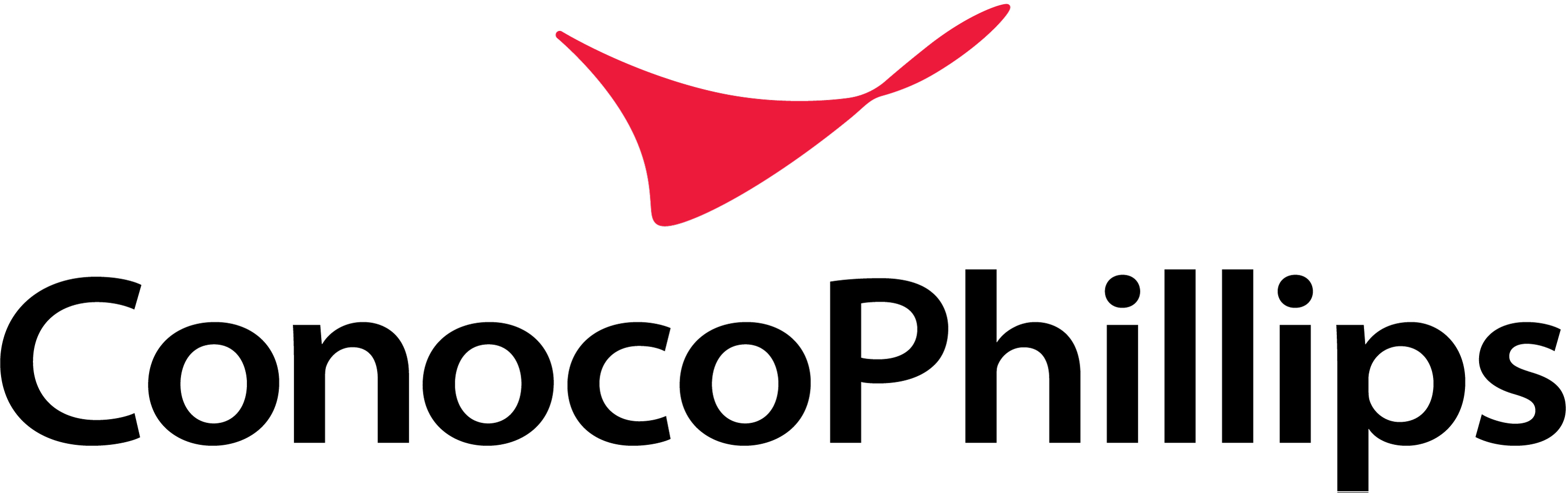 ConocoPhillips(Exact name of registrant as specified in its charter)Delaware	01-0562944(State or other jurisdiction of incorporation or organization)	(I.R.S. Employer identification No.)925 N. Eldridge Parkway, Houston, TX 77079(Address of principal executive offices) (Zip Code)Registrant's telephone number, including area code: 281-293-1000Securities registered pursuant to Section 12(b) of the Act:Securities registered pursuant to Section 12(g) of the Act: NoneIndicate by check mark if the registrant is a well-known seasoned issuer, as defined in Rule 405 of the Securities Act. ☒ Yes ☐ No Indicate by check mark if the registrant is not required to file reports pursuant to Section 13 or Section 15(d) of the Act. ☐ Yes ☒ NoIndicate by check mark whether the registrant (1) has filed all reports required to be filed by Section 13 or 15(d) of the Securities Exchange Act of 1934 during the preceding 12 months (or for such shorter period that the registrant was required to file such reports), and (2) has been subject to such filing requirements for the past 90 days. ☒ Yes ☐ NoIndicate by check mark whether the registrant has submitted electronically every Interactive Data File required to be submitted pursuant to Rule 405 of Regulation S-T (§ 232.405 of this chapter) during the preceding 12 months (or for such shorter period that the registrant was required to submit such files). ☒ Yes ☐ NoIndicate by check mark whether the registrant is a large accelerated filer, an accelerated filer, a non-accelerated filer, a smaller reporting company, or an emerging growth company. See the definitions of “large accelerated filer,” “accelerated filer,” “smaller reporting company” and “emerging growth company” in Rule 12b-2 of the Exchange Act.Large Accelerated Filer  ☒	Accelerated filer	☐	Non-accelerated filer	☐	Smaller reportingcompanyEmerging growth	☐companyIf an emerging growth company, indicate by check mark if the registrant has elected not to use the extended transition period for complying with any new or revised financial accounting standards provided pursuant to Section 13(a) of the Exchange Act. ☐Indicate by check mark whether the registrant has filed a report on and attestation to its management’s assessment of the effectiveness of its internal control over financial reporting under Section 404(b) of the Sarbanes-Oxley Act (15 U.S.C. 7262(b)) by the registered public accounting firm that prepared or issued its audit report. ☒If securities are registered pursuant to Section 12(b) of the Act, indicate by checkmark whether the financial statements of the registrant included in the filing reflect the correction of an error to previously issued financial statements. ☐Indicate by check mark whether any of those error corrections are restatements that required a recovery analysis of incentive-based compensation received by any of the registrant's executive officers during the relevant recovery period pursuant to §240.10D-1(b). ☐Indicate by check mark whether the registrant is a shell company (as defined in Rule 12b-2 of the Act). ☐ Yes ☒ NoThe aggregate market value of common stock held by non-affiliates of the registrant on June 30, 2023, the last business day of the registrant’s most recently completed second fiscal quarter, based on the closing price on that date of $103.61, was $124.0 billion.The registrant had 1,176,408,368 shares of common stock outstanding at January 31, 2024.Documents incorporated by reference:Portions of the Proxy Statement for the Annual Meeting of Stockholders to be held on May 14, 2024 (Part III)Part II5. Market for Registrant’s Common Equity, Related Stockholder Matters and Issuer Purchases ofEquity Securities	32Part IIIDirectors, Executive Officers and Corporate Governance	161Executive Compensation	161Security Ownership of Certain Beneficial Owners and Management and Related StockholderMatters	161Certain Relationships and Related Transactions, and Director Independence	161Principal Accounting Fees and Services	161Part IVExhibits, Financial Statement Schedules	162Signatures	167Commonly Used AbbreviationsThe following industry-specific, accounting and other terms and abbreviations may be commonly used in this report.Part IUnless otherwise indicated, “the company,” “we,” “our,” “us” and “ConocoPhillips” are used in this report to refer to the businesses of ConocoPhillips and its consolidated subsidiaries. Items 1 and 2—Business and Properties, contain forward- looking statements including, without limitation, statements relating to our plans, strategies, objectives, expectations and intentions that are made pursuant to the “safe harbor” provisions of the Private Securities Litigation Reform Act of 1995. The words “ambition,” “anticipate,” “believe,” “budget,” “continue,” “could,” “effort,” “estimate,” “expect,” “forecast,” “goal,” “guidance,” “intend,” “may,” “objective,” “outlook,” “plan,” “potential,” “predict,” “projection,” “seek,” “should,” “target,” “will,” “would” and similar expressions identify forward-looking statements. The company does not undertake to update, revise or correct any forward-looking information unless required to do so under the federal securities laws.Readers are cautioned that such forward-looking statements should be read in conjunction with the company’s disclosures under the headings “Risk Factors” beginning on page 20 and “CAUTIONARY STATEMENT FOR THE PURPOSES OF THE ‘SAFE HARBOR’ PROVISIONS OF THE PRIVATE SECURITIES LITIGATION REFORM ACT OF 1995,” beginning on page 65.Items 1 and 2. Business and PropertiesCorporate StructureConocoPhillips is an independent E&P company headquartered in Houston, Texas with operations and activities in 13 countries. Our diverse, low cost of supply portfolio includes resource-rich unconventional plays in North America; conventional assets in North America, Europe, Africa and Asia; LNG developments; oil sands in Canada; and an inventory of global exploration prospects. On December 31, 2023, we employed approximately 9,900 people worldwide and had total assets of about $96 billion. Total company production for the year was 1,826 MBOED.ConocoPhillips was incorporated in the state of Delaware in 2001, in connection with, and in anticipation of, the merger between Conoco Inc. and Phillips Petroleum Company. The merger between Conoco and Phillips was consummated on August 30, 2002. In April 2012, ConocoPhillips completed the separation of the downstream business into an independent, publicly traded energy company, Phillips 66.Segment and Geographic Information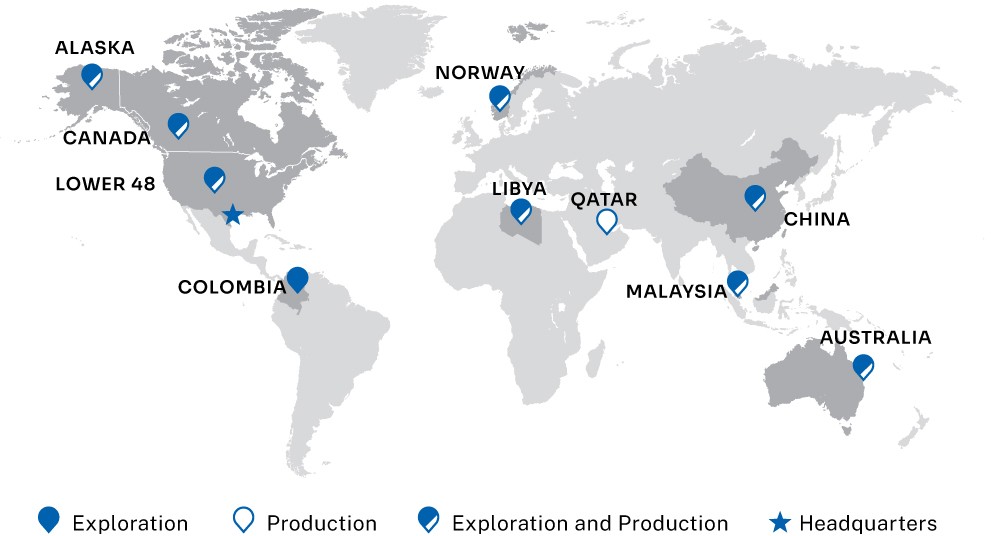 We manage our operations through six operating segments, defined by geographic region: Alaska; Lower 48; Canada; Europe, Middle East and North Africa; Asia Pacific; and Other International. For operating segment and geographic information, see Note 24.We explore for, produce, transport and market crude oil, bitumen, natural gas, NGLs and LNG on a worldwide basis. At December 31, 2023, our operations were producing in the U.S., Norway, Canada, Australia, Malaysia, Libya, China and Qatar.The information listed below appears in the “Supplementary Data - Oil and Gas Operations” disclosures following the Notes to Consolidated Financial Statements and is incorporated herein by reference:Proved worldwide crude oil, NGLs, natural gas and bitumen reserves.Net production of crude oil, NGLs, natural gas and bitumen.Average sales prices of crude oil, NGLs, natural gas and bitumen.Average production costs per BOE.Net wells completed, wells in progress and productive wells.Developed and undeveloped acreage.The following table is a summary of the proved reserves information included in the “Supplementary Data - Oil and Gas Operations” disclosures following the Notes to Consolidated Financial Statements. Approximately 85 percent of our proved reserves are in countries that belong to the Organization for Economic Cooperation and Development. Natural gas reserves are converted to BOE based on a 6:1 ratio: six MCF of natural gas converts to one BOE. See Management’s Discussion and Analysis of Financial Condition and Results of Operations for a discussion of factors that will enhance the understanding of the following summary reserves table.Millions of Barrels of Oil EquivalentAlaskaThe Alaska segment primarily explores for, produces, transports and markets crude oil, natural gas and NGLs. We are the largest crude oil producer in Alaska and have major ownership interests in two of North America’s largest oil fields located on Alaska’s North Slope: Prudhoe Bay and Kuparuk. Additionally, we are one of Alaska’s largest owners of state, federal and fee exploration leases, with approximately one million net undeveloped acres at year-end 2023. Alaska operations contributed 15 percent of our consolidated liquids production and two percent of our consolidated natural gas production.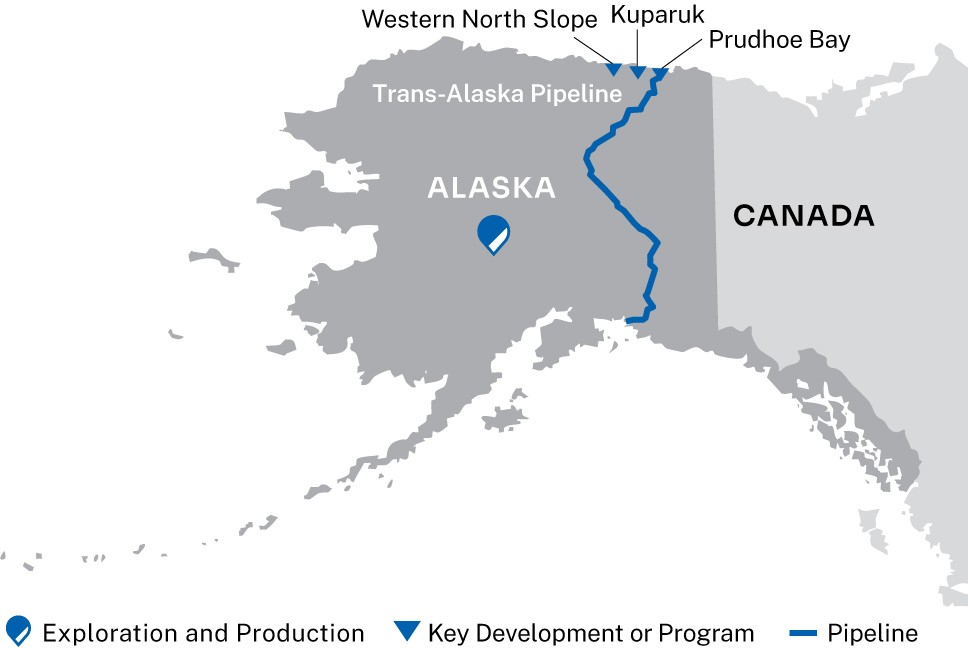 2023Crude OilNGLNatural GasTotalProductionGreater Prudhoe AreaThe Greater Prudhoe Area includes the Prudhoe Bay Unit, which consists of the Prudhoe Bay Field and five satellite fields, as well as the Greater Point McIntyre Area fields. Prudhoe Bay, the largest conventional oil field in North America, is the site of a large waterflood and enhanced oil recovery operation, supported by a large gas and water processing operation. Field installations include seven production facilities, two gas plants, two seawater plants and a central power station. In 2023, on average, there were two rigs drilling throughout the year.Greater Kuparuk AreaThe Greater Kuparuk Area includes the Kuparuk River Unit, which consists of the Kuparuk Field and six satellite fields. Field installations include three central production facilities which separate oil, natural gas and water, and a seawater treatment plant. In 2023, we operated one drilling rig and two workover rigs. The Nuna project, which targets the Moraine reservoir, was sanctioned in 2023 with first oil anticipated by early 2025. The Coyote reservoir discovered in 2021 progressed to development in 2023 with additional wells planned in 2024 and 2025.Western North SlopeThe Western North Slope includes the Colville River Unit, the Greater Mooses Tooth Unit and the Bear Tooth Unit. In 2023, on average, there were two rigs drilling throughout the year.The Colville River Unit includes the Alpine Field and four satellite fields. Field installations include one central production facility, which separates oil, natural gas and water. In 2023, we focused our development activities on the Narwhal trend, a reservoir within the Alpine Field, and anticipate completing the current phase in 2024. The results will help inform the design and optimization of future development.The Greater Mooses Tooth Unit is the first unit established entirely within the National Petroleum Reserve Alaska (NPR- A). The unit was constructed in two phases: Greater Mooses Tooth #1 (GMT1) and Greater Mooses Tooth #2 (GMT2). Development activity continued in 2023.On March 12, 2023, the Department of the Interior issued a Record of Decision (ROD) approving the Willow project, and in December 2023, we announced FID. The project will consist of three drill sites, an operations center and camp, and a processing facility. First production is anticipated in 2029.ExplorationIn 2023, the Bear-1 exploration well was drilled at a location 30 miles south of the Greater Kuparuk Area and east of the Colville River on state lands. No commercial hydrocarbons were found, and the well was deemed a dry hole and permanently plugged and abandoned.TransportationWe transport the petroleum liquids produced on the North Slope to Valdez, Alaska through an 800-mile pipeline that is part of Trans-Alaska Pipeline System (TAPS). We have a 29.5 percent ownership interest in TAPS, and we also have ownership interests in and operate the Alpine, Kuparuk and Oliktok pipelines on the North Slope.Our wholly owned subsidiary, Polar Tankers, Inc., manages the marine transportation of our North Slope production, using five company-owned, double-hulled tankers, and charters third-party vessels, as necessary. The tankers deliver oil from Valdez, Alaska, primarily to refineries on the west coast of the U.S.Lower 48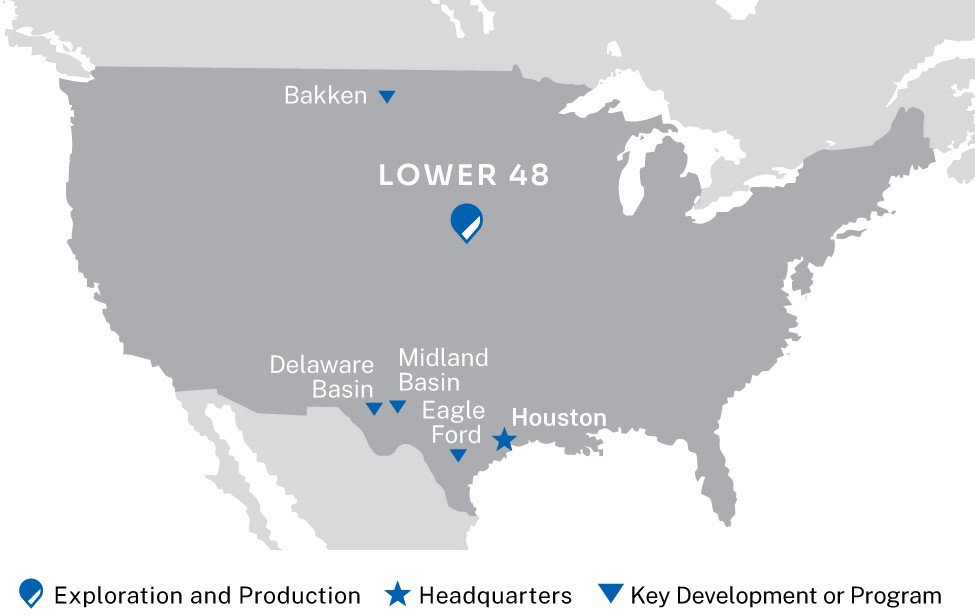 The Lower 48 segment consists of operations located in the 48 contiguous U.S. states and the Gulf of Mexico, with a portfolio mainly consisting of low cost of supply, short cycle time, resource-rich unconventional plays and commercial operations. Based on 2023 production volumes, the Lower 48 is our largest segment and contributed 64 percent of our consolidated liquids production and 76 percent of our consolidated natural gas production.2023Delaware BasinWe hold approximately 654,000 unconventional net acres in the Delaware Basin spanning west Texas through southeast New Mexico. Current development activity targets prospects in the Avalon, Bone Springs and Wolfcamp formations while balancing leasehold obligations and permit terms. We operated ten rigs and three frac crews on average during 2023, resulting in 160 operated wells drilled and 148 operated wells brought online.Eagle FordWe hold approximately 199,000 unconventional net acres in the Eagle Ford located in south Texas. The current focus is on full-field development, using customized well spacing and stacking patterns adapted through reservoir analysis. We operated six rigs and two frac crews on average during 2023, resulting in 143 operated wells drilled and 123 operated wells brought online.Midland BasinWe hold approximately 248,000 unconventional net acres in the Midland Basin located in west Texas. The currentdevelopment strategy is focused on full-field development utilizing multi-well pad projects targeting both Spraberry and Wolfcamp reservoir targets. We operated five rigs and two frac crews on average during 2023, resulting in 98 operated wells drilled and 106 operated wells brought online.BakkenWe hold approximately 562,000 unconventional net acres in the Williston Basin located in North Dakota and eastern Montana. The primary producing zones are the Middle Bakken and Three Forks formations. We operated three rigs and one frac crew on average during 2023, resulting in 61 operated wells drilled and 37 operated wells brought online.Partner-OperatedWe participate in partner-operated wells when they align with our investment decision criteria and development strategies. In 2023, we participated in partner-operated wells with varying working interests across our Lower 48 portfolio.FacilitiesWe operate and own, with varying interests, centralized condensate processing facilities in Texas and New Mexico in support of our Eagle Ford, Delaware and Midland assets.Canada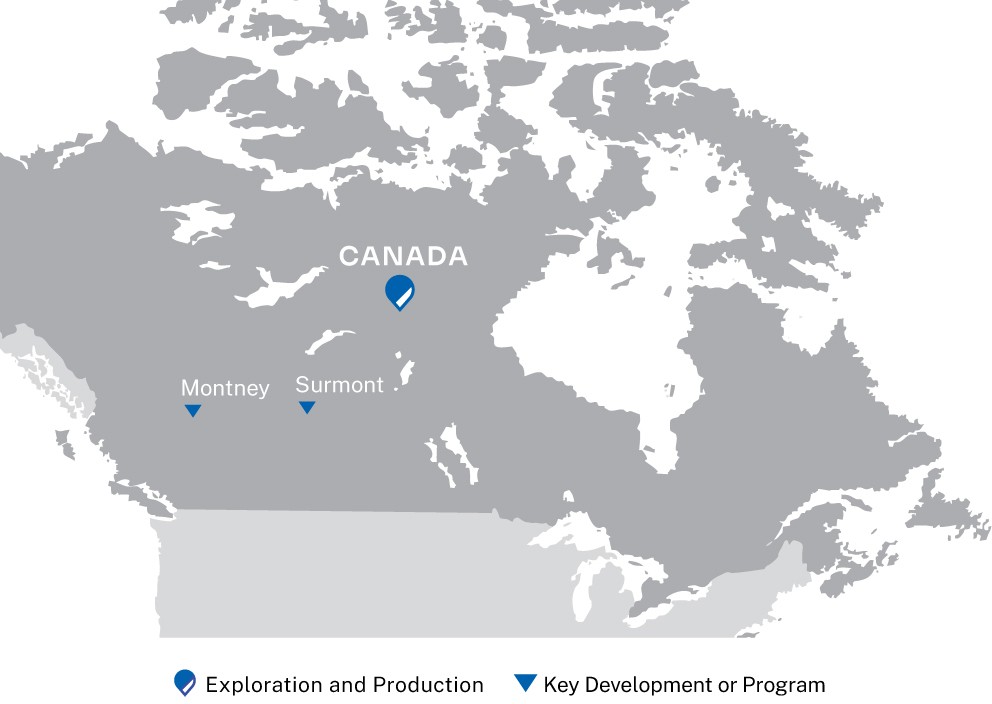 Our Canadian operations consist of the Surmont oil sands development in Alberta, the liquids-rich Montney unconventional play in British Columbia and commercial operations. In 2023, operations in Canada contributed seven percent of our consolidated liquids production and three percent of our consolidated natural gas production.Crude OilNGL2023Natural GasBitumenTotalProduction*Acquired remaining 50 percent working interest in Surmont in October 2023. See Note 3.Our bitumen resources in Canada are produced via SAGD, an enhanced thermal oil recovery method where steam is injected into the reservoir, effectively liquefying the heavy bitumen, which is recovered and pumped to the surface for further processing. Operations include two central processing facilities for treatment and blending of bitumen, and a diluent recovery unit. These facilities have allowed the asset to lower blend ratio and diluent supply costs, while gaining protection from diluent supply disruptions and increased market access for our product. At December 31, 2023, we held approximately 684,000 net acres of land in the Athabasca Region of northeastern Alberta.SurmontThe Surmont oil sands leases are located south of Fort McMurray, Alberta. Surmont is a 100 percent working interest asset that offers sustained, long-life production. We are focused on keeping facilities full, structurally lowering costs, reducing GHG intensity and optimizing asset performance.In October 2023, we completed our acquisition of the remaining 50 percent working interest in Surmont from TotalEnergies EP Canada Ltd. We achieved first production on Pad 267 in December. We expect first production in 2025 on our next pad, Pad 104.MontneyThe Montney is an unconventional play located in northeastern British Columbia. At December 31, 2023, we held approximately 297,000 net acres of land in the Montney.In 2023, we continued development of the asset with the next series of pads, which included drilling 16 horizontal wells and bringing 15 wells online. The second phase of our central processing facility was successfully started in the third quarter.Europe, Middle East and North Africa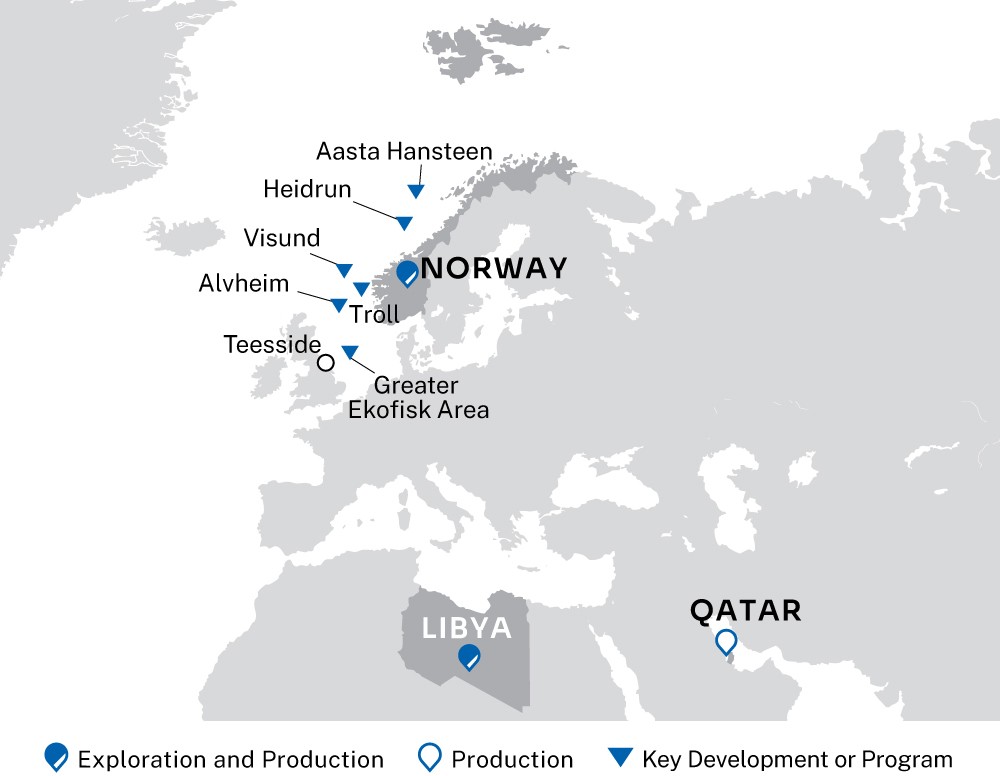 NorwayThe Europe, Middle East and North Africa segment consists of operations principally located in the Norwegian sector of the North Sea, the Norwegian Sea, Qatar, Libya, and commercial and terminalling operations in the U.K. In 2023, operations in Europe, Middle East and North Africa contributed nine percent of our consolidated liquids production and 16 percent of our consolidated natural gas production.2023Crude OilNGLNatural GasTotalProductionGreater Ekofisk AreaThe Greater Ekofisk Area is located offshore Stavanger, Norway, in the North Sea, and is comprised of five producing fields. Crude oil is exported to our operated terminal located at Teesside, U.K., and the natural gas is exported to Emden, Germany. The Tommeliten A development, a new subsea tieback to Ekofisk, achieved first production in 2023, and the Eldfisk North subsea development will be tied back to Eldfisk, with first production expected in 2024.Heidrun FieldThe Heidrun Field is located in the Norwegian Sea. Produced crude oil is stored in a floating storage unit and exported via shuttle tankers. Most of the gas is transported to Europe via gas processing terminals in Norway with some reinjected for pressure support if required. A portion of the gas is also transported for use as feedstock in a methanol plant in Norway, in which we have an 18 percent interest.Aasta Hansteen FieldThe Aasta Hansteen Field is located in the Norwegian Sea. Produced condensate is loaded onto shuttle tankers and transported to market. Gas is transported through the Polarled gas pipeline to the onshore Nyhamna processing plant for final processing prior to export to market.Troll FieldThe Troll Field lies in the northern part of the North Sea and consists of the Troll A, B and C platforms. The natural gas from Troll A is transported to Kollsnes, Norway. Crude oil from floating platforms Troll B and Troll C is transported to Mongstad, Norway, for storage and export.Visund FieldThe Visund Field is located in the northern part of the North Sea and consists of a floating drilling, production and processing unit and subsea installations. Crude oil is transported by pipeline to a nearby third-party field for storage and export via tankers. The natural gas is transported to the gas processing plants at Kollsnes and Kårstø, through the Gassled transportation system.Alvheim FieldThe Alvheim Field is located in the northern part of the North Sea and consists of a FPSO vessel and subsea installations. Produced crude oil is exported via shuttle tankers and natural gas is transported to the Scottish Area Gas Evacuation (SAGE) Terminal at St. Fergus, U.K., through the SAGE Pipeline. The Kobra East and Gekko (KEG) project, a new subsea tieback to the Alvheim FPSO, achieved first production in 2023.Other FieldsWe also have varying ownership interests in three other producing fields in the Norwegian sector of the North Sea. In 2023, the partner-operated Breidablikk project achieved first production.ExplorationIn 2023, we participated in the partner-operated Ve exploration well on PL919 located in the North Sea. We were also awarded two new exploration licenses, PL1146B and PL036G located in the North Sea and traded into two licenses, PL886 and PL886B located in the Norwegian Sea. In the third quarter of 2023, we recorded the investment in the suspended Warka discovery well on license PL1009, located in the Norwegian Sea and drilled in 2020, as dry hole expense. In 2024, we plan to drill the second appraisal well in the 2020 Slagugle discovery located in the Norwegian Sea and participate in a partner-operated exploration well in the Alvheim Deep prospect.TransportationWe have a 35.1 percent interest in the Norpipe Oil Pipeline System, a 220-mile pipeline which carries crude oil from Ekofisk to a crude oil stabilization and NGLs processing facility in Teesside, U.K.FacilitiesWe operate and have a 40.25 percent ownership interest in a crude oil stabilization and NGLs processing facility at Teesside, U.K. to support our Norway operations.Qatar2023Average Daily Net ProductionInterest	OperatorCrude OilMBDNGL MBDNatural GasMMCFDTotal MBOEDQatarEnergy LNG N(3)	30.0 %	QatarEnergy LNG	13	8	375	83QatarEnergy LNG N(3) (N3), formerly Qatar Liquefied Gas Company Limited (3) (QG3), is an integrated development jointly owned by QatarEnergy (68.5 percent), ConocoPhillips (30 percent) and Mitsui & Co., Ltd. (1.5 percent). N3 consists of upstream natural gas production facilities, which produce approximately 1.4 gross BCF per day of natural gas from Qatar’s North Field over a 25-year life, in addition to a 7.8 million gross tonnes per year LNG facility. LNG is shipped in leased LNG carriers destined for sale globally.N3 executed the development of the onshore and offshore assets as a single integrated development with QatarEnergy LNG N(4) (N4), formerly Qatargas 4 (QG4), a joint venture between QatarEnergy and Shell plc. This included the joint development of offshore facilities situated in a common offshore block in the North Field, as well as the construction of two identical LNG process trains and associated gas treating facilities for both the N3 and N4 joint ventures. Production from the LNG trains and associated facilities is combined and shared.During 2022, we were awarded a 25 percent interest in each of two new joint ventures with QatarEnergy to participate in the North Field East (NFE) and North Field South (NFS) LNG projects. Formation of the NFE joint venture, QatarEnergy LNG NFE (4) (NFE4), formerly Qatar Liquefied Gas Company Limited (8) (QG8), closed in December 2022 and the formation of the NFS joint venture, QatarEnergy LNG NFS (3) (NFS3), formerly Qatar Liquefied Gas Company Limited (12) (QG12), closed in June 2023. See Note 3 and Note 4.Libya2023Average Daily Net ProductionInterest	OperatorCrude OilMBDNGL MBDNatural GasMMCFDTotal MBOEDWaha Concession	20.4 %  Waha Oil Co.	48	—	29	53The Waha Concession is made up of multiple concessions and encompasses approximately 13 million acres onshore in the Sirte Basin for exploration and production activity. Oil is transported by pipeline to the Es Sider terminal for export.Natural gas is transported and sold domestically. Current production comes from 13 existing fields within the Waha Concession.Asia Pacific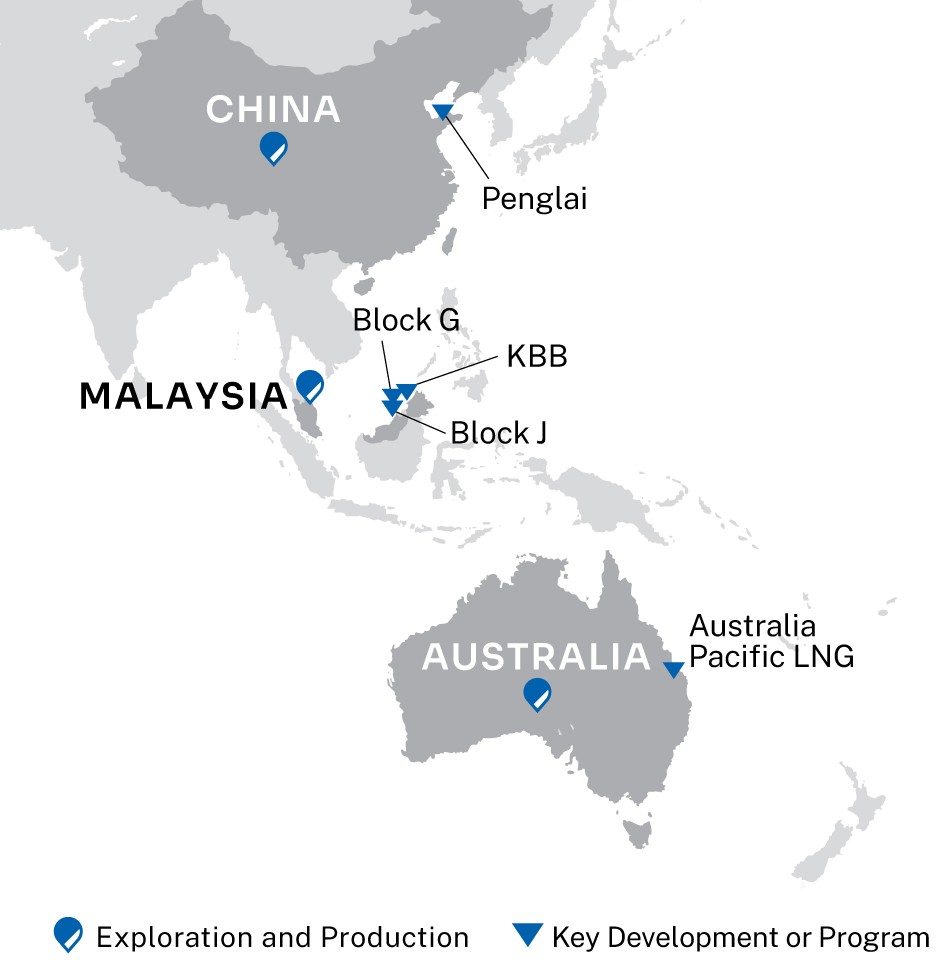 AustraliaThe Asia Pacific segment has exploration and production operations in China, Malaysia, Australia and commercial operations in China, Singapore and Japan. In 2023, operations in the Asia Pacific segment contributed five percent of our consolidated liquids production and three percent of our consolidated natural gas production.2023Average Daily Net ProductionInterest	OperatorConocoPhillips/Crude OilMBDNGL MBDNatural GasMMCFDTotal MBOEDAustralia Pacific LNG	47.5 %	Origin Energy	—	—	844	141Australia Pacific LNG Pty Ltd. (APLNG), our joint venture with Origin Energy Limited and China Petrochemical Corporation (Sinopec), is focused on producing CBM from the Bowen and Surat basins in Queensland, Australia, to supply the domestic gas market and convert the CBM into LNG for export. Origin operates APLNG’s upstream production and pipeline system, and we operate the downstream LNG facility, located on Curtis Island near Gladstone, Queensland, as well as the LNG export sales business.We operate two fully subscribed 4.5 MTPA LNG trains. Approximately 3,500 net wells are ultimately expected to supply both the LNG sales contracts and domestic gas market. The wells are supported by gathering systems, central gas processing and compression stations, water treatment facilities and an export pipeline connecting the gas fields to the LNG facilities. The LNG is being sold to Sinopec under 20-year sales agreements for 7.6 MTPA of LNG, and Japan-based Kansai Electric Power Co., Inc. under a 20-year sales agreement for approximately 1 MTPA of LNG.For additional information, see Note 3, Note 4 and Note 10. ExplorationWe own an 80 percent working interest in both Exploration Permit (T/49P) and (VIC/P79) located in the Otway Basin,Australia. Existing seismic data for both permits is being evaluated for future exploration drilling opportunities.During 2023, we executed a drilling consortium agreement with other operators in Australia and secured a contract for a semi-sub drilling rig. The proposed exploration program involves seabed surveys and two exploration wells planned for 2025.China2023Crude OilNGLNatural GasTotalPenglaiThe Penglai 19-3, 19-9 and 25-6 fields are located in the Bohai Bay Block 11/05 and are being developed in stages from large offshore platforms and a FPSO. Most crude oil produced from the block is sold to the China domestic market, with the remainder exported to international markets.Phase 3 consists of three wellhead platforms and a central processing platform. First production from Phase 3 was achieved in 2018. This project could include up to 186 wells, 175 of which have been completed and brought online as of December 2023.Phase 4A consists of one wellhead platform and achieved first production in 2020. This project could include up to 62 new wells, 54 of which have been completed and brought online as of December 2023.Phase 4B consists of two wellhead platforms, WHP-H and WHP-N, both of which achieved first production in the fourth quarter of 2023. This project could include up to 144 new wells, 3 of which have been completed and brought online as of December 2023.Malaysia2023Crude OilNGLNatural GasTotalWe have varying stages of exploration, development and production activities across approximately 2.7 million net acres in Malaysia, with working interests in six PSCs. Four of these PSCs are located in waters off the eastern Malaysian state of Sabah: Block G, Block J, the Kebabangan Cluster (KBBC), which we do not operate, and Block SB405, an operated exploration block acquired in 2021. We also operate another two exploration blocks, Block WL4-00 and Block SK304, in waters off the eastern Malaysian state of Sarawak.Block J GumusutWe own a 29.5 percent working interest in the unitized Gumusut Field. Gumusut Phase 3 first oil was achieved in 2022. Development drilling associated with Gumusut Phase 4, a four-well program targeting the Brunei acreage of the unitized Gumusut Field that straddles Malaysia and Brunei waters, is planned to commence in early 2024 with first oil anticipated in early 2025. The unitized Gumusut Field is operated on a FPS with oil evacuation via a pipeline to the Sabah Oil and Gas Terminal (SOGT) for tanker liftings.KBBCWe own a 30 percent working interest in the KBB, Kamunsu East and Kamunsu East Upthrown Canyon gas and condensate fields.KBBGas is transported from the KBB platform via pipeline for sale to the domestic gas market. During 2019, KBB tied-in to a nearby third-party floating LNG vessel, which provided increased gas offtake capacity.Block G MalikaiWe own a 35 percent working interest in Malikai. Malikai Phase 2 development first oil was achieved in February 2021. Malikai operates on a tension leg platform and pipes oil to the KBB platform for processing. Oil evacuation is via pipeline to SOGT for tanker liftings.Siakap North-PetaiWe own a 21 percent working interest in the unitized Siakap North-Petai (SNP) oil field. First oil from SNP Phase 2 was achieved in November 2021. The subsea system in the SNP oil field is tied back to a FPSO operated by PTTEP.ExplorationWe own a 50 percent working interest and operate both Blocks WL4-00 and SK304. Block WL4-00 encompasses 0.3 million net acres primarily in the Salam and Benum Fields. Block SK304 encompasses 1.1 million net acres off the coast of Sarawak, offshore Malaysia. We continue to evaluate these blocks and are using information from prior well results to help optimize future development plans.In 2021, we were awarded operatorship and an 85 percent working interest in Block SB405 encompassing 1.2 million net acres off the coast of Sabah, offshore Malaysia. A 3D seismic survey was acquired in 2022, and processing and evaluation of this data is currently ongoing.Other InternationalThe Other International segment includes interests in Colombia as well as contingencies associated with prior operations in other countries.ColombiaWe have an 80 percent operating interest in the Middle Magdalena Basin Block VMM-3 extending over approximately 67,000 net acres. In addition, we have an 80 percent working interest in the VMM-2 Block, which extends over approximately 58,000 net acres and is contiguous to the VMM-3 Block. The contracts for this project are currently in force majeure due to the lack of a defined environmental licensing required for the execution of unconventional exploratory activities. Additionally, the government of Colombia supports a ban on such activities.VenezuelaFor discussion of our contingencies in Venezuela, see Note 11.OtherMarketing ActivitiesOur Commercial organization manages our worldwide commodity portfolio, which includes natural gas, crude oil, bitumen, NGLs, LNG and power. Marketing activities are performed through offices in the U.S., Canada, Europe and Asia. In marketing our production, we attempt to minimize flow disruptions, maximize realized prices and manage credit-risk exposure. Commodity sales are generally made at prevailing market prices at the time of sale. We also purchase and sell third-party commodity volumes to better position the company to satisfy customer demand while fully utilizing transportation and storage capacity.Crude Oil, Bitumen and NGLsOur crude oil, bitumen and NGL revenues are derived from production in the U.S., Canada, Asia, Africa and Europe. These commodities are primarily sold under contracts with prices based on market indices, adjusted for location, quality and transportation.Natural GasOur natural gas production, along with third-party purchased gas, is primarily marketed in the U.S., Canada and Europe. Our natural gas is sold to a diverse client portfolio, which includes local distribution companies; gas and power utilities; large industrials; independent, integrated or state-owned oil and gas companies; as well as marketing companies. To reduce our market exposure and credit risk, we also transport natural gas via firm and interruptible transportation agreements to major market hubs.LNGWe have producing equity LNG facilities located in Australia and Qatar, by which volumes are primarily sold under long- term contracts with prices based on market indices. In 2023, we continued to progress our global LNG strategy, acquiring a 30 percent equity interest in the Port Arthur LNG (PALNG) facility and contracting 5 MTPA offtake capacity. We secured additional offtake capacity in North America of 2.4 MTPA, which includes a 20-year offtake agreement for approximately2.2 MTPA at the Saguaro LNG project on the West Coast of Mexico, subject to Mexico Pacific reaching FID and other certain conditions precedent as well as a 5-year offtake agreement for 0.2 MTPA at the Energia Costa Azul Phase 1. In addition, we executed additional regasification capacity and services agreements for approximately 1.7 MTPA, including a 15-year throughput agreement for 1.5 MTPA of capacity and a 5-year services agreement for 0.2 MTPA at the Gate LNG terminal in the Netherlands. Our marketing efforts are focused on further progressing the placement of our offtake volumes into Europe and Asia.Energy Response PartnershipsWe maintain memberships in several response and containment partnerships across the globe as a key element of our emergency response preparedness program in addition to internal response resources.Marine Well Containment Company (MWCC)We are a founding member of the MWCC, a non-profit organization formed in 2010, which provides well containment equipment and technology in the deepwater U.S. Gulf of Mexico. MWCC’s containment system meets the U.S. Bureau of Safety and Environmental Enforcement requirements for a subsea well containment system that can respond to a deepwater well control incident in the U.S. Gulf of Mexico.Oil Spill Response Limited (OSRL) - Subsea Well Intervention Service (SWIS)OSRL-SWIS is a non-profit organization in the U.K. that is an industry funded joint initiative providing the capability to respond to subsea well-control incidents. Through our SWIS subscription, ConocoPhillips has access to equipment that is maintained and stored in a response ready state. This provides well capping and containment capability outside the U.S.Oil Spill Response Removal Organizations (OSROs)We maintain memberships in several OSROs, many of which are not-for-profit cooperatives owned by the member companies wherein we may actively participate as a member of the board of directors, steering committee, work group or other supporting role. In North America, our primary OSROs include the Marine Spill Response Corporation for the continental U.S. and Alaska Clean Seas and Ship Escort/Response Vessel System for the Alaska North Slope and Prince William Sound, respectively. Internationally, we maintain memberships in various OSROs including Oil Spill Response Limited, the Norwegian Clean Seas Association for Operating Companies, Australian Marine Oil Spill Center and Petroleum Industry of Malaysia Mutual Aid Group.TechnologyWe have several technology programs that improve our ability to develop unconventional reservoirs, increase recoveries from our legacy fields, improve the efficiency of our exploration program, produce heavy oil economically with lower emissions and implement sustainability measures.LNG LiquefactionWe are the second-largest LNG liquefaction technology provider globally. Our Optimized Cascade® LNG liquefaction technology has been licensed for use in 28 LNG trains around the world, with FEED studies ongoing for additional trains.Low-Carbon TechnologiesIn 2021, we established a multi-disciplinary Low-Carbon Technologies organization, with the remit to support our net- zero ambition, understand the alternative energy landscape and prioritize opportunities for future competitive investment. We continue our focus on implementing emissions reduction projects across our global portfolio, including operational efficiency measures and methane and flaring reductions. In April 2023, we accelerated our 2030 GHG emissions intensity reduction target to a 50-60 percent reduction by 2030 from a 2016 baseline on both a gross operated and net equity basis. In addition, we set a new near-zero methane intensity target of less than 1.5-kilogram carbon dioxide equivalent per BOE by 2030. We are also on track to meet the World Bank Zero Routine Flaring goal by 2025. To help achieve these targets, the Low-Carbon Technologies organization continued to work with the company's business units to develop and implement region-specific emission reduction initiatives and identify potential technology solutions for hard-to-abate emissions.Over the last two years, we continued our work to identify additional pathways to abate our Scope 1 and 2 emissions as well as low-carbon opportunities for future competitive investment. For example:We conducted CCS and electrification studies, initiated zero/low emission equipment design enhancements, installed mechanisms to continuously monitor and detect methane emissions and implemented operational changes to reduce flaring and methane venting volumes.We evaluated carbon dioxide storage sites primarily along the U.S. Gulf Coast, progressed land acquisition efforts and business development work, initiated permitting activities for potential appraisal wells for carbon sequestration and advanced engineering studies for multiple opportunities.We advanced hydrogen opportunities in the U.S., Middle East and Asia Pacific regions. In September 2023, JERA and Uniper announced a non-binding Heads of Agreement together with ConocoPhillips, for the potential sale of ammonia to Uniper. This agreement further advanced our cooperation to potentially develop a low-carbon, ammonia production facility on the U.S. Gulf Coast that would supply low-carbon fuels from the U.S. for use in the U.S., Europe, Japan and greater Asia.Delivery CommitmentsWe sell crude oil and natural gas from our producing operations under a variety of contractual arrangements, some of which specify the delivery of a fixed and determinable quantity. Our commercial organization also enters into natural gas sales contracts where the source of the natural gas used to fulfill the contract can be the spot market or a combination of our reserves and the spot market. Worldwide, we are contractually committed to deliver approximately 440 billion cubic feet of natural gas, 275 million barrels of crude oil and 15.9 million megawatt hours of electricity in the future. These contracts have various expiration dates through the year 2030. We expect to fulfill these delivery commitments with third-party purchases, as supported by our gas management and power supply agreements; proved developed reserves and PUDs. See the disclosure on “Proved Undeveloped Reserves” in the “Supplementary Data - Oil and Gas Operations” section following the Notes to Consolidated Financial Statements, for information on the development of PUDs.CompetitionConocoPhillips is one of the world’s leading E&P companies based on both production and reserves, with a globally diversified asset portfolio. We compete with private, public and state-owned companies in all facets of the E&P business. Some of our competitors are larger and have greater resources. Each of our segments is highly competitive, with no single competitor, or small group of competitors, dominating.We compete with numerous other companies in the industry, including state-owned companies, to locate and obtain new sources of supply and to produce oil, bitumen, NGLs and natural gas in an efficient, cost-effective manner. We deliver our production into the worldwide commodity markets. Principal methods of competing include geological, geophysical and engineering research and technology; experience and expertise; equipment and personnel; economic analysis in connection with portfolio management and safely operating oil and gas producing properties.Human Capital ManagementValues, Principles and GovernanceAt ConocoPhillips, our strategy, performance, culture and reputation are fueled by our workforce. We recognize that attracting, retaining, and developing talent is a competitive imperative within our changing industry. Our human capital management (HCM) approach starts with a foundation in our core SPIRIT Values – Safety, People, Integrity, Responsibility, Innovation, and Teamwork. These SPIRIT Values set the tone for how we interact with all of our internal and external stakeholders. We believe a safe organization is a successful organization, and therefore, we prioritize personal and process safety across the company. Our SPIRIT Values are a source of pride. Our day-to-day work is guided by the principles of accountability and performance, which means the way we do our work is as important as the results we deliver. We believe these core values and principles set us apart, align our workforce and provide a foundation for our culture.Our Executive Leadership Team (ELT) and our Board of Directors play a key role in setting our HCM strategy and driving accountability for meaningful progress. The ELT and Board of Directors engage often on workforce-related topics. Our HCM programs are overseen and administered by our human resources function with support from business leaders across the company.We depend on our workforce to successfully execute our company’s strategy and we recognize the importance of creating a workplace where our people feel valued. Our HCM programs are built around three pillars that we believe are necessary for success: a compelling culture, attracting a world-class workforce and valuing our people. Each of these pillars is described in more detail below.A Compelling CultureHow we do our work is what sets us apart and drives our performance. We are experts in what we do and continuously find ways to do our jobs better. Our different backgrounds, ideas and views drive our success. Together, we deliver strong performance, but not at all costs. We embrace our core cultural attributes that are shared by everyone, everywhere.Health, Safety and EnvironmentOur HSE organization sets expectations and provides tools and assurance to our workforce to promote and achieve HSE excellence. We manage and assure ConocoPhillips HSE policies, standards and practices, to help ensure business activities are consistently safe, healthy and conducted in an environmentally and socially responsible manner across the globe.Each business unit manages its local operational risks with particular attention to process safety, occupational safety and environmental and emergency preparedness risk. Objectives, targets and deadlines are set and tracked annually to drive strong HSE performance. Progress is tracked and reported to our ELT and the Board of Directors. HSE audits are conducted on business units and staff groups to ensure conformance with ConocoPhillips HSE policies, standards and practices where improvement actions are identified and tracked to completion.We continuously look for ways to operate more safely, efficiently and responsibly. We focus on reducing human error by emphasizing interaction among people, equipment and work processes. We believe our HSE policies such as Life Saving Rules, Process Safety Fundamentals, safety procedures and our stop work policy can reduce the likelihood and severity of unexpected incidents. We conduct thorough investigations of all serious incidents to understand the root cause and share lessons learned globally to improve our facility designs, procedures, training, maintenance programs and designs. It is important that we drive an HSE culture of continuous learning and improvement, refine our existing HSE processes and tools and enhance our commitment to safe, efficient and responsible operations.Diversity, Equity and InclusionAs our industry evolves, we will continue to face both new opportunities and challenges, requiring a workforce that is equipped to address this evolution. We also need to cultivate an environment where everyone is encouraged and able to contribute — no matter their role, level or location. This is how innovation thrives, leading to a better business outcome. That is why we have put an emphasis on, and are committed to, elevating DEI and creating a great place to work.At ConocoPhillips, we believe our unique differences power the future of energy. Our DEI vision is to foster an inclusive culture that values the rich mixture of backgrounds, identities and workstyles of our people, built on equitable practices that support all employees in unlocking their full potential. Our commitment to DEI is foundational to our SPIRIT Values and to achieving our business objectives. All employees play a part in creating and sustaining an inclusive work environment because everyone benefits from DEI.The ELT has ultimate accountability for advancing our DEI commitments through a governance structure that includes a Chief Diversity Officer (CDO), a dedicated DEI organization and a global DEI Council consisting of senior leaders from across the company. The company sets goals and measures progress based on a transparent DEI strategy with four pillars that guide our focus and approach: people, programs and processes, culture and our external brand and reputation. All company leaders are accountable for advancing DEI through local efforts. Our DEI efforts and progress are regularly reviewed with the Board of Directors.We continue to actively monitor diversity metrics on a global basis. We are committed to being transparent as we build a more diverse, equitable and inclusive workplace. Tables of 2023 employee demographics by gender and ethnicity, and by country, are shown below:2023 Employees by Gender and Race/EthnicityAttracting A World-Class WorkforceOur continued success requires a strong workforce with the right skills across the globe to achieve our strategic objectives. We recruit extensively for experienced hires with critical skills to help us sustain a broad range of expertise. We also offer university internships across multiple disciplines and partner with diversity organizations and universities to create a pipeline for early-career talent. We strive to ensure equitable practices in every aspect of our recruitment process and conduct talent assessments to ensure we have the organizational capacity and capabilities to successfully execute our business plans.We closely monitor recruitment metrics through internal talent dashboards and track voluntary turnover metrics to guide our retention activities.Valuing our PeopleEmployee Engagement and DevelopmentWe focus on the engagement and development of our workforce and encourage our employees to build diverse and fulfilling careers at ConocoPhillips. We develop our workforce through a combination of on-the-job learning, formal training, regular feedback, coaching and mentoring. Skills-based Talent Management Teams (TMTs) guide targeted employee development and career progression by skills, discipline and location. The TMTs help identify our workforce planning needs and assess the availability of critical skill sets within the company. We use a performance management program focused on objectivity, credibility and transparency. The program includes broad stakeholder feedback, real- time monetary and non-monetary recognition and a formal “how” rating to assess behaviors to ensure they align with our SPIRIT Values.We empower our employees to grow their careers through personal and professional development opportunities, including individual development plans, annual career development conversations with supervisors, a voluntary 360- feedback tool and training on a broad range of technical and professional skills. Succession planning is a top priority for management and the Board of Directors. This work ensures we have the talent available for critical leadership roles and serves to inspire employees to reach their ultimate potential and limit business interruption.Taking steps to measure and assess employee satisfaction and engagement is at the heart of long-term business success and creating a great place to work for our global workforce. Since 2019, the ConocoPhillips Perspectives Survey has become our primary listening platform for gathering feedback on employee sentiment and promoting our “Who We Are” culture. Our leadership reviews the survey feedback to guide priorities and goals. Our employee feedback strategy is delivered through this annual engagement survey and as needed; shorter ad hoc surveys are leveraged to unlock targeted insights in support of our human capital priorities.Compensation, Benefits and Well-BeingWe offer competitive, performance-based compensation packages and have global equitable pay practices. Our compensation programs are generally comprised of a base pay, the annual Variable Cash Incentive Program (VCIP) and, for eligible employees, the Restricted Stock Unit (RSU) program. From the CEO to the frontline worker, every employee participates in VCIP, our annual incentive program, which aligns employee compensation with ConocoPhillips’ success on critical performance metrics and also recognizes individual performance. Our RSU program is designed to attract and retain employees, reward performance and align employee interest with stockholders by encouraging stock ownership. Our retirement and savings plans are intended to support the financial futures of our employees and are competitive within local markets.We routinely benchmark our global compensation and benefits programs to ensure they are competitive, inclusive, aligned with company culture and allow our employees to meet their individual needs and the needs of their families. We provide flexible work schedules and competitive time off, including parental leave policies in many locations. We also offer employees flexibility through the Hybrid Office Work (HOW) program in all of our global locations, which provides eligible employees a combination of work from both office and home. We also provide coverage for families requiring disability support, elder care and childcare, including onsite childcare, where access locally is a challenge.Our global wellness programs include biometric screenings and fitness challenges designed to educate and promote a healthy lifestyle. All employees have access to our employee assistance program, and many of our locations offer custom programs to support mental well-being.Compensation Risk MitigationWe have considered the risks associated with each of our executive and broad-based compensation programs and policies. As part of the analysis, we considered the performance measures we use as well as the different types of compensation, varied performance measurement periods and extended vesting schedules that we utilize under each incentive compensation program. As a result of this review, management concluded that the risks arising from our compensation policies and practices are not reasonably likely to have a material adverse effect on the company. As part of the Board of Directors’ oversight of our risk management programs, the Human Resources Compensation Committee (HRCC) conducts a similar review with the assistance of its independent compensation consultant. The HRCC agrees with management’s conclusion that the risks arising from our compensation policies and practices are not reasonably likely to have a material adverse effect on the company.GeneralThe environmental information contained in Management’s Discussion and Analysis of Financial Condition and Results of Operations on pages 56 through 58 under the captions “Environmental” and “Climate Change” is incorporated herein by reference. It includes information on expensed and capitalized environmental costs for 2023 and those expected for 2024 and 2025.Website Access to SEC ReportsOur internet website address is www.conocophillips.com. Information contained on our internet website is not part of this report on Form 10-K.Our Annual Reports on Form 10-K, Quarterly Reports on Form 10-Q, Current Reports on Form 8-K and any amendments to these reports filed or furnished pursuant to Section 13(a) or 15(d) of the Securities Exchange Act of 1934 are available on our website, free of charge, as soon as reasonably practicable after such reports are filed with, or furnished to, the SEC. Alternatively, you may access these reports at the SEC’s website at www.sec.gov.Item 1A. Risk FactorsYou should carefully consider the following risk factors in addition to the other information included in this Annual Report on Form 10-K. These risk factors are not the only risks we face. Our business could also be affected by additional risks and uncertainties not currently known to us or that we currently consider to be immaterial. If any of these risks or other risks that are yet unknown or currently considered immaterial were to occur, our business, operating results and financial condition, as well as the value of an investment in our common stock, could be materially and adversely affected.Risks Related to Our IndustryOur operating results, our ability to execute on our strategy and the carrying value of our assets are exposed to the effects of volatile commodity prices or prolonged periods of low commodity prices.Among the most significant factors impacting our revenues, operating results and future rate of growth are the sales prices for crude oil, bitumen, LNG, natural gas and NGL. These prices are tied to market prices that can fluctuate widely, and many of the factors influencing the prices are beyond our control. For example, over the course of 2023, WTI crude oil prices ranged from a low of $67 per barrel in March to a high of $94 per barrel in August. Given the volatility in commodity price drivers and the worldwide political and economic environment, including potential economic slowdowns or recessions, unexpected shocks to supply and demand resulting from future global health crises such as those experienced in connection with the COVID-19 pandemic or increased uncertainty generated by recent (and potential future) armed hostilities in various oil-producing regions around the globe, prices for crude oil, bitumen, LNG, natural gas and NGLs may continue to be volatile.Prolonged periods of low commodity prices could have a material adverse effect on our revenues, operating income, cash flows and liquidity, and may also affect the amount of dividends we elect to declare and pay on our common stock and the amount of shares we elect to acquire as part of our share repurchase program and the timing of such acquisitions.Lower prices may also limit the amount of reserves we can produce economically, thus adversely affecting our proved reserves and reserve replacement ratio and accelerating the reduction in our existing reserve levels as we continue production from upstream fields. Prolonged depressed prices may affect strategic decisions related to our operations, including decisions to reduce capital investments or curtail operated production.Significant reductions in crude oil, bitumen, LNG, natural gas and NGL prices could also require us to reduce our capital expenditures, impair the carrying value of our assets or discontinue the classification of certain assets as proved reserves. Although it is not reasonably practicable to quantify the impact of any future impairments or estimated change to our unit-of-production rates at this time, our results of operations could be adversely affected as a result.Unless we successfully develop resources, the scope of our business will decline, resulting in an adverse impact to our business.As we produce crude oil, bitumen, natural gas and NGLs from our existing portfolio, the amount of our remaining reserves declines. If we do not successfully replace the resources we produce with good prospects for future organic development or through acquisitions, our business will decline. In addition, our ability to successfully develop our reserves depends on our achievement of a number of operational and strategic objectives, some aspects of which are beyond our control, including navigating political and regulatory challenges to obtain and renew rights to develop and produce hydrocarbons; reservoir optimization; bringing long-lead time, capital intensive projects to completion on budget and on schedule; and efficiently and profitably operating mature properties. If we are not successful in developing the resources in our portfolio, our financial condition and results of operations may be adversely affected.The exploration and production of oil and gas is a highly competitive industry.The exploration and production of crude oil, bitumen, natural gas and NGLs is a highly competitive business. We compete with private, public and state-owned companies in all facets of the exploration and production business, including to locate, acquire and develop new sources of supply and to produce crude oil, bitumen, natural gas and NGLs in an efficient, cost-effective manner. In addition, as the energy transition progresses, we anticipate the oil and gas industry will face additional competition from alternative fuels. We must also compete for the materials, equipment, services, employees and other personnel (including geologists, geophysicists, engineers and other specialists) necessary to conduct our business. If we are not successful in any facet of this competition, our financial condition and results of operations may be adversely affected.Our ability to successfully execute on our energy transition plans is subject to a number of risks and uncertainties and may be costly to achieve.In 2020, we announced our Paris-aligned climate risk framework, including an ambition to achieve net-zero operational emissions by 2050. In 2022, we published our Plan for the Net-Zero Energy Transition (the “Plan”) and continued to set increasingly ambitious targets around operational GHG emissions intensity and reducing methane emissions and flaring. Our ability to achieve stated targets, goals and ambitions is subject to a number of risks and uncertainties out of our control, government policies and markets, as well as potential regulations that may impair our ability to execute on current or future plans. Such achievement also depends on the accelerated pace of development of effective emissions measurement and abatement technologies, and the actual pace of development may be inadequate, or the technologies actually developed may be insufficient. Furthermore, we are still in the planning stages, and the Plan's execution could be costly, may have unforeseen obstacles, may proceed at varying paces during the timeframe allotted for the Plan and may be accomplished in a manner that we cannot predict at this time. We may be required to purchase emission credits in the future, and there may be an insufficient supply of offsets to achieve our goals, or we could incur increasingly greater expenses related to our purchase of such offsets. As advanced technologies are developed to accurately measure emissions, we may be required to revise our emissions estimates and reduction goals or otherwise revise our strategies outlined in the Plan. We may be adversely affected and potentially need to reduce economic end-of-field life of certain assets and impair associated net book value due to the emissions intensity of some of our assets. Even if we meet our goals, our efforts may be characterized as insufficient.In 2021, we established our Low-Carbon Technologies organization to identify and evaluate business opportunities that address end-use emissions and early-stage low-carbon technology opportunities that would leverage our existing expertise and adjacencies. Our investments in these technologies may expose us to numerous financial, legal, operational, reputational and other risks. While we perform a thorough analysis on these investments, the related technologies and markets are at early stages of development and we do not yet know what rate of return we will achieve, if any. Furthermore, we may not be able to deploy such technologies at a commercial scale. The success of our low- carbon strategy will depend in part upon the cooperation of government agencies, the support of stakeholders, our ability to research and forecast potential investments, and our ability to apply our existing strengths and expertise to new technologies, projects and markets.Estimates of crude oil, bitumen, natural gas and NGL reserves are imprecise and may be subject to revision, and any material change in the factors and assumptions underlying our estimates of crude oil, bitumen, natural gas and NGL reserves could impair the quantity and value of those reserves.Our proved reserve information included in this annual report represents management’s best estimates based on assumptions, as of a specified date, of the volumes to be recovered from underground accumulations of crude oil, bitumen, natural gas and NGLs. Such volumes cannot be directly measured, and the estimates and underlying assumptions used by management are subject to substantial risk and uncertainty. Any material changes in the factors and assumptions underlying our estimates of these items could result in a material negative impact to the volume of reserves reported or could cause us to incur impairment expenses on property associated with the production of those reserves. Future reserve revisions could also result from changes in, among other things, governmental regulation and commodity prices. For more information on estimates used, see the "Critical Accounting Estimates" section of Management's Discussion and Analysis of Financial Condition and Results of Operations.Our business may be adversely affected by price controls; government-imposed limitations on production or exports of crude oil, bitumen, LNG, natural gas and NGLs; or the unavailability of adequate gathering, processing, compression, transportation, and pipeline facilities and equipment for our production of crude oil, bitumen, natural gas and NGLs.As discussed herein, our operations are subject to extensive governmental regulations across numerous jurisdictions. From time to time, regulatory agencies have imposed price controls and limitations on production by restricting the rate of flow of crude oil, bitumen, natural gas and NGL wells below actual production capacity. Similarly, in response to increased domestic energy costs, circumstances determined to be in the economic interest of the country, or a declared national emergency, governments could restrict the export or import of our products which would adversely impact our business. Because legal requirements are frequently changed and subject to interpretation, we cannot predict whether future restrictions on our business may be enacted or become applicable to us.Our ability to sell and deliver the crude oil, bitumen, LNG, natural gas and NGLs that we produce also depends on the availability, proximity, and capacity of gathering, processing, compression, transportation and pipeline facilities and equipment, as well as any necessary diluents to prepare our crude oil, bitumen, LNG, natural gas and NGLs for transport. The facilities, equipment and diluents we rely on may be temporarily unavailable to us due to market conditions, extreme weather events, permitting delays and other regulatory matters, mechanical reasons or other factors or conditions, many of which are beyond our control. In addition, in certain newer plays, the capacity of necessary facilities, equipment and diluents may not be sufficient to accommodate production from existing and new wells, and construction and permitting delays, permitting costs and regulatory or other constraints could limit or delay the construction, manufacture or other acquisition of new facilities and equipment. If any facilities, equipment or diluents, or any of the transportation methods and channels that we rely on become unavailable for any period of time, we may incur increased costs to transport our crude oil, bitumen, LNG, natural gas and NGLs for sale; we may be forced to curtail our production of crude oil, bitumen, natural gas or NGLs or we may not be able to meet all the objectives in the Plan, such as reducing routine flaring.Our ability to manage risk or influence outcomes in joint ventures may be constrained.We conduct many of our operations through joint ventures in which another joint venture partner is operator or we may not have majority control. In these cases, the economic, business, or legal interests or goals of the operator or the voting majority may be inconsistent with ours, and we may not be able to influence the decision making or outcomes to align with our interests or goals. Failure by an operator or a voting majority, with whom we have a joint venture interest, to adequately manage the risks associated with any operations could have an adverse effect on the financial condition or results of operations of our joint ventures and, in turn, our business and operations.Our operations are subject to hazards and risks that require significant and continuous oversight.Our operations are subject to a variety of hazards and risks that require significant and continuous oversight, such as the monitoring, prevention or mitigation of or protection from explosions, fires, product spills, severe weather, geological events, global health crises, such as epidemics and pandemics, labor disputes, geopolitical tensions, armed hostilities, terrorist or piracy attacks, sabotage, civil unrest or cyberattacks. Our operations are subject to additional hazards concerning exposure to and potential release of pollutants and toxic substances, as well as other environmental hazards and risks. For example, offshore activities may pose incrementally greater risks because of complex subsurface conditions such as higher reservoir pressures, water depths and metocean conditions. All such hazards could result in loss of human life, significant property and equipment damage, environmental pollution, impairment of operations, substantial losses to us and damage to our reputation. Our business and operations may be disrupted if we do not respond, or are perceived not to respond, in an appropriate manner to any of these hazards and risks or any other major crisis or if we are unable to efficiently restore or replace affected operational components and capacity. Countermeasures to address global health crises, epidemics or pandemics, including future outbreaks of COVID-19, may result in reduced demand for our products; disruptions to our supply chain, the global economy or financial or commodity markets; disruptions in our contractual arrangements with our service providers, suppliers and other counterparties; failures by our suppliers, contract manufacturers, contractors, joint venture partners and external business partners, to meet their obligations to us; reduced workforce productivity; and voluntary or involuntary curtailments. Further, our insurance may not be adequate to compensate us for all resulting losses described above, and the cost to obtain adequate coverage may increase for us in the future or may not be available.In addition, although we design and operate our business operations to accommodate expected climatic conditions, to the extent there are significant changes in the earth's climate, such as more severe or frequent weather conditions in the markets where we operate or the areas where our assets reside, we could incur increased expenses, our operations and supply chain could be adversely impacted and demand for our products could fall.Any of these factors, or other cascading effects of such factors, could materially increase our costs; negatively impact our revenues or ability to implement and advance the Plan; and damage our financial condition, results of operations, cash flows and liquidity position. The full extent and duration of any such impacts cannot be predicted at this time because of the lack of certainty surrounding their sources, causes and outcomes.Legal and Regulatory RisksWe expect to continue to incur substantial capital expenditures and operating costs as a result of our compliance with existing and future environmental laws and regulations.Our business is subject to numerous laws and regulations relating to the protection of the environment, which are expected to continue to have an increasing impact on our operations. For a description of the most significant of these environmental laws and regulations, see the “Contingencies—Environmental”, “—Climate Change” and "—Company Response to Climate-Related Risks" sections of Management’s Discussion and Analysis of Financial Condition and Results of Operations. These laws and regulations continue to increase in both number and complexity and affect our operations with respect to, among other things:Permits required in connection with exploration, drilling, production and other activities, including those issued by national, subnational, and local authorities;The discharge of pollutants into the environment;Emissions into the atmosphere, such as nitrogen oxides, sulfur dioxide, mercury and GHG emissions, including methane;Carbon taxes;The handling, use, storage, transportation, disposal and cleanup of hazardous materials and hazardous and nonhazardous wastes;The dismantlement, abandonment and restoration of historic properties and facilities at the end of their useful lives; andExploration and production activities in certain areas, such as offshore environments, arctic fields, oil sands reservoirs and unconventional plays.We have incurred and will continue to incur substantial capital, operating and maintenance, and remediation expenditures as a result of these laws and regulations. In addition, to the extent these expenditures are assumed by a buyer as a result of a disposition, it may result in our incurring substantial costs if the buyer is unable to satisfy these obligations. Any actual or perceived failure by us to comply with existing or future laws, regulations and other requirements could result in administrative or civil penalties, criminal fines, other enforcement actions or third-party litigation against us. To the extent these expenditures, as with all costs, are not ultimately reflected in the prices of our products, our business, financial condition, results of operations and cash flows in future periods as well as our ability to implement and advance the Plan could be adversely affected.Existing and future laws, regulations and internal initiatives relating to global climate change, such as limitations on GHG emissions, may impact or limit our business plans, result in significant expenditures, promote alternative uses of energy or reduce demand for our products.Continuing political and societal attention to the issue of global climate change has resulted in both existing and pending international agreements and national, regional or local legislation and regulatory measures to limit GHG emissions, such as cap and trade regimes, specific emission standards, carbon taxes, restrictive permitting, increased fuel efficiency standards, and incentives or mandates for renewable and alternative energy. Although we may support the intent of legislative and regulatory measures aimed at addressing climate-related risks, the specifics of how and when they are enacted could result in a material adverse effect to our business, financial condition, results of operations and cash flows in future periods as well as our ability to implement and advance the Plan.For example, in December 2023, the EPA published a final rule that revises the regulations governing, among other things, the emission of methane and volatile organic compounds from new oil and gas production facilities, and emission guidelines for states to use when revising Clean Air Act implementation plans to limit methane emissions from existing oil and gas facilities. The final rule could result in additional capital expenditures and compliance, operating and maintenance costs, any of which may have an adverse effect on our business and results of operations.Additionally, in 2023, the U.S. joined the international community at the 28th Conference of the Parties (COP28), where the U.S. and nearly 200 other countries, including most of the countries in which we operate, renewed their commitment to deliver on the aims of the 2015 Paris Agreement. COP28 included a decision on the world's first 'global stocktake' to ratchet up climate action before the end of the decade — including a goal to triple renewable energy capacity by 2030 — and for the first time its final agreement explicitly recommended "transitioning away from fossil fuels in the energy system." The implementation of current agreements and regulatory measures, as well as any future agreements or measures addressing climate change and GHG emissions, may adversely increase our capital and operating expenses,impact the demand for our products, impose taxes on our products or operations, or require us to purchase emission credits or reduce emissions of GHGs from our operations. For example, in August 2022, the U.S. enacted the Inflation Reduction Act of 2022, which includes a charge on methane emissions from selected facilities in the oil and gas industry, including many of the facilities operated by ConocoPhillips. As a result, we may incur substantial capital expenditures and compliance, operating, maintenance and remediation costs, any of which may have an adverse effect on our business and results of operations.For more information on legislation or precursors for possible regulation relating to global climate change that affect or could affect our operations and a description of the company's response, see the "Contingencies—Climate Change” and "—Company Response to Climate-Related Risks" sections of Management’s Discussion and Analysis of Financial Condition and Results of Operations.Broader investor and societal attention to and efforts to address global climate change may limit who can do business with us or our access to financial markets and could subject us to litigation.Increasing attention to global climate change has also resulted in pressure from and upon stockholders, financial institutions and other financial market participants to potentially limit or discontinue investments, insurance and funding to oil and gas companies. For example, a significant number of financial institutions are now members of the Glasgow Financial Alliance for Net Zero (GFANZ), thereby pledging to the goal of net zero by 2050, as well as setting interim targets for 2030 or earlier. While they are not prohibited from doing business with oil and gas companies, GFANZ members may self-impose limits. Conversely, we also face pressure from some in the investment community and certain public interest groups to limit the focus on ESG in our decision-making, arguing that ESG considerations do not relate to financial outcomes. As public pressure continues to mount on the financial sector, our costs of capital may increase.Furthermore, increasing attention to global climate change has resulted in an increased likelihood of governmental investigations and private litigation, which could increase our costs or otherwise adversely affect our business. Beginning in 2017 and continuing through 2023, cities, counties, governments and other entities in several states/territories in theU.S. have filed lawsuits against oil and gas companies, including ConocoPhillips, seeking compensatory damages and equitable relief to abate alleged climate change impacts. Additional lawsuits with similar allegations are expected to be filed. The amounts claimed by plaintiffs are unspecified and the legal and factual issues involved in these cases are unprecedented. ConocoPhillips believes these lawsuits are factually and legally meritless, and are an inappropriate vehicle to address the challenges associated with climate change and will vigorously defend against such lawsuits. The ultimate outcome and impact to us cannot be predicted with certainty, and we expect to incur substantial legal costs associated with defending these and similar lawsuits in the future. We could also receive lawsuits alleging a failure or lack of diligence to meet our publicly stated ESG goals, or alleging misrepresentation related to our ESG activity.Political and economic developments could damage our operations and materially reduce our profitability and cash flows.Actions of the U.S., state, local and foreign governments, through sanctions, tax and other legislation, executive orders and commercial restrictions, could reduce our operating profitability both in the U.S. and abroad. In certain locations, restrictions on our operations; leasing restrictions; special taxes or tax assessments; and payment transparency regulations that could require us to disclose competitively sensitive information or might cause us to violate non- disclosure laws of other countries have been imposed or proposed by governments or certain interest groups. In addition, we may face regulatory changes in the U.S. including, but not limited to, the enactment of tax law changes that adversely affect the fossil fuel industry, new methane emissions standards, requirements restricting or prohibiting flaring and subsurface water disposal, more stringent environmental impact studies and reviews and policies inhibiting or curtailing LNG exports. Similar regulatory shifts, including attendant higher costs and market access constraints, may also occur in international jurisdictions in which we operate.Hydraulic fracturing, an essential completion technique that facilitates production of oil and natural gas otherwise trapped in lower permeability rock formations, has historically attracted political and regulatory scrutiny. A range of local, state, federal and national laws and regulations currently govern, constrain or prohibit hydraulic fracturing in some jurisdictions. New or more stringent permitting, disclosure or other regulatory requirements on hydraulic fracturing or other oil and natural gas operations, including subsurface water disposal, could result in increased costs, operating restrictions or operational delays or could limit the ability to develop oil and natural gas resources.In addition, certain interest groups have also proposed ballot initiatives, contested lease sales and challenged project permits, for example, to restrict oil and natural gas development generally as well as specific projects, including theWillow project in Alaska. In the event that ballot initiatives, local, state, or national restrictions or prohibitions are adopted and result in more stringent limitations on the production and development of oil and natural gas in areas where we conduct operations, we may incur significant costs to comply with such requirements or may experience delays or curtailment in the permitting or pursuit of exploration, development or production activities. Such compliance costs and delays, curtailments, limitations or prohibitions could have a material adverse effect on our business, prospects, results of operations, financial condition, liquidity and ability to implement and advance the Plan.Political and economic factors in international markets could have a material adverse effect on us.Approximately 31 percent of our hydrocarbon production was derived from production outside the U.S. in 2023, and 33 percent of our proved reserves, as of December 31, 2023, were located outside the U.S. We are subject to risks associated with our operations in foreign jurisdictions and international markets, including changes in foreign governmental policies relating to crude oil, bitumen, LNG, natural gas or NGL pricing and taxation; other regulatory or economic developments (including the macro effects of international trade policies and disputes); disruptive geopolitical conditions, and international monetary and currency rate fluctuations. For example, in December 2022, in response to higher energy prices resulting from the conflict between Russia and Ukraine, Australia’s Parliament passed legislation setting a one-year price cap on natural gas. Further legislation was introduced in 2023 that extends the price cap through to at least June 2025, subject to further review and certain exemptions. Restrictions on production of oil and gas could increase to the extent governments view such measures as a viable approach for pursuing national and global energy security and climate policies. The escalation of geopolitical tension in the Middle East in late 2023 and early 2024 underscores the continued relevance of this consideration. In addition, some countries where we operate lack a fully independent judiciary system. This, coupled with changes in foreign law or policy, results in a lack of legal certainty that exposes our operations to increased risks, including increased difficulty in enforcing our agreements in those jurisdictions and increased risks of adverse actions by local government authorities, such as expropriations. Actions by host governments, such as the expropriation of our oil assets by the Venezuelan government, have affected operations significantly in the past and may continue to do so in the future.In addition, the U.S. government has the authority to prevent or restrict us from doing business in foreign jurisdictions or with certain parties. These restrictions and similar restrictions imposed by foreign governments have in the past limited our ability to operate in, or gain access to, opportunities in various jurisdictions. Diplomatic relations or policies between the U.S. government and one or more foreign jurisdictions may impair our ability to collect awards in legal actions against such foreign jurisdictions. Changes in domestic and international policies and regulations may also restrict our ability to obtain or maintain licenses or permits necessary to operate in foreign jurisdictions, including those necessary for drilling and development of wells. Similarly, the declaration of a “climate emergency” could result in actions to limit exports of our products and other restrictions.Any of these actions could adversely affect our business or operating results, including our ability to implement and advance the Plan.Other Risk Factors Facing our Business or OperationsWe may need additional capital in the future, and it may not be available on acceptable terms or at all.We have historically relied primarily upon cash generated by our business to fund our operations and strategy; however, we have also relied from time to time on access to the capital markets for funding. There can be no assurance that additional financing will be available in the future on acceptable terms or at all. In addition, although we anticipate we will be able to repay our existing indebtedness when it matures or in accordance with our stated plans, there can be no assurance we will be able to do so. Our ability to obtain additional financing or refinance our existing indebtedness when it matures or in accordance with our plans, will be subject to a number of factors, including market conditions, our operating performance, investor sentiment, risks impacting financial institutions and the credit markets more broadly and financial institution policies regarding the oil and gas industry. If we are unable to generate sufficient funds from operations or raise additional capital for any reason, our business could be adversely affected.In addition, we are regularly evaluated by the major rating agencies based on a number of factors, including our financial strength and conditions affecting the oil and gas industry generally. We and other industry companies have had our ratings reduced in the past due to negative commodity price outlooks. These major rating agencies are now considering ESG attributes when assessing credit profiles. While these assessments have limited impact today, they have the potential to pressure credit ratings over time. Any downgrade in our credit rating or announcement that our credit rating is under review for possible downgrade could increase the cost associated with any additional indebtedness we incur.Our business may be adversely affected by deterioration in the credit quality of, or defaults under our contracts with, third-parties with whom we do business.The operation of our business requires us to engage in transactions with numerous counterparties operating in a variety of industries, including other companies operating in the oil and gas industry. These counterparties may default on their obligations to us as a result of operational failures or a lack of liquidity, or for other reasons, including bankruptcy. Market speculation about the credit quality of these counterparties, or their ability to continue performing on their existing obligations, may also exacerbate any operational difficulties or liquidity issues they are experiencing. Any default by any of our counterparties may result in our inability to perform our obligations under agreements we have made with third- parties or may otherwise adversely affect our business or results of operations. In addition, our rights against any of our counterparties as a result of a default may not be adequate to compensate us for the resulting harm caused or may not be enforceable at all in some circumstances. We may also be forced to incur additional costs as we attempt to enforce any rights we have against a defaulting counterparty, which could further adversely impact our results of operations.Our ability to execute our capital return program is subject to certain considerations.In December 2021, we initiated a three-tier capital return program that consists of our ordinary dividend, share repurchases and a variable return of cash (VROC).Ordinary dividends are authorized and determined by our Board of Directors in its sole discretion and depend upon a number of factors, including:Cash available for distribution;Our results of operations and anticipated future results of operations;Our financial condition, especially in relation to the anticipated future capital needs of our properties;The level of distributions paid by comparable companies;Our operating expenses; andOther factors our Board of Directors deems relevant.VROC distributions are also authorized and determined by our Board of Directors in its sole discretion and depend upon a number of factors, including:The anticipated level of distributions required to meet our capital returns commitment;Forward prices;The amount of cash we hold;Total yield; andOther factors our Board of Directors deems relevant.We expect to continue to pay a quarterly ordinary dividend to our stockholders. In addition, based on the current environment, we anticipate also paying a quarterly VROC to our shareholders; however, the amount of dividends and VROC is variable and will depend upon the above factors, and our Board of Directors may determine not to pay a dividend or VROC in a quarter or may cease declaring a dividend or VROC at any time. Since the inception of the three-tier return of capital program, the VROC has both increased and decreased across quarters, and it may continue to fluctuate in the future.Additionally, as of December 31, 2023, $16.2 billion of repurchase authority remained of the $45 billion share repurchase program our Board of Directors had authorized. Our share repurchase program does not obligate us to acquire a specific number of shares during any period, and our decision to commence, discontinue or resume repurchases in any period will depend on the same factors that our Board of Directors may consider when declaring dividends, among other factors. In the past we have suspended our share repurchase program in response to market downturns, including as a result of the oil market downturn that began in early 2020, and we may do so again in the future.Any downward revision in the amount of our ordinary dividend or VROC or the volume of shares we purchase under our share repurchase program could have an adverse effect on the market price of our common stock.There are substantial risks with any acquisitions or divestitures we have completed or that we may choose to undertake.We regularly review our portfolio and pursue growth through acquisitions and seek to divest noncore assets or businesses. We may not be able to complete these transactions on favorable terms, on a timely basis, or at all. Even if we do complete such transactions, our cash flow from operations may be adversely impacted or otherwise the transactions may not result in the benefits anticipated due to various risks, including, but not limited to (i) the failure of the acquired assets or businesses to meet or exceed expected returns, including risk of impairment; (ii) the inability to dispose of noncore assets and businesses on satisfactory terms and conditions; and (iii) the discovery of unknown and unforeseen liabilities or other issues related to any acquisition for which contractual protections are inadequate or we lack insurance or indemnities, including environmental liabilities, or with regard to divested assets or businesses, claims by purchasers to whom we have provided contractual indemnification. In addition, we may face difficulties in integrating the operations, technologies, products and personnel of any acquired assets or businesses.Our technologies, systems and networks are subject to cybersecurity threats.Our business is faced with growing cybersecurity threats as we increasingly rely on digital technologies across our business. Cybersecurity risks to our business, including our suppliers, third-party service providers, contractors, joint venture partners and external business partners, include but are not limited to:Unauthorized access to, or control of or disclosure of sensitive information about our business and our employees;Compromise of our data or systems, including corruption, sabotage, encryption or acts that otherwise render our data or systems unusable (or those of third-parties with whom we do business, including third-party cloud and information technology (IT) service providers);Theft or manipulation of our proprietary information;Ransom;Extortion;Threats to the security of our facilities and infrastructure; andCyber terrorism.In addition, we have exposure to cybersecurity risks where our data and proprietary information are collected, hosted, and/or processed by third-party cloud and service providers. Our risks may be exacerbated by a delay or failure to detect a cybersecurity incident or understand the full extent of such incident notwithstanding our risk management processes and controls. We face risks associated with new and ever-increasing phishing techniques, hidden malware, as well as risks associated with electronic data proliferation and technology digitization. We also face increased risk with the increased sophistication of Generative Artificial Intelligence capabilities, which may improve or expand the existing capabilities of cybercriminals described above in a manner we cannot predict at this time.Our increasing reliance on IT in our production, distribution and marketing systems may allow cybersecurity threats to disrupt our oil and gas operations, both domestically and abroad.If our data, IT, operational technology (OT), including industrial control and supervisory control and data acquisition (SCADA) systems were to be breached, damaged or disrupted due to a cybersecurity incident or cyber-attack (directly, indirectly through third-parties or through the IT networks, servers, software, or infrastructure on which they rely), we could be subject to serious negative consequences. These consequences could include physical damage to production, distribution or storage assets; delay or prevention of delivery to markets; disruption or prevention of accurate accounting for production and settlement of transactions; negative impacts on public health, safety, the environment, economic security, or national security; financial impacts; business interruption; reputational damage; loss of employee, supplier, contractor, partner and/or public trust; reimbursement or other costs; increased compliance costs; regulatory investigations; litigation exposure and legal liability or regulatory fines; penalties or other external intervention.Although we have business continuity plans in place, our operations may be adversely affected by significant and widespread disruption to our systems and infrastructure that support our business. Further, our ability to insure against cybersecurity risks may be limited by the availability and increasing expense of sufficient coverage.For additional information regarding our cybersecurity risk management, strategy and governance, see Item 1C. Cybersecurity.None.Item 1C. CybersecurityCybersecurity Risk Management and StrategyCybersecurity Risk Assessment and ManagementWe take a multilayered approach to cybersecurity risk management and strategy. Our IT/OT Security Program integrates administrative, technical, and physical controls against evolving cybersecurity threats, and includes enterprise IT and OT security architecture, cybersecurity operations, data privacy and governance, supply chain security, and governance, risk, and compliance. Additionally, it is designed to identify, assess, and manage cybersecurity risks and protect the confidentiality, integrity, and availability of our data, IT, and OT.Cybersecurity is a component of our IT/OT Security Program, which we periodically review and adapt to respond to new and evolving circumstances, cybersecurity threats and regulations. We evaluate security, privacy, and resiliency risks, including those related to cybersecurity, in our overall Enterprise Risk Management (ERM) program's annual risk assessment process. This annual risk assessment process takes into account broader risks based on likelihood, potential consequences, and mitigations, such as operational and economic impact; health, safety and environmental impact; and reputational and financial implications. This risk assessment is discussed with members of the ELT, Audit and Finance Committee (AFC) of the Board of Directors, and Board of Directors on at least an annual basis.We consult recognized security frameworks, such as the National Institute of Standards and Technology Cybersecurity Framework to organize, improve, and assess our IT/OT Security Program to manage and reduce cybersecurity risk. We deploy, configure, and maintain various technologies designed to enforce security policies, detect and protect against cybersecurity threats, and help safeguard IT and OT assets. We operate a Cybersecurity Operation Center (CSOC) to ingest threat intelligence, monitor cybersecurity threats, coordinate incident response resources and manage response times.Our Global Computer Security Incident Response Plan (CSIRP) establishes the framework for our response to cybersecurity incidents. Under the CSIRP, cybersecurity incidents are escalated based on a defined incident categorization to the Chief Information Security Officer (CISO) and senior leaders, including the Chief Digital & Information Officer (CD&IO), General Counsel, Chief Financial Officer, and other cybersecurity program stakeholders, such as the AFC and/or the full Board of Directors. We also conduct incident response exercises at least annually, which are facilitated by internal team members and, in some instances, with assistance from third-party experts.Physical controls are designed to work in conjunction with digital and cybersecurity controls to help protect the Company’s IT and OT assets from physical threats. Our Chief Security Officer is responsible for a physical security program including site plans, cameras, security systems monitoring, and access control and badging systems to manage physical security risks.Our governing policies, standards and procedures create a structured approach to managing cybersecurity risk. Information security requirements for employees, contractors and partners are detailed in the ConocoPhillips Information Security & Protection Policy. Our workforce is required to complete information security training annually, and we periodically communicate ways to recognize and avoid cybersecurity threats to our workforce.Engagement of Third PartiesWe engage third-party cybersecurity consultants and experts to supplement staffing of our CSOC, as well as to help us assess, validate, and enhance our security practices, including conducting cybersecurity maturity assessments, vulnerability assessments and penetration tests.As part of the cybersecurity incident response process described above, we engage third-party experts as needed to support incident response, such as external legal advisors, cybersecurity forensic firms and other specialists.Third Party Service Provider Risk ManagementOur third-party risk management process is designed to identify, assess, and mitigate risks associated with third-partyservice providers, including cybersecurity risks. An initial assessment is conducted to assess the cybersecurity risks associated with a third-party provider based on various criteria, such as whether the third-party provider has access to our network, data, and information systems. Third-party providers that are identified through the initial assessment as warranting further review are subject to additional risk assessment. In parallel, we have designed a contracting process to mitigate cybersecurity risks by specifying the rights and responsibilities of the parties.Risks from Material Cybersecurity ThreatsWhile we are subject to ongoing cybersecurity threats, we do not believe that the risks from previous threats have materially affected or are reasonably likely to materially affect the company, including our business strategy, results of operations or financial condition. Nevertheless, we recognize cybersecurity threats are on-going and evolving, and our program is designed to identify and manage those threats. See item 1A. Risk Factors—Our technologies, systems and networks are subject to cybersecurity threats for more information on our risks relating to our technologies, systems, and networks.Cybersecurity GovernanceManagement's RoleA dedicated CISO leads the IT/OT Security Team and is responsible for our cybersecurity risk management and strategy.The CISO has over 20 years of experience in security, of which 15 years is specific to cybersecurity and has served as a CISO since 2013, having joined ConocoPhillips as CISO in 2022. The CISO holds a master’s degree and is a Certified Information Security Professional. The CISO reports to the CD&IO, who holds a master’s degree in information technology and has served as Chief Information Officer/Chief Technology Officer and various roles in information technology for over 27 years. The CD&IO reports to the Executive Vice President, Strategy, Sustainability and Technology. This management team assesses and manages risks associated with cybersecurity.Board of Directors' OversightWhile our cybersecurity management team is responsible for the day-to-day assessment and management of material risks from cybersecurity threats, the ConocoPhillips Board of Directors has oversight responsibility for our ERM program and the individual risk management programs comprising our ERM program, including cybersecurity risk management. To help maintain effective Board of Directors' oversight across the entire enterprise, the Board of Directors delegates certain elements of its oversight function to individual committees. The AFC assists the Board of Directors in fulfilling its oversight of our ERM program and cybersecurity.The Board of Directors receives a report on cybersecurity annually, and the AFC receives reports on cybersecurity twice a year. For meetings where cybersecurity is not on the formal agenda, the AFC will receive a pre-read that includes cybersecurity updates or discussion topics. During these reviews, management discusses various topics, including information relating to IT/OT Security strategy, program management, cybersecurity risks and threats, and provides briefings on notable cybersecurity attacks, including those relating to third-party service providers, if known. In addition to this regular reporting, significant cybersecurity risks or threats may also be escalated on an as needed basis to the AFC and Board of Directors.Item 3. Legal ProceedingsWe are a defendant in a number of legal and administrative proceedings arising in the ordinary course of business, including those involving governmental authorities under federal, state and local laws regulating the discharge of materials into the environment. While it is not possible to accurately predict the final outcome of these pending proceedings, if any one or more of such proceedings were to be decided adversely to ConocoPhillips, we expect there would not be a material effect to our consolidated financial position.ConocoPhillips has elected to use a $1 million threshold for disclosing certain proceedings arising under federal, state or local environmental laws when a governmental authority is a party. ConocoPhillips believes proceedings under this threshold are not material to ConocoPhillips' business and financial condition. Applying this threshold, there are no such proceedings to disclose for the year ended December 31, 2023. See Note 11 for information regarding other legal and administrative proceedings.Item 4. Mine Safety DisclosuresNot applicable.Information about our Executive Officers*On February 15, 2024.There are no family relationships among any of the officers named above. Each officer of the company is elected by the Board of Directors at its first meeting after the Annual Meeting of Stockholders and thereafter as appropriate. Each officer of the company holds office from the date of election until the first meeting of the directors held after the next Annual Meeting of Stockholders or until a successor is elected. The date of the next annual meeting is May 14, 2024. Set forth below is information about the executive officers.William L. Bullock, Jr. was appointed Executive Vice President and Chief Financial Officer as of September 2020, having previously served as President, Asia Pacific & Middle East since April 2015. Prior to that, he was Vice President, Corporate Planning & Development since May 2012.Christopher P. Delk was appointed Vice President, Controller and General Tax Counsel in November 2022, having previously served as Vice President and General Tax Counsel since July 2015.C. William Giraud was appointed Senior Vice President, Corporate Planning and Development in June 2023, having previously served as Vice President, Corporate Planning and Development since May 2022. Prior to that, he served as Vice President and Chief Commercial Officer from February 2021 to April 2022. Prior to joining ConocoPhillips, he was Executive Vice President and Chief Operating Officer of Concho Resources.Heather G. Hrap was appointed Senior Vice President, Human Resources and Real Estate and Facilities Services in March 2022, having previously served as Vice President, Human Resources from January 2019. Prior to that, she served as Human Resources General Manager from October 2015 to January 2019.Kirk L. Johnson was appointed Senior Vice President, Lower 48 Assets and Operations in May 2022, having previously served as Vice President, Corporate Planning and Development since June 2021. Prior to that he served as President Canada from June 2018 to May 2021 and Manager, Strategy, Planning and Portfolio Management from July 2017 to June 2018.Ryan M. Lance was appointed Chairman of the Board of Directors and Chief Executive Officer in May 2012, having previously served as Senior Vice President, Exploration and Production—International since May 2009.Andrew D. Lundquist was appointed Senior Vice President, Government Affairs in February 2013. Prior to that, he served as managing partner of BlueWater Strategies LLC, since 2002.Dominic E. Macklon was appointed Executive Vice President, Strategy, Sustainability and Technology in September 2021, having previously served as Senior Vice President, Strategy, Exploration and Technology since August 2020. Prior to that, he served as President, Lower 48 from June 2018 to August 2020, Vice President, Corporate Planning & Development from January 2017 to June 2018, President, U.K. from September 2015 to January 2017, and Senior Vice President, Oil Sands in Canada from July 2012 to September 2015.Andrew M. O'Brien was appointed Senior Vice President, Global Operations in November 2022, having previously served as Vice President and Treasurer since May 2021. Prior to that, he served as Vice President of Corporate Planning and Development from August 2020 to May 2021, Lower 48 Finance Manager from August 2018 to August 2020, and Manager of Investor Relations from November 2016 to August 2018.Nicholas G. Olds was appointed Executive Vice President, Lower 48 in November 2022, having previously served as Executive Vice President, Global Operations since September 2021. Prior to that, he served as Senior Vice President, Global Operations from August 2020 to September 2021, Vice President, Corporate Planning & Development from June 2018 to August 2020, Vice President, Mid-Continent Business Unit, Lower 48 from September 2016 to June 2018, and Vice President, North Slope Operations and Development in Alaska from August 2012 to September 2016.Kelly B. Rose was appointed Senior Vice President, Legal, General Counsel in September 2018. Prior to that, she was a senior partner in the Houston office of an international law firm, Baker Botts L.L.P., where she counseled clients on corporate and securities matters. She began her career at the firm in 1991.Part IIItem 5. Market for Registrant's Common Equity, Related Stockholder Matters and Issuer Purchases of Equity SecuritiesConocoPhillips’ common stock is traded on the New York Stock Exchange under the symbol “COP.”Cash Dividends Per ShareDividends shown above reflect the quarter in which the dividend was declared.*In determining the number of stockholders, we consider clearing agencies and security position listings as one stockholder for each agency listing.In December 2021, we announced the addition of a VROC tier to our return of capital program. The declaration of ordinary dividends and VROC are subject to the discretion and approval of our Board of Directors. The Board has adopted a dividend declaration policy providing that the declaration of any dividends will be determined quarterly. Beginning in the first quarter of 2024, ConocoPhillips plans to pay its quarterly dividend and VROC concurrently, and will announce such payments in the same quarter they will be paid. For more information on factors considered when determining the level of these distributions, see “Item 1A —Risk Factors – Our ability to execute our capital return program is subject to certain considerations.”Issuer Purchases of Equity SecuritiesPeriodTotal Number of Shares Purchased*Average Price Paid Per ShareShares Purchased as Part of Publicly Announced Plans or ProgramsMillions of DollarsApproximate Dollar Value of Shares that May Yet BePurchased Under the Plans or Programs* There were no repurchases of common stock from company employees in connection with the company's broad-based employee incentive plans.In late 2016, we initiated our current share repurchase program. In October 2022, our Board of Directors approved an increase to our authorization from $25 billion to $45 billion of common stock to support our plan for future share repurchases. As of December 31, 2023, we had repurchased $28.8 billion of shares. Repurchases are made at management’s discretion, at prevailing prices, subject to market conditions and other factors. Except as limited by applicable legal requirements, repurchases may be increased, decreased or discontinued at any time without prior notice. Shares of stock repurchased under the plan are held as treasury shares. For more information, see “Item 1A—Risk Factors – Our ability to execute our capital return program is subject to certain considerations.”Stock Performance GraphThe following graph shows the cumulative TSR for ConocoPhillips’ common stock in each of the five years from December 31, 2018 to December 31, 2023. The graph also compares the cumulative total returns for the same five-year period with the S&P 500 Index and our performance peer group consisting of Chevron, ExxonMobil, APA Corporation, Pioneer, Devon, Occidental, Hess, and EOG weighted according to the respective peer’s stock market capitalization at the beginning of each annual period. In 2023, we have updated our performance peer group, removing Marathon Oil Corporation and adding Pioneer, to better align with our business and market capitalization.The comparison assumes $100 was invested on December 31, 2018, in ConocoPhillips stock, the S&P 500 Index and ConocoPhillips’ peer group and assumes that all dividends were reinvested. The cumulative total returns of the peer group companies' common stock do not include the cumulative total return of ConocoPhillips’ common stock. The stock price performance included in this graph is not necessarily indicative of future stock price performance.$250Five-Year Cumulative Total Shareholder Returns$200$150$100$50Initial	2019	2020	2021	2022	2023ConocoPhillips	Current Peer Group	Previous Peer Group S&P 500Item 7. Management’s Discussion and Analysis of Financial Condition and Results of OperationsManagement’s Discussion and Analysis is the company’s analysis of its financial performance and of significant trends and uncertainties that may affect future performance. It should be read in conjunction with the financial statements and notes, and supplemental oil and gas disclosures included elsewhere in this report. It contains forward-looking statements including, without limitation, statements relating to the company’s plans, strategies, objectives, expectations and intentions that are made pursuant to the “safe harbor” provisions of the Private Securities Litigation Reform Act of 1995. The words “ambition,” “anticipate,” “believe,” “budget,” “continue,” “could,” “effort,” “estimate,” “expect,” “forecast,” “goal,” “guidance,” “intend,” “may,” “objective,” “outlook,” “plan,” “potential,” “predict,” “projection,” “seek,” “should,” “target,” “will,” “would” and similar expressions identify forward-looking statements. The company does not undertake to update, revise or correct any of the forward-looking information unless required to do so under the federal securities laws. Readers are cautioned that such forward-looking statements should be read in conjunction with the company’s disclosures under the heading: “CAUTIONARY STATEMENT FOR THE PURPOSES OF THE ‘SAFE HARBOR’ PROVISIONS OF THE PRIVATE SECURITIES LITIGATION REFORM ACT OF 1995,” beginning on page 65.The terms “earnings” and “loss” as used in Management’s Discussion and Analysis refer to net income (loss).Business Environment and Executive OverviewConocoPhillips is one of the world’s leading E&P companies based on both production and reserves with operations and activities in 13 countries. Our diverse, low cost of supply portfolio includes resource-rich unconventional plays in North America; conventional assets in North America, Europe, Africa and Asia; global LNG developments; oil sands in Canada; and an inventory of global exploration prospects. Headquartered in Houston, Texas, at December 31, 2023, we employed approximately 9,900 people worldwide and had total assets of $96 billion.OverviewAt ConocoPhillips, we anticipate that commodity prices will continue to be cyclical and volatile, and our view is that a successful business strategy in the E&P industry must be resilient in lower price environments while also retaining upside during periods of higher prices. As such, we are unhedged, remain committed to our disciplined investment framework and continually monitor market fundamentals, including the impacts associated with geopolitical tensions and conflicts, OPEC Plus supply updates, global demand for our products, oil and gas inventory levels, governmental policies, inflation and supply chain disruptions.The macro-environment of the global energy industry, including the energy transition, continues to evolve. We believe ConocoPhillips will continue to play an essential role by executing on three objectives: responsibly meeting energy transition pathway demand, delivering competitive returns on and of capital and achieving our net-zero operational emissions ambition. We call this our Triple Mandate, and it represents our commitment to create long-term value for our stakeholders.Our Triple Mandate and our foundational principles guide our differential value proposition to deliver competitive returns to stockholders through price cycles. Our foundational principles consist of maintaining balance sheet strength, providing peer-leading distributions, making disciplined investments, and demonstrating responsible and reliable ESG performance.Total company production in 2023 was 1,826 MBOED, yielding cash provided by operating activities of $20 billion. We invested $11.2 billion into the business in the form of capital expenditures and investments and provided returns of capital to shareholders of approximately $11 billion through our ordinary dividend, share repurchases and our VROC. For 2023, we returned $2.6 billion from our ordinary dividend, which included an increase from 51 cents per share to 58 cents per share, effective in December. We also returned $3.0 billion to shareholders from the VROC in 2023. In total for 2023, we returned $5.4 billion to shareholders through share repurchases. As of December 31, 2023, we have repurchased $28.8 billion of the $45 billion authorized share repurchase program. In February 2024, we announced our 2024 planned return of capital to shareholders of $9 billion through our three-tier return of capital framework. We also declared a first quarter ordinary dividend of 58 cents per share and a VROC of 20 cents per share.In March, the Department of Interior published its ROD approving our Willow project in Alaska, which adopted a plan consisting of three core pads. In December, following a Ninth Circuit Court of Appeals denial of a request for an injunction, we reached FID on the Willow project and began winter construction.In October, we completed our acquisition of the remaining 50 percent working interest in Surmont, an asset in our Canada segment, for $2.7 billion of cash after customary adjustments. The transaction was funded by proceeds received via long-term debt offerings. This transaction includes a contingent payment arrangement of up to an additional $0.4 billion CAD (approximately $0.3 billion) over a five-year term. As the 100 percent owner and operator of Surmont, we will seek to optimize the asset while remaining on track to achieve our previously announced corporate emissions intensity objectives. See Note 3.In 2023, we took several steps to further our global LNG business. In March, we completed our acquisition of 30 percent equity interest in PALNG Phase 1. In June, we completed our acquisition of a 25 percent equity interest in NFS3 in Qatar. Additionally, in June, we signed a 20-year offtake agreement at the Saguaro LNG export facility on the west coast of Mexico, subject to Mexico Pacific reaching FID and other certain conditions precedent. Furthermore, in September, we signed a 15-year throughput agreement securing regasification capacity at the Gate LNG terminal in the Netherlands. See Note 3.In the second quarter of 2023, we completed a strategic debt refinancing that extends the weighted average maturity of our portfolio from 15 to 17 years and reduces near term debt maturities. See Note 9.In April, we announced that we are accelerating our operations GHG emissions intensity reduction target through 2030. We are now targeting a reduction in gross operated and net equity operational emissions intensity of 50-60 percent from 2016 levels by 2030, an improvement from the previously announced target of 40-50 percent. In December, we achieved the Gold Standard Pathway in the Oil and Gas Methane Partnership (OGMP) 2.0 Initiative. For more information on our commitment to ESG and the Plan, see "Contingencies—Company Response to Climate-Related Risks" section of Management's Discussion and Analysis of Financial Condition and Results of Operation.Operationally, we remain focused on safely executing the business. Our Lower 48 segment achieved record production in 2023. Our international projects reached several key operational milestones, including first production ahead of schedule at several subsea projects in Norway and China, as well as the startup of the second phase of Montney’s central processing facility in Canada. Production for 2023 was 1,826 MBOED, representing an increase of 88 MBOED or 5 percent compared to 2022. After adjusting for closed acquisitions and dispositions, production increased by 73 MBOED or 4 percent.Key Operating and Financial SummarySignificant items during 2023 and recent announcements included the following:Generated cash provided by operating activities of $20.0 billion;Distributed $11.0 billion to shareholders through a three-tier framework, including $5.6 billion through the ordinary dividend and VROC and $5.4 billion through share repurchases;Ended the year with cash, cash equivalents, and restricted cash of $5.9 billion and short-term investments of$1.0 billion;Delivered record full-year total and Lower 48 segment production of 1,826 MBOED and 1,067 MBOED, respectively;Acquired the remaining 50 percent working interest in Surmont for approximately $2.7 billion as well as future contingent payments of up to $0.4 billion CAD ($0.3 billion);Took FID on the Willow project;Progressed global LNG strategy through expansion in Qatar, FID at PALNG and regasification agreements in the Netherlands and offtake agreements in Mexico;Reached first production at several subsea tiebacks in Norway, Surmont Pad 267 in Canada and Bohai Phase 4B in China;Commenced startup at the second phase of Montney's central processing facility in Canada;Awarded the Gold Standard Pathway designation by OGMP 2.0; andAccelerated the company's GHG emissions-intensity reduction target through 2030 from 40-50 percent to 50-60 percent, using a 2016 baseline.Business EnvironmentThe energy industry has historically been subject to volatility in commodity prices, which fluctuate with the global economy's supply and demand for energy. For example, WTI crude oil prices averaged $78 per barrel in 2023, compared with $94 per barrel in 2022. Our profitability, reinvestment of cash flows and distributions to shareholders are influenced by these fluctuations. Our Triple Mandate and foundational principles guide our differential value proposition to deliver competitive returns on and of capital to stockholders through price cycles. Our foundational principles consist of maintaining balance sheet strength, providing peer-leading distributions, making disciplined investments and demonstrating responsible and reliable ESG performance, all of which support strong financial returns and mitigate uncertainty associated with volatile commodity prices.Balance sheet strength. A strong balance sheet is a strategic asset that provides flexibility through price cycles. We strive to maintain our ‘A’-rating, as we did throughout 2023. In 2023, we initiated and completed a strategic debt refinancing to extend the weighted average maturity of our portfolio and reduced near-term debt maturities. In addition, we also funded the acquisition of the remaining 50 percent working interest in Surmont from the proceeds of new long-term debt issuances. We ended the year with cash and cash equivalents and restricted cash of $5.9 billion and short-term investments of $1.0 billion, maintaining balance sheet strength.Peer leading distributions. We believe in delivering value to our shareholders via our three-tiered return of capital framework, which consists of a growing, sustainable ordinary dividend, share repurchases and our VROC. This framework is how we plan to return greater than 30 percent of our net cash provided by operating activities to shareholders. In 2023, we returned $5.6 billion to shareholders through our ordinary dividend and VROC and$5.4 billion through share repurchases. Our combined dividends and share repurchases of $11 billion represented over 50 percent of our net cash provided by operating activities. In February 2024, we announced our 2024 planned return of capital to shareholders of $9 billion through our three-tier return of capital framework. See “Item 1A—Risk Factors Our ability to execute our capital return program is subject to certain considerations.”Disciplined investments. Our goal is to achieve strong free cash flow by exercising capital discipline, controlling our costs, and safely and reliably delivering production. We expect to make capital investments sufficient to at least sustain production throughout the price cycles. Free cash flow is defined as cash from operations net of capital expenditures and investments and provides funds that are available to return to shareholders, strengthen the balance sheet or reinvest back into the business for future cash flow expansion.Exercise capital discipline. We participate in a commodity price-driven and capital-intensive industry, with varying lead times from when an investment decision is made to when an asset is operational and generates cash flow. As a result, we must invest significant capital to develop newly discovered fields, maintain existing fields and construct pipelines and LNG facilities. We allocate capital across a geographically diverse, low cost of supply resource base, which combined with legacy assets results in low overall production decline. Cost of supply is the WTI equivalent price that generates a 10 percent after-tax return on a point-forward and fully burdened basis. Fully burdened basis includes capital infrastructure, foreign currency exchange rates, cost of carbon, price-related inflation and G&A. In setting our capital plans, we exercise a rigorous approach that evaluates projects using these cost of supply criteria, which we believe will lead to value maximization and cash flow expansion using an optimized investment pace, not production growth for growth’s sake. Our cash allocation priorities call for the investment of sufficient capital to sustain production and provide returns of capital to shareholders.Control our costs. Controlling our costs, without compromising safety or environmental stewardship, is a high priority. Using various methodologies, we monitor costs monthly, on an absolute-dollar basis and a per-unit basis and report to management. Managing costs is critical to maintaining a competitive position in our industry, particularly in a low commodity price environment, and positively impacts our ability to deliver strong cash from operations.Optimize our portfolio. We continue to evaluate our assets to determine whether they compete for capital within our portfolio and optimize as necessary, directing capital towards the most competitive investments and disposing of assets that do not compete.In 2023, we completed the acquisition of the remaining 50 percent working interest in Surmont and completed our acquisitions of equity interests in both the PALNG and NFS3 LNG projects and signed both LNG offtake and regasification agreements. See Note 3.Add to our proved reserve base. We primarily add to our proved reserve base in three ways:Acquire interest in existing or new fields.Apply new technologies and processes to improve recovery from existing fields.Successfully explore, develop and exploit new and existing fields.As required by authoritative guidelines, the estimated future date when an asset will reach the end of its economic life is based on historical 12-month first-of-month average prices and current costs. This date estimates when production will end and affects the amount of estimated reserves. Therefore, as prices and cost levels change from year to year, the estimate of proved reserves also changes.Generally, our proved reserves decrease as prices decline and increase as prices rise.Reserve replacement represents the net change in proved reserves, net of production, divided by our current year production, as shown in our supplemental reserve table disclosures. Our reserve replacement was 123 percent in 2023, reflecting a net increase from development drilling activity, extensions and discoveries and purchases, partially offset by lower prices. Our organic reserve replacement, which excludes a net increase of 184 MMBOE from sales and purchases, was 96 percent in 2023.In the three years ended December 31, 2023, our reserve replacement was 219 percent. Our organic reserve replacement during the three years ended December 31, 2023, which excludes a net increase of 1,293 MMBOE related to sales and purchases, was 152 percent. See "Supplementary Data - Oil and Gas Operations" for more information.Access to additional resources may become increasingly difficult as lower commodity price cycles can make projects uneconomic or unattractive. In addition, prohibition of direct investment in some nations, national fiscal terms, political instability, competition from national oil companies, and lack of access to high-potential areas due to environmental or other regulation may negatively impact our ability to increase our reserve base. As such, the timing and level at which we add to our reserve base may, or may not, allow us to fully replace our production over subsequent years.See "Item 1A—Risk Factors - Unless we successfully develop resources, the scope of our business will decline, resulting in an adverse impact to our business."Environmental, Social and Governance performance. We seek to fulfill our mission of delivering energy to the world through an integrated management system that assesses sustainability-related business risks and opportunities as part of our decision-making process. Recognizing the importance of ESG performance to our stakeholders and company success, we have a governance structure that extends from the board of directors through to executive leadership and business unit managers.In October 2020, we became the first U.S.-based oil and natural gas company to adopt a Paris-aligned climate risk framework that includes an ambition to achieve net-zero Scope 1 and 2 emissions on a gross operated and net equity basis by 2050. We believe that this framework, combined with our success in meeting the business objectives set by our Triple Mandate, represents the most effective way for us to sustainably contribute to society’s transition to a low-carbon economy. In 2023, we announced an acceleration of our operational GHG emissions intensity reduction target through 2030. In December, we achieved the Gold Standard Pathway in the OGMP 2.0 Initiative.We believe that natural gas and oil will remain essential to the energy mix throughout the energy transition, and we also recognize the need for continuous reduction in the greenhouse gas intensity of production operations. The energy transition will likely be complex, evolving over multiple decades with many possible pathways and uncertainties. By following our Triple Mandate, we intend to meet this challenge in an economically viable, accountable and actionable way that creates long-term value for our stakeholders. For more information on our commitment to responsible and reliable ESG performance through the energy transition, see "Contingencies— Company Response to Climate-Related Risks" section of Management's Discussion and Analysis of Financial Condition and Results of Operation.Commodity PricesOur earnings and operating cash flows generally correlate with crude oil and natural gas commodity prices. Commodity price levels are subject to factors external to the company and over which we have no control, including but not limited to global economic health, supply or demand disruptions or fears thereof caused by civil unrest, global pandemics, military conflicts, actions taken by OPEC Plus and other major oil producing countries, environmental laws, tax regulations, governmental policies and weather-related disruptions. The following graph depicts the average benchmark prices for WTI crude oil, Brent crude oil and U.S. Henry Hub natural gas since 2021:120110100908070605040WTI Crude Oil, Brent Crude Oil and Henry Hub Natural Gas Prices Averages108642—Q1'21 Q2'21 Q3'21 Q4'21 Q1'22 Q2'22 Q3'22 Q4'22 Q1'23 Q2'23 Q3'23 Q4'23 Jan'24WTI-$/Bbl	Brent-$/Bbl	HH-$/MMBTUBrent crude oil prices averaged $82.62 per barrel in 2023, a decrease of 18 percent compared with $101.19 per barrel in 2022. Similarly, average WTI crude oil prices decreased 18 percent from $94.23 per barrel in 2022 to $77.62 per barrel in 2023. Prices were lower through 2023 as rising Non-OPEC supplies and Russia's ability to redirect crude oil to destinations outside the EU more than offset OPEC Plus crude oil supply curbs.Henry Hub natural gas prices decreased 59 percent from an average of $6.65 per MMBTU in 2022 to $2.74 per MMBTU in 2023. Natural gas prices decreased due to mild winter weather and U.S. domestic supply growth outpacing demand growth.Our realized bitumen price decreased 24 percent from an average of $55.56 per barrel in 2022 to $42.15 per barrel in 2023. The decrease was largely driven by weakness in WTI, reflective of global markets adjusting to new trade dynamics and global crude oil demand concerns. We continue to optimize bitumen price realizations through optimizing diluent recovery unit operation, blending and transportation strategies.Our worldwide annual average realized price decreased 27 percent from $79.82 per BOE in 2022 to $58.39 per BOE in 2023 primarily due to lower commodity prices.OutlookProduction and Capital2024 capital expenditure guidance is $11.0 to $11.5 billion.2024 production guidance is 1.91 to 1.95 MMBOED. First-quarter 2024 production is expected to be 1.88 to 1.92 MMBOED.Operating SegmentsWe manage our operations through six operating segments, which are primarily defined by geographic region: Alaska; Lower 48; Canada; Europe, Middle East and North Africa; Asia Pacific; and Other International.Corporate and Other represents income and costs not directly associated with an operating segment, such as most interest income and expense; impacts from certain debt transactions; corporate overhead and certain technology activities, including licensing revenues; and unrealized holding gains or losses on equity securities. All cash and cash equivalents and short-term investments are included in Corporate and Other.Our key performance indicators, shown in the statistical tables provided at the beginning of the operating segment sections that follow, reflect results from our operations, including commodity prices and production.Results of OperationsThis section of the Form 10-K discusses year-to-year comparisons between 2023 and 2022. For discussion of year-to-year comparisons between 2022 and 2021, see "Management's Discussion and Analysis of Financial Condition and Results of Operations" in Part II, Item 7 of our 2022 10-K.Consolidated ResultsA summary of the company’s net income (loss) by business segment follows:Millions of DollarsNet Income (loss) decreased $7,723 million in 2023. Earnings were negatively impacted by:Lower realized commodity prices.Absence of a $462 million gain on disposition related to the divestiture of our Indonesia assets in the first quarter of 2022, contingent payments associated with a previous disposition in our Canada segment and lower contingent payments associated with a previous disposition in our Lower 48 segment. See Note 3.Higher DD&A expenses primarily due to higher rates from reserve revisions resulting from higher costs as well as higher overall production volumes.Higher production and operating expenses due to increased well work activities and higher volumes, primarily in the Lower 48 segment.Absence of a $515 million tax benefit recognized in 2022 related to the closing of an IRS audit. See Note 17.Lower equity in earnings of affiliates, primarily due to lower LNG sales prices.Absence of a gain of $251 million after-tax from the sale of our Cenovus Energy (CVE) common shares in 2022.See Note 5.Foreign currency transaction losses of $89 million arising from forward contracts in support of our Surmont acquisition and lower foreign currency remeasurement gains resulting from the USD strengthening against the NOK. See Note 3.Earnings were positively impacted by:Higher sales volumes.Lower taxes other than income taxes primarily driven by lower commodity prices, partially offset by higher production volumes.Recognized foreign tax benefits. See Note 17.Commercial performance and timing.Higher interest income and lower interest expense due to higher capitalized interest for longer term major projects.Lower exploration expenses primarily related to the absence of an impairment of certain aged, suspended wells in our Canada segment and lower dry hole expenses across our portfolio. See Note 6.Income Statement AnalysisUnless otherwise indicated, all results in Income Statement Analysis are before-tax.Sales and other operating revenues decreased $22,353 million in 2023, primarily due to lower realized commodity prices partially offset by higher sales volumes.Equity in earnings of affiliates decreased $361 million in 2023, primarily due to lower earnings driven by lower LNG and crude prices. See Note 3.Gain (loss) on dispositions decreased $849 million in 2023, primarily due to the absence of a gain of $534 million from the divestiture of our Indonesia assets, the absence of contingent payments associated with a previous disposition in our Canada segment and lower contingent payments associated with a previous disposition in our Lower 48 segment. See Note 3.Other Income decreased $19 million in 2023 primarily due to the absence of a gain of $251 million after-tax from the sale of our Cenovus Energy (CVE) common shares in 2022, largely offset by higher interest income.Purchased commodities decreased $11,996 million in 2023, primarily due to lower prices across all commodities.Production and operating expenses increased $687 million in 2023, due to increased well work activities and higher production volumes, primarily in the Lower 48 segment.Exploration expenses decreased $166 million in 2023, primarily due to the absence of an impairment of certain aged, suspended wells in our Canada segment as well as lower dry hole expenses. See Note 6.DD&A increased $766 million in 2023 primarily due to higher rates from reserve revisions resulting from higher operating costs as well as higher overall production volumes primarily due to development in our Lower 48 segment.Taxes other than income taxes decreased $1,290 million in 2023, caused primarily by lower commodity prices, partially offset by higher production volumes.Foreign currency transaction (gain) loss for the year was impaired by $192 million, primarily as a result of losses of $112 million associated with forward contracts in support of our Surmont acquisition and lower foreign currency remeasurement gains resulting from the USD strengthening against the NOK. See Note 3.See Note 17—Income Taxes for information regarding our income tax provision and effective tax rate.Millions of DollarsWorldwide Exploration ExpensesGeneral and administrative; geological and geophysical, lease rental, andWe explore for, produce, transport and market crude oil, bitumen, natural gas, NGLs and LNG on a worldwide basis. At December 31, 2023, our operations were producing in the U.S., Norway, Canada, Australia, China, Malaysia, Qatar and Libya.Total production of 1,826 MBOED increased 88 MBOED or 5 percent in 2023 compared with 2022, primarily due to new wells online in the Lower 48, Australia, Canada, China, Norway and Malaysia.The increase in production during 2023 was partly offset by normal field decline.After adjusting for closed acquisitions and dispositions, production increased by 73 MBOED or 4 percent.The Alaska segment primarily explores for, produces, transports and markets crude oil, NGLs and natural gas. In 2023, Alaska contributed 15 percent of our consolidated liquids production and two percent of our consolidated natural gas production.Net Income (Loss)Alaska reported earnings of $1,778 million in 2023, compared with earnings of $2,352 million in 2022. Earnings were negatively impacted by:Lower realized crude oil prices.Higher production and operating expenses due to higher well work and transportation related costs.Higher DD&A expenses due to higher rates primarily as a result of downward reserve revisions.Earnings were positively impacted by lower taxes other than income taxes associated with lower realized crude oil prices.ProductionAverage production decreased 5 MBOED in 2023 compared with 2022, primarily due to normal field decline.The production decrease was partly offset by new wells online at our Western North Slope and Greater Kuparuk Area assets.Exploration ActivityIn the first quarter of 2023, we drilled the Bear-1 exploration well which was determined to be a dry hole, increasing exploration expenses by approximately $31 million before-tax. The well, located south of the Kuparuk River Unit and east of the Colville River on state lands, is in an area that we are continuing to evaluate. See Note 6.Willow UpdateIn March 2023, the Department of Interior published its ROD approving our Willow project in Alaska, which adopted a plan consisting of three core pads. In December, following a Ninth Circuit Court of Appeals denial of a request for an injunction, we reached FID on the Willow project and began winter construction.*Includes conversion of previously acquired Concho two-stream contracts to three-stream initiated in the fourth quarter of 2021.The Lower 48 segment consists of operations located in the contiguous U.S. and the Gulf of Mexico and commercial operations. During 2023, the Lower 48 contributed 64 percent of our consolidated liquids production and 76 percent of our consolidated natural gas production.Net Income (Loss)Lower 48 reported earnings of $6,461 million in 2023, compared with earnings of $11,015 million in 2022. Earnings were negatively impacted by:Lower realized commodity prices.Higher DD&A expenses primarily due to higher rates from reserve revisions resulting from higher operating costs as well as higher production volumes.Higher production and operating expenses primarily due to higher production volumes and increased well work activity.Earnings were positively impacted by:Higher sales volumes.Improved commercial performance and timing.Lower taxes other than income taxes driven by lower realized prices, partially offset by higher production volumes.ProductionTotal average production increased 78 MBOED in 2023 compared with 2022, primarily due to new wells online from our development programs in Delaware Basin, Midland Basin, Eagle Ford and Bakken.These production increases were partly offset by normal field decline.Our Canadian operations consist of the Surmont oil sands development in Alberta, the Montney unconventional play in British Columbia and commercial operations. In 2023, Canada contributed seven percent of our consolidated liquids production and three percent of our consolidated natural gas production.Net Income (Loss)Canada operations reported earnings of $402 million in 2023 compared with earnings of $714 million in 2022. Earnings were negatively impacted by:Lower realized commodity prices.Absence of contingent payments received associated with the prior sale of certain assets to CVE. The term of CVE contingent payments ended in the second quarter of 2022.Earnings were positively impacted by:Higher sales volumes primarily related to our Surmont acquisition which closed in October 2023. See Note 3.Absence of prior year exploration expenses related to the impairment of certain aged, suspended wells. See Note 6.A $92 million tax benefit recognized upon the closing of a Canada Revenue Agency audit. See Note 17.ProductionTotal average production increased 19 MBOED in 2023 compared with 2022. The production increase was primarily due to:Higher volumes due to our Surmont acquisition in the fourth quarter of 2023. See Note 3.New wells online from our development program in the Montney. These production increases were partly offset by normal field decline.Surmont AcquisitionOn October 4, 2023, we completed the acquisition of the remaining 50 percent working interest in Surmont. Total consideration was approximately $2.7 billion in cash after customary adjustments, as well as future contingent payments of up to approximately $0.4 billion CAD (approximately $0.3 billion). Production from the acquired interest averaged approximately 62 MBD of bitumen in the fourth quarter of 2023. See Note 3.The Europe, Middle East and North Africa segment consists of operations principally located in the Norwegian sector of the North Sea, the Norwegian Sea, Qatar, Libya, and commercial and terminalling operations in the U.K. In 2023, our Europe, Middle East and North Africa operations contributed nine percent of our consolidated liquids production and 16 percent of our consolidated natural gas production.Net Income (Loss)The Europe, Middle East and North Africa segment reported earnings of $1,189 million in 2023 compared with earnings of $2,244 million in 2022. Earnings were negatively impacted by:Lower realized commodity prices.Lower equity in earnings of affiliates primarily due to lower LNG sale prices.Lower commercial performance and timing.Lower sales volumes in Norway.Lower foreign exchange gains resulting from the USD strengthening against the NOK.Consolidated ProductionAverage consolidated production increased 3 MBOED in 2023, compared with 2022. The consolidated production increase was primarily due to:Higher production in 2023 from additional interest acquired in Libya's Waha Concession in the fourth quarter of 2022.The production increase was partly offset by:Normal field decline in Norway.Higher downtime on partner-operated assets in Norway.Qatar InterestDuring 2022, we were awarded a 25 percent interest in NFS3, a new joint venture with QatarEnergy to participate in the NFS LNG project. Formation of NFS3 closed in June 2023. See Note 3 and Note 4.Exploration ActivityDuring 2023, we recorded $37 million before-tax as dry hole expense for the Norwegian Warka suspended discovery well on license PL1009 that was drilled in 2020.The Asia Pacific segment consists of operations in China, Malaysia, and Australia, and commercial operations in China, Singapore and Japan. During 2023, Asia Pacific contributed five percent of our consolidated liquids production and three percent of our consolidated natural gas production.Net Income (Loss)Asia Pacific reported earnings of $1,961 million in 2023, compared with $2,736 million in 2022. Earnings were negatively impacted by:Absence of an after-tax gain of $534 million associated with the divestiture of our Indonesia assets. See Note 3.Lower realized commodity prices.Lower equity in earnings of affiliates resulting from lower LNG sales prices.Lower sales volumes.Earnings were positively impacted by:Recognized tax benefits from the reversal of a tax reserve and deepwater tax incentives. See Note 17.Lower taxes other than income taxes primarily due to lower realized commodity prices.Consolidated ProductionAverage consolidated production decreased 12 MBOED in 2023, compared with 2022. The decrease was primarily due to:Normal field decline.The divestiture of our Indonesia assets in the first quarter of 2022.These production decreases were partly offset by development activity at Bohai Bay in China and new wells online in Malaysia.Planned Acquisition UpdateIn March 2023, we announced that, subject to the closing of EIG's transaction with Origin Energy, we planned to take over operatorship of the upstream assets and purchase up to an additional 2.49 percent shareholding interest in APLNG. In December 2023, Origin Energy shareholders did not approve the transaction.The Other International segment consists of activities associated with prior operations in other countries.Earnings from our Other International operations improved $38 million in 2023, compared with 2022, primarily due to the absence of higher taxes related to legal settlements in 2022.Corporate and OtherMillions of DollarsNet interest consists of interest and financing expense, net of interest income and capitalized interest. Net interest expense decreased $240 million in 2023, compared with 2022, primarily due to higher interest income in addition to lower interest expenses due to higher capitalized interest for longer term major projects. See Note 9.Corporate G&A expenses include compensation programs and staff costs. These expenses increased by $113 million in 2023 compared with 2022, primarily due to mark-to-market adjustments associated with certain compensation programs. See Note 16.Technology includes our investments in low-carbon technologies as well as other new technologies or businesses and licensing revenues. Other new technologies or businesses and LNG licensing activities are focused on both conventional and tight oil reservoirs, shale gas, oil sands, enhanced oil recovery as well as LNG.Other income (expense) or "Other" includes certain foreign currency transaction gains and losses, environmental costs associated with sites no longer in operation, other costs not directly associated with an operating segment, gains or losses on early retirement of debt, holding gains or losses on equity securities and pension settlement expense. Earnings in “Other” decreased by $552 million in 2023 compared with 2022. This was primarily due to:Absence of a $474 million federal tax benefit. See Note 17.Absence of a $251 million gain associated with our CVE common shares, which were fully divested in the first quarter of 2022. See Note 5.Loss of $89 million associated with forward foreign exchange contracts to buy CAD, in support of our acquisition of additional working interest in Surmont. See Note 3.Absence of a gain of $62 million associated with 2022 debt restructuring transactions. See Note 9.The decreases were offset by:Absence of a $101 million tax impact associated with the disposition of our Indonesia assets in the first quarter of 2022. See Note 3.Absence of an $81 million impact from certain legal accruals.Port Arthur LNG AcquisitionIn March, we acquired a 30 percent direct equity holding in PALNG, a joint venture for the development of Phase 1 of the Port Arthur LNG project. In addition, we entered into a 20-year agreement to purchase 5 MTPA of LNG offtake at the start of Phase 1 and a natural gas supply management agreement, whereby we will manage the feedgas supply requirements for Phase 1. Currently we anticipate start up in 2027. See Note 3.Capital Resources and LiquidityFinancial IndicatorsMillions of Dollars Except as IndicatedTo meet our short- and long-term liquidity requirements, we look to a variety of funding sources, including cash generated from operating activities, proceeds from asset sales, our commercial paper and credit facility programs and our ability to sell securities using our shelf registration statement. In 2023, the primary uses of our available cash were $11.2 billion to support our ongoing capital expenditures and investments program, $2.7 billion for the acquisition of an additional 50 percent working interest in Surmont, $5.4 billion to repurchase common stock, and $5.6 billion to pay the ordinary dividend and VROC. In addition to cash from operating activities, the other primary sources of additional capital were $2.7 billion in proceeds from long-term debt issuances to fund the Surmont acquisition and $1.4 billion net sales of short-term investments. In 2023, cash and cash equivalents decreased by $0.8 billion to $5.6 billion. See Note 9.At December 31, 2023, we had cash and cash equivalents of $5.6 billion, short-term investments of $1.0 billion, and available borrowing capacity under our credit facility of $5.5 billion, totaling approximately $12.1 billion of liquidity. We believe current cash balances and cash generated by operations, together with access to external sources of funds as described below in the “Significant Changes in Capital” section, will be sufficient to meet our funding requirements in the near- and long-term, including our capital spending program, dividend payments and required debt payments.Significant Changes in CapitalOperating ActivitiesCash provided by operating activities in 2023 totaled $20.0 billion, compared with $28.3 billion for 2022, and $17.0 billion for 2021. The decrease in cash provided by operating activities from 2022 is primarily due to lower realized commodity prices across all products, partly offset by higher sales volumes, net of associated production and operating costs.The increase in cash provided by operating activities from 2022 compared to 2021 is primarily due to higher realized commodity prices, higher sales volumes mostly due to our acquisition of Shell Permian assets and the absence of the 2021 settlement of oil and gas hedging positions acquired from Concho. The increase in cash provided by operating activities was partly offset by foreign tax and royalty payments in Libya and foreign tax payments in Norway in addition toU.S. tax payments.Our short- and long-term operating cash flows are highly dependent upon prices for crude oil, bitumen, natural gas, LNG and NGLs. Prices and margins in our industry have historically been volatile and are driven by market conditions over which we have no control. Absent other mitigating factors, as these prices and margins fluctuate, we would expect a corresponding change in our operating cash flows.The level of absolute production volumes, as well as product and location mix, is another significant factor impacting our cash flows. Full-year production averaged 1,826 MBOED in 2023, an increase of 88 MBOED or 5 percent compared to 2022. First quarter 2024 production is expected to be 1.88 MMBOED to 1.92 MMBOED. Future production is subject to numerous uncertainties, including, among others, the volatile crude oil and natural gas price environment, which may impact investment decisions; the effects of price changes on production sharing and variable-royalty contracts; acquisition and disposition of fields; field production decline rates; new technologies; operating efficiencies; timing of startups and major turnarounds; political instability; weather-related disruptions; and the addition of proved reserves through exploratory success and their timely and cost-effective development. While we actively monitor and manage these factors, changes in production levels can cause variability in cash flows, although we generally experience less variability in our cash flows due to changes in production levels than due to changes in commodity prices.To maintain or grow our production volumes on an ongoing basis, we must continue to add to our proved reserve base. Our estimates of our proved reserves generally increase as of a specified date as prices rise and decrease as prices decline. Reserve replacement represents the net change in proved reserves, net of production, divided by our current year production. For information on proved reserves, including both developed and undeveloped reserves, see the reserve table disclosures contained in “Supplementary Data – Oil and Gas Operations.” See “Item 1A—Risk Factors – Unless we successfully develop resources, the scope of our business will decline, resulting in an adverse impact to our business.”As discussed in the “Critical Accounting Estimates” section, engineering estimates of proved reserves are imprecise; therefore, reserves may be revised upward or downward each year due to the impact of changes in commodity prices or as more technical data becomes available on reservoirs. It is not possible to reliably predict how revisions will impact future reserve quantities.Investing ActivitiesIn 2023, we invested $11.2 billion in capital expenditures and investments; $1.5 billion of which was primarily payments towards our investments in LNG projects, including PALNG, NFE4 and NFS3. See Note 3. The remaining $9.7 billion funded our operating capital program. Capital expenditures invested in 2022 and 2021 were $10.2 billion and $5.3 billion, respectively. See the “Capital Expenditures and Investments” section.In October 2023, we acquired the remaining 50 percent working interest in Surmont from TotalEnergies EP Canada Ltd. for approximately $2.7 billion of cash after customary adjustments. We funded this transaction by issuing new long-term debt. See Note 3 and Note 9.Proceeds from asset sales were $0.6 billion in 2023 compared with $3.5 billion in 2022. In 2022, we received proceeds of$1.4 billion for the sale of our remaining 91 million common shares of CVE, proceeds of approximately $1.5 billion, primarily from asset divestitures in our Asia Pacific and Lower 48 segments, and $0.5 billion in contingent payments associated with prior divestitures. See Note 3 and Note 5.In December 2021, we completed our acquisition of Shell’s assets in the Delaware Basin for cash consideration of approximately $8.7 billion after customary adjustments. We funded this transaction with cash on hand. We completed our acquisition of Concho on January 15, 2021 in an all-stock transaction. The assets acquired in the transaction included$382 million of cash. The net impact of these items is recognized within “Acquisition of businesses, net of cash acquired” on our consolidated statement of cash flows. See Note 3.In 2021, total proceeds from asset dispositions were $1.7 billion. We received cash proceeds of $250 million from the sale of noncore assets in our Lower 48 segment, $1.1 billion from sales of our investment in CVE common shares and $244 million of contingent payments related to dispositions completed before 2021. See Note 3 and Note 5.We invest in short-term investments as part of our cash investment strategy, the primary objective of which is to protect principal, maintain liquidity and provide yield and total returns; these investments include time deposits, commercial paper, as well as debt securities classified as available for sale. Funds for short-term needs to support our operating plan and provide resiliency to react to short-term price volatility are invested in highly liquid instruments with maturities within the year. Funds we consider available to maintain resiliency in longer term price downturns and to capture opportunities outside a given operating plan may be invested in instruments with maturities greater than one year. See Note 12 and Note 19.Investing activities in 2023 included net sales of $1,373 million of investments. We had net sales of $2,111 million of short-term instruments and net purchases of $738 million of long-term instruments. See Note 19.Financing ActivitiesOur debt balance at December 31, 2023 was $18.9 billion compared with $16.6 billion at December 31, 2022. The current portion of debt, including payments for finance leases, is $1.1 billion. In 2023, we issued $2.7 billion principal amount of new debt to fund our acquisition of the remaining 50 percent working interest in Surmont and completed refinancing transactions consisting of $1.1 billion in tender offers to repurchase existing debt with cash and a $1.1 billion new debt issuance to fund the repurchases, extending the weighted average maturity of our portfolio from 15 to 17 years and reducing near-term debt maturities. See Note 9.In 2022, we repurchased notes, retired floating rate debt, and executed a debt refinancing comprised of concurrent transactions including new debt issuances, a cash tender offer and debt exchange offers. In aggregate, these transactions along with naturally maturing debt, reduced the company's total debt by $3.3 billion.In 2022, we refinanced our revolving credit facility from a total aggregate principal amount of $6.0 billion to $5.5 billion with an expiration date of February 2027. Our revolving credit facility may be used for direct bank borrowings, the issuance of letters of credit totaling up to $500 million, or as support for our commercial paper program. The revolving credit facility is broadly syndicated among financial institutions and does not contain any material adverse change provisions or any covenants requiring maintenance of specified financial ratios or credit ratings. The facility agreement contains a cross-default provision relating to the failure to pay principal or interest on other debt obligations of $200 million or more by ConocoPhillips, or any of its consolidated subsidiaries. The amount of the facility is not subject to redetermination prior to its expiration date.Credit facility borrowings may bear interest at a margin above the Secured Overnight Financing Rate (SOFR). The agreement calls for commitment fees on available, but unused, amounts. The agreement also contains early termination rights if our current directors or their approved successors cease to be a majority of the Board of Directors.The revolving credit facility supports ConocoPhillips Company’s ability to issue up to $5.5 billion of commercial paper, which is primarily a funding source for short-term working capital needs. Commercial paper maturities are generally limited to 90 days. With no commercial paper outstanding and no direct borrowings or letters of credit, we had access to$5.5 billion in available borrowing capacity under our revolving credit facility at December 31, 2023.In December 2023, Fitch affirmed our long-term credit ratings. The current credit ratings on our long-term debt are:Fitch: “A” with a “stable” outlookS&P: “A-” with a “stable” outlookMoody's: "A2" with a "stable" outlookSee Note 9 for additional information on debt and the revolving credit facility.We do not have any ratings triggers on any of our corporate debt that would cause an automatic default, and thereby impact our access to liquidity, upon downgrade of our credit ratings. If our credit ratings are downgraded from their current levels, it could increase the cost of corporate debt available to us and restrict our access to the commercial paper markets. If our credit rating were to deteriorate to a level prohibiting us from accessing the commercial paper market, we would still be able to access funds under our revolving credit facility.Certain of our project-related contracts, commercial contracts and derivative instruments contain provisions requiring us to post collateral. Many of these contracts and instruments permit us to post either cash or letters of credit as collateral. At December 31, 2023 and December 31, 2022, we had direct bank letters of credit of $340 million and $368 million, respectively, which secured performance obligations related to various purchase commitments incident to the ordinary conduct of business. In the event of a credit rating downgrade, we may be required to post additional letters of credit.Shelf RegistrationWe have a universal shelf registration statement on file with the SEC under which we have the ability to issue and sell an indeterminate amount of various types of debt and equity securities.Capital RequirementsFor information about our capital expenditures and investments, see the “Capital Expenditures and Investments” section.Our debt balance at December 31, 2023, was $18.9 billion, an increase of $2.3 billion from the balance at December 31, 2022 of $16.6 billion. In 2023, we issued $2.7 billion principal amount of new debt to fund our acquisition of the remaining 50 percent working interest in Surmont and completed refinancing transactions consisting of $1.1 billion in tender offers to repurchase existing debt with cash and a $1.1 billion new debt issuance to fund the repurchases. In 2022, we executed concurrent debt refinancing transactions, repurchased existing notes, and retired floating rate notes upon natural maturity, that in aggregate reduced our total debt by $3.3 billion while also lowering our annual cash interest expense and extending the weighted average maturity of our debt portfolio. See Note 9 for information regarding debt and Note 19 for information regarding non-cash consideration of the Surmont transaction.In February 2024, we announced our 2024 planned return of capital to shareholders of $9 billion through our three-tier return of capital framework. We plan to deliver a compelling, growing ordinary dividend, through-cycle share repurchases and a VROC payment. The VROC provides a flexible tool for meeting our commitment of returning greater than 30 percent of cash from operating activities during periods where commodity prices are meaningfully higher than our planning price range. Our 2023 total capital returned was $11 billion.Consistent with our commitment to deliver value to shareholders, for the full year of 2023, we paid ordinary dividends of$2.11 per common share and VROC payments of $2.50 per common share. This was an increase over 2022 when we paid ordinary dividends of $1.89 and VROC payments of $2.60 per common share and an increase over 2021 when we paid an ordinary dividend of $1.75 per common share. In February 2024, we declared a first quarter ordinary dividend of $0.58 per common share and a VROC payment of $0.20 per common share, both payable March 1, 2024, to shareholders of record on February 19, 2024.The ordinary dividend and VROC are subject to numerous considerations and are determined and approved each quarter by the Board of Directors. All VROC payments to date have been declared along with the ordinary dividend, but paid in the following quarter. However, beginning in the first quarter of 2024, we plan to pay any quarterly dividend and VROC payment concurrently and will announce such payments in the same quarter they will be paid.In late 2016, we initiated our current share repurchase program. In October 2022, our Board of Directors approved an increase to our authorization from $25 billion to $45 billion of our common stock to support our plan for future share repurchases. Share repurchases were $5.4 billion, $9.3 billion, and $3.6 billion in 2023, 2022, and 2021, respectively. As of December 31, 2023, share repurchases since the inception of our current program totaled 383.4 million shares and$28.8 billion. Repurchases are made at management’s discretion, at prevailing prices, subject to market conditions and other factors.For more information on factors considered when determining the levels of returns of capital see “Item 1A—Risk Factors – Our ability to execute our capital return program is subject to certain considerations.”As of December 31, 2023, in addition to the priorities described above, we have contractual obligations to purchase goods and services of approximately $29.7 billion. We expect to fulfill $7.4 billion of these obligations in 2024. These figures exclude purchase commitments for jointly owned fields and facilities where we are not the operator. Purchase obligations of $9.8 billion are related to agreements to access and utilize the capacity of third-party equipment and facilities, including pipelines and LNG product terminals, to transport, process, treat and store commodities. Purchase obligations of $17.8 billion are related to market-based contracts for commodity product purchases with third parties. The remainder is primarily our net share of purchase commitments for materials and services for jointly owned fields and facilities where we are the operator.Capital Expenditures and InvestmentsMillions of Dollars* Excludes capital related to acquisitions of businesses, net of cash acquired.Our capital expenditures and investments for the three-year period ended December 31, 2023, totaled $26.7 billion. The 2023 capital expenditures and investments supported key operating activities and acquisitions, primarily:Appraisal and development activities in Alaska related to the Western North Slope and development activities in the Greater Kuparuk Area.Development and exploration activities in the Lower 48, primarily in the Delaware Basin, Eagle Ford, Midland Basin and Bakken.Appraisal and development activities at Montney as well as development and optimization of Surmont in Canada.Development activities across assets in Norway.Continued development activities in Malaysia and China.Capital primarily associated with our investments in PALNG, NFE4 and NFS3.2024 Capital BudgetIn February 2024, we announced our 2024 operating plan capital is expected to be between $11.0 to $11.5 billion. The plan includes funding for ongoing development drilling programs, major projects, exploration and appraisal activities and base maintenance.Guarantor Summarized Financial InformationWe have various cross guarantees among ConocoPhillips, ConocoPhillips Company and Burlington Resources LLC with respect to publicly held debt securities. ConocoPhillips Company is 100 percent owned by ConocoPhillips. Burlington Resources LLC is 100 percent owned by ConocoPhillips Company. ConocoPhillips and/or ConocoPhillips Company have fully and unconditionally guaranteed the payment obligations of Burlington Resources LLC with respect to its publicly held debt securities. Similarly, ConocoPhillips has fully and unconditionally guaranteed the payment obligations of ConocoPhillips Company with respect to its publicly held debt securities. In addition, ConocoPhillips Company has fully and unconditionally guaranteed the payment obligations of ConocoPhillips with respect to its publicly held debt securities. All guarantees are joint and several.The following tables present summarized financial information for the Obligor Group, as defined below:The Obligor Group will reflect guarantors and issuers of guaranteed securities consisting of ConocoPhillips, ConocoPhillips Company and Burlington Resources LLC.Consolidating adjustments for elimination of investments in and transactions between the collective guarantors and issuers of guaranteed securities are reflected in the balances of the summarized financial information.Non-Obligated Subsidiaries are excluded from this presentation.Transactions and balances reflecting activity between the Obligors and Non-Obligated Subsidiaries are presented separately below:Summarized Income Statement DataMillions of Dollars*Includes approximately $7.9 billion of purchased commodities expense for transactions with Non-Obligated Subsidiaries.Summarized Balance Sheet DataMillions of DollarsDecember 31, 2023ContingenciesWe are subject to legal proceedings, claims and liabilities that arise in the ordinary course of business. We accrue for losses associated with legal claims when such losses are considered probable and the amounts can be reasonably estimated. See “Critical Accounting Estimates” and Note 11 for information on contingencies.Legal and Tax MattersWe are subject to various lawsuits and claims, including but not limited to matters involving oil and gas royalty and severance tax payments, gas measurement and valuation methods, contract disputes, environmental damages, climate change, personal injury, and property damage. Our primary exposures for such matters relate to alleged royalty and tax underpayments on certain federal, state and privately owned properties, claims of alleged environmental contamination and damages from historic operations, and climate change. We will continue to defend ourselves vigorously in these matters.Our legal organization applies its knowledge, experience, and professional judgment to the specific characteristics of our cases, employing a litigation management process to manage and monitor the legal proceedings against us. Our process facilitates the early evaluation and quantification of potential exposures in individual cases. This process also enables us to track those cases that have been scheduled for trial and/or mediation. Based on professional judgment and experience in using these litigation management tools and available information about current developments in all our cases, our legal organization regularly assesses the adequacy of current accruals and determines if adjustment of existing accruals, or establishment of new accruals, is required. See Note 17.EnvironmentalWe are subject to the same numerous international, federal, state, and local environmental laws and regulations as other companies in our industry. The most significant of these environmental laws and regulations include, among others, the:U.S. Federal Clean Air Act, which governs air emissions;U.S. Federal Clean Water Act, which governs discharges to water bodies;European Union Regulation for Registration, Evaluation, Authorization and Restriction of Chemicals (REACH);U.S. Federal Comprehensive Environmental Response, Compensation and Liability Act (CERCLA or Superfund), which imposes liability on generators, transporters and arrangers of hazardous substances at sites where hazardous substance releases have occurred or are threatening to occur;U.S. Federal Resource Conservation and Recovery Act (RCRA), which governs the treatment, storage, and disposal of solid waste;U.S. Federal Oil Pollution Act of 1990 (OPA90), under which owners and operators of onshore facilities and pipelines, lessees or permittees of an area in which an offshore facility is located, and owners and operators of vessels are liable for removal costs and damages that result from a discharge of oil into navigable waters of the U.S.;U.S. Federal Emergency Planning and Community Right-to-Know Act (EPCRA), which requires facilities to report toxic chemical inventories with local emergency planning committees and response departments;U.S. Federal Safe Drinking Water Act, which governs the disposal of wastewater in underground injection wells;U.S. Department of the Interior regulations, which relate to offshore oil and gas operations in U.S. waters and impose liability for the cost of pollution cleanup resulting from operations, as well as potential liability for pollution damages; andEuropean Union Trading Directive resulting in European Emissions Trading Scheme.These laws and their implementing regulations set limits on emissions and, in the case of discharges to water, establish water quality limits. They also establish standards and impose obligations for the remediation of releases of hazardous substances and hazardous wastes. In most cases, these regulations require permits in association with new or modified operations. These permits can require an applicant to collect substantial information in connection with the application process, which can be expensive and time-consuming. In addition, there can be delays associated with notice and comment periods and the agency’s processing of the application. Many of the delays associated with the permitting process are beyond the control of the applicant.Many states and foreign countries where we operate also have or are developing, similar environmental laws and regulations governing these same types of activities. While similar, in some cases these regulations may impose additional, or more stringent, requirements that can add to the cost and difficulty of marketing or transporting products across state and international borders.The ultimate financial impact arising from environmental laws and regulations is neither clearly known nor easily determinable as new standards, such as air emission standards and water quality standards, continue to evolve. However, environmental laws and regulations, including those that may arise to address concerns about global climate change, are expected to continue to have an increasing impact on our operations in the U.S. and in other countries in which we operate. Notable areas of potential impacts include air emission compliance and remediation obligations in the U.S. and Canada.An example is the use of hydraulic fracturing, an essential completion technique that facilitates production of oil and natural gas otherwise trapped in lower permeability rock formations. A range of local, state, federal, or national laws and regulations currently govern hydraulic fracturing operations, with hydraulic fracturing currently prohibited in some jurisdictions. Although hydraulic fracturing has been conducted for many decades, potential new laws, regulations and permitting requirements from various state environmental agencies, and others could result in increased costs, operating restrictions, operational delays and/or limit the ability to develop oil and natural gas resources. Governmental restrictions on hydraulic fracturing could impact the overall profitability or viability of certain of our oil and natural gas investments. We have adopted operating principles that incorporate established industry standards designed to meet or exceed government requirements. Our practices continually evolve as technology improves and regulations change.We also are subject to certain laws and regulations relating to environmental remediation obligations associated with current and past operations. Such laws and regulations include CERCLA and RCRA and their state equivalents. Longer- term expenditures are subject to considerable uncertainty and may fluctuate significantly.We occasionally receive requests for information or notices of potential liability from the EPA and state environmental agencies alleging that we are a potentially responsible party under CERCLA or an equivalent state statute. On occasion, we also have been made a party to cost recovery litigation by those agencies or by private parties. These requests, notices and lawsuits assert potential liability for remediation costs at various sites that typically are not owned by us, but allegedly contain waste attributable to our past operations. As of December 31, 2023, there were 15 sites around the U.S. in which we were identified as a potentially responsible party under CERCLA and comparable state laws.For most Superfund sites, our potential liability will be significantly less than the total site remediation costs because the percentage of waste attributable to us, versus that attributable to all other potentially responsible parties, is relatively low. Although liability of those potentially responsible is generally joint and several for federal sites and frequently so for state sites, other potentially responsible parties at sites where we are a party typically have had the financial strength to meet their obligations, and where they have not, or where potentially responsible parties could not be located, our share of liability has not increased materially. Many of the sites at which we are potentially responsible are still under investigation by the EPA or the state agencies concerned. Prior to actual cleanup, those potentially responsible normally assess site conditions, apportion responsibility and determine the appropriate remediation. In some instances, we may have no liability or attain a settlement of liability. Actual cleanup costs generally occur after the parties obtain EPA or equivalent state agency approval. There are relatively few sites where we are a major participant, and given the timing and amounts of anticipated expenditures, neither the cost of remediation at those sites nor such costs at all CERCLA sites, in the aggregate, is expected to have a material adverse effect on our competitive or financial condition.Expensed environmental costs were $791 million in 2023 and are expected to be approximately $937 million and$946 million in 2024 and 2025, respectively. Capitalized environmental costs were $393 million in 2023 and are expected to be about $438 million and $450 million in 2024 and 2025, respectively.Accrued liabilities for remediation activities are not reduced for potential recoveries from insurers or other third parties and are not discounted (except those assumed in a purchase business combination, which we do record on a discounted basis).Many of these liabilities result from CERCLA, RCRA, and similar state or international laws that require us to undertake certain investigative and remedial activities at sites where we conduct or once conducted operations or at sites where ConocoPhillips-generated waste was disposed. The accrual also includes a number of sites we identified that may require environmental remediation but which are not currently the subject of CERCLA, RCRA, or other agency enforcement activities. The laws that require or address environmental remediation may apply retroactively and regardless of fault, the legality of the original activities or the current ownership or control of sites. If applicable, we accrue receivables for probable insurance or other third-party recoveries. In the future, we may incur significant costs under both CERCLA and RCRA.Remediation activities vary substantially in duration and cost from site to site, depending on the mix of unique site characteristics, evolving remediation technologies, diverse regulatory agencies and enforcement policies, and the presence or absence of potentially liable third parties. Therefore, it is difficult to develop reasonable estimates of future site remediation costs.At December 31, 2023, our balance sheet included total accrued environmental costs of $184 million, compared with$182 million at December 31, 2022, for remediation activities in the U.S. and Canada. We expect to incur a substantial amount of these expenditures within the next 30 years.Notwithstanding any of the foregoing, and as with other companies engaged in similar businesses, environmental costs and liabilities are inherent concerns in our operations and products, and there can be no assurance that material costs and liabilities will not be incurred. However, we currently do not expect any material adverse effect upon our results of operations or financial position as a result of compliance with current environmental laws and regulations.See Item 1A. Risk Factors—We expect to continue to incur substantial capital expenditures and operating costs as a result of our compliance with existing and future environmental laws and regulations and Note 11 for information on environmental litigation.Climate ChangeContinuing political and social attention to the issue of global climate change has resulted in a broad range of proposed or promulgated state, national and international laws focusing on GHG emissions reduction. These proposed or promulgated laws apply or could apply in countries where we have interests or may have interests in the future. Laws in this field continue to evolve, and while it is not possible to accurately estimate either a timetable for implementation or our future compliance costs relating to implementation, such laws, if enacted, could have a material impact on our results of operations and financial condition. Examples of legislation and precursors for possible regulation that do or could affect our operations include:European Emissions Trading Scheme (ETS), the program through which many of the EU member states are implementing the Kyoto Protocol. Our cost of compliance with the EU ETS in 2023 was approximately $28 million (net share before-tax).U.K. Emissions Trading Scheme, the program with which the U.K. has replaced the ETS. Our cost of compliance with the U.K. ETS in 2023 was approximately $0.8 million (net share before-tax).The Alberta Technology Innovation and Emissions Reduction (TIER) regulation requires any existing facility with emissions equal to or greater than 100,000 metric tonnes of carbon dioxide, or equivalent, per year to meet a facility benchmark intensity. The total cost of compliance related to this regulation in 2023 was approximately$3.5 million (net share before-tax).The U.S. government has announced on September 17, 2021 the Global Methane Pledge, a global initiative to reduce global methane emissions by at least 30 percent from 2020 levels by 2030.Carbon taxes in certain jurisdictions. Our cost of compliance with Norwegian carbon legislation in 2023 was approximately $35 million (net share before-tax). We also incur a carbon tax for emissions from fossil fuel combustion in our British Columbia and Alberta operations in Canada, totaling approximately $8.2 million (net share before-tax).The agreement reached in Paris in December 2015 at the 21st Conference of the Parties to the United Nations Framework Convention on Climate Change, setting out a process for achieving global emissions reductions. The new administration has recommitted the United States to the Paris Agreement, and a significant number of U.S. state and local governments and major corporations headquartered in the U.S. have also announced related commitments. Accordingly, the U.S. administration set a new target on April 22, 2021 of a 50 to 52 percent reduction in GHG emissions from 2005 levels in 2030.The U.S. EPA announced the final New Source Performance Standards (OOOOb) and Emissions Guidelines (OOOOc) rulemaking on December 2, 2023. While industry is awaiting final publication of the rulemaking, we do anticipate that implementing this regulation across our U.S. portfolio will result in additional compliance costs. The proposed sub-part W regulations and the Methane Emission Reduction Program (MERP), passed as part of the Inflation Reduction Act of 2022 will potentially result in impacts to our business. The implementation of the MERP fee, while applicable for 2024 emissions, has not yet been finalized by the EPA.Governments and financial regulators are developing new reporting rules requiring increased disclosure around a range of sustainability topics. In March 2022 the U.S. SEC proposed rule changes that would require registrants to include certain climate-related disclosures in their registration statements and periodic reports; In January 2023 the EU finalized the Corporate Sustainability Reporting Directive that will require more detailed sustainability reporting; in June 2023 the International Sustainability Standards Board issued inaugural sustainability reporting standards; and in October 2023 in California multiple bills were signed into law requiring climate-related disclosures for companies that conduct business in the state. The patchwork of reporting standards that is developing may require significant increases in disclosures, which may be costly to implement.The U.S. Council on Environmental Quality is preparing to finalize revised regulations under the National Environmental Policy Act (NEPA Phase 2), along with corresponding Guidance on the Consideration of GHG Emissions and Climate Change, in early 2024. The new regulatory framework’s emphasis on avoiding and minimizing climate impacts increases uncertainty associated with the federal environmental review and permitting process for oil and gas activities.Compliance with changes in laws and regulations that create a GHG tax, emission trading scheme or GHG reduction policies could significantly increase our costs, reduce demand for fossil energy derived products, impact the cost and availability of capital and increase our exposure to litigation. Such laws and regulations could also increase demand for less carbon intensive energy sources, including natural gas. The ultimate impact on our financial performance, either positive or negative, will depend on a number of factors, including but not limited to:Whether and to what extent legislation or regulation is enacted;The timing of the introduction of such legislation or regulation;The nature of the legislation (such as a cap and trade system or a tax on emissions) or regulation;The price placed on GHG emissions (either by the market or through a tax);The GHG reductions required;The price and availability of offsets;The amount and allocation of allowances;Technological and scientific developments leading to new products or services;Any potential significant physical effects of climate change (such as increased severe weather events, changes in sea levels and changes in temperature); andWhether, and the extent to which, increased compliance costs are ultimately reflected in the prices of our products and services.See Item 1A. Risk Factors—Existing and future laws, regulations and internal initiatives relating to global climate changes, such as limitations on GHG emissions may impact or limit our business plans, result in significant expenditures, promote alternative uses of energy or reduce demand for our products and Note 11 for information on climate change litigation.Company Response to Climate-Related RisksIn 2020, we adopted a Paris-aligned climate-related risk framework with an ambition to reduce our operational (Scope 1 and 2) emissions to net-zero by 2050. The objective of our Climate Risk Strategy is to manage climate-related risk, optimize opportunities and equip the company to respond to changes in key uncertainties, including government policies around the world, technologies for emissions reduction, alternative energy technologies and changes in consumer trends. The strategy sets out our choices around portfolio composition, emissions reductions, targets and incentives, emissions- related technology development, and our climate-related policy and finance sector engagement.An important component of our Climate Risk Strategy is the Plan for the Net-Zero Energy Transition (the 'Plan'). The Plan outlines how we intend to play a valued role in the energy transition by executing on our Triple Mandate to: reliably and responsibly meet energy transition pathway demand, deliver competitive returns on and of capital and achieve our net- zero operational emissions ambition. The Plan also outlines how we intend to apply our strategic capabilities and resources to meet the challenges posed by climate change in an economically viable, accountable and actionable way that balances the interests of our stakeholders.Key elements of the Plan include:Maintaining strategic flexibilityBuilding a resilient asset portfolio with a focus on low cost of supply and low GHG intensity to meet transition pathway energy demand.Committing to capital discipline through use of a fully burdened cost of supply, including cost of carbon,as the basis for capital allocation.Reducing Scope 1 and 2 emissionsSetting targets for emissions over which we have ownership and control, with an ambition to become a net-zero company for Scope 1 and 2 emissions by 2050.Addressing Scope 3 emissionsAdvocating for a well-designed, economy-wide price on carbon and engaging in development of other policy and legislation to address end-use emissions.Working with our suppliers for alignment on GHG emissions reductions.Contributing to an orderly transitionBuilding an attractive LNG portfolio.Evaluating potential investments in emerging energy transition and low-carbon technologies.Our Plan does not include a Scope 3 (end-use) emissions target. We recognize that end-use emissions must be reduced to meet global climate objectives. However, it is our view that supply-side constraints through Scope 3 targets for North American and European upstream oil and gas producers would be counterproductive to climate goals. In the absence of policy measures that address global demand and with the shape and pace of technology and policy yet to be determined, setting and meeting Scope 3 targets would require a shift of production to other global operators that have established less ambitious targets or no targets to reduce their own operational emissions or do not have any other ambitions or plans to manage climate-related risks, potentially eroding energy security and affordability as well as undercutting global climate change objectives. This is why we have consistently taken a prominent role in advocating for a well-designed, economy wide price on carbon and engaged in development of other policies or legislation that could address end-use emissions from high-carbon intensity energy use. We have also expanded policy advocacy beyond carbon pricing to include regulatory action, such as support for the direct regulation of methane.In support of addressing our Scope 1 and 2 emissions, in 2023, we made progress in several key areas.Continued to refine our Paris-aligned climate risk strategy.Accelerated our GHG intensity reduction target to 50-60 percent by 2030 from a 2016 baseline for both gross operated and net equity emissions.Achieved the Gold Standard Pathway in the OGMP 2.0 Initiative.Implemented our new near-zero 2030 methane emissions intensity target of approximately 1.5 kilogram carbon dioxide equivalent per BOE or of 0.15 percent of gas produced.Our emissions reduction efforts and net-zero ambition are supported by our multi-disciplinary Low-Carbon Technologies organization. See Item 1A. Risk Factors—Our ability to successfully execute on our energy transition plans is subject to a number of risks and uncertainties and may be costly to achieve.New Accounting StandardsFor discussion of new accounting standards, see Note 25.Critical Accounting EstimatesThe preparation of financial statements in conformity with GAAP requires management to select appropriate accounting policies and to make estimates and assumptions that affect the reported amounts of assets, liabilities, revenues and expenses. See Note 1 for descriptions of our major accounting policies. Certain of these accounting policies involve judgments and uncertainties to such an extent there is a reasonable likelihood materially different amounts would have been reported under different conditions, or if different assumptions had been used. These critical accounting estimates are discussed with the Audit and Finance Committee of the Board of Directors at least annually. We believe the following discussions of critical accounting estimates address all important accounting areas where the nature of accounting estimates or assumptions is material due to the levels of subjectivity and judgment necessary to account for highly uncertain matters or the susceptibility of such matters to change.Oil and Gas AccountingAccounting for oil and gas activity is subject to special accounting rules unique to the oil and gas industry. The acquisition of G&G seismic information, prior to the discovery of proved reserves, is expensed as incurred, similar to accounting for research and development costs. However, leasehold acquisition costs and exploratory well costs are capitalized on the balance sheet pending determination of whether proved oil and gas reserves have been recognized.Property Acquisition CostsFor individually significant leaseholds, management periodically assesses for impairment based on exploration and drilling efforts to date. For insignificant individual leasehold acquisition costs, management exercises judgment and determines a percentage probability that the prospect ultimately will fail to find proved oil and gas reserves, including estimates of future expirations, and pools that leasehold information with others in similar geographic areas. For prospects in areas with limited, or no, previous exploratory drilling, the percentage probability of ultimate failure is normally judged to be quite high. This judgmental percentage is multiplied by the leasehold acquisition cost, and that product is divided by the contractual period of the leasehold to determine a periodic leasehold impairment charge that is reported in exploration expense. This judgmental probability percentage is reassessed and adjusted throughout the contractual period of the leasehold based on favorable or unfavorable exploratory activity on the leasehold or on adjacent leaseholds, and leasehold impairment amortization expense is adjusted prospectively.At year-end 2023, we held $4.4 billion of net capitalized unproved property costs which consisted primarily of individually significant and pooled leaseholds, mineral rights held in perpetuity by title ownership, exploratory wells currently being drilled, suspended exploratory wells and capitalized interest. Of this amount, approximately $3.0 billion is concentrated in the Delaware and Midland Basins, where we have an ongoing significant and active development program. Outside of the Delaware and Midland Basins, the remaining $1.4 billion is primarily concentrated in Canada. Management periodically assesses our unproved property for impairment based on the results of exploration and drilling efforts and the outlook for commercialization.Exploratory CostsFor exploratory wells, drilling costs are temporarily capitalized, or “suspended,” on the balance sheet, pending a determination of whether potentially economic oil and gas reserves have been discovered by the drilling effort to justify development.If exploratory wells encounter potentially economic quantities of oil and gas, the well costs remain capitalized on the balance sheet as long as sufficient progress assessing the reserves and the economic and operating viability of the project is being made. The accounting notion of “sufficient progress” is a judgmental area, but the accounting rules do prohibit continued capitalization of suspended well costs on the expectation future market conditions will improve or new technologies will be found that would make the development economically profitable. Often, the ability to move into the development phase and record proved reserves is dependent on obtaining permits and government or coventurer approvals, the timing of which is ultimately beyond our control. Exploratory well costs remain suspended as long as we are actively pursuing such approvals and permits and believe they will be obtained. Once all required approvals and permits have been obtained, the projects are moved into the development phase, and the oil and gas reserves are designated as proved reserves.At year-end 2023, total suspended well costs were $184 million, compared with $527 million at year-end 2022. For additional information on suspended wells, including an aging analysis, see Note 6.Proved ReservesEngineering estimates of the quantities of proved reserves are inherently imprecise and represent only approximate amounts because of the judgments involved in developing such information. Reserve estimates are based on geological and engineering assessments of in-place hydrocarbon volumes, the production plan, historical extraction recovery and processing yield factors, installed plant operating capacity and approved operating limits. The reliability of these estimates at any point in time depends on both the quality and quantity of the technical and economic data and the efficiency of extracting and processing the hydrocarbons.Despite the inherent imprecision in these engineering estimates, accounting rules require disclosure of “proved” reserve estimates due to the importance of these estimates to better understand the perceived value and future cash flows of a company’s operations. There are several authoritative guidelines regarding the engineering criteria that must be met before estimated reserves can be designated as “proved.” Our geosciences and reservoir engineering organization has policies and procedures in place consistent with these authoritative guidelines. We have trained and experienced internal engineering personnel who estimate our proved reserves held by consolidated companies, as well as our share of equity affiliates. See “Supplementary Data - Oil and Gas Operations” for additional information.Proved reserve estimates are adjusted annually in the fourth quarter and during the year if significant changes occur and take into account recent production and subsurface information about each field. Also, as required by current authoritative guidelines, the estimated future date when an asset will reach the end of its economic life is based on historical 12-month first-of-month average prices and current costs. This date estimates when production will end and affects the amount of estimated reserves. Therefore, as prices and cost levels change from year to year, the estimate of proved reserves also changes. Generally, our proved reserves decrease as prices decline and increase as prices rise.Our proved reserves include estimated quantities related to PSCs, reported under the “economic interest” method, as well as variable-royalty regimes, and are subject to fluctuations in commodity prices, recoverable operating expenses and capital costs. If costs remain stable, reserve quantities attributable to recovery of costs will change inversely to changes in commodity prices. We would expect reserves from these contracts to decrease when product prices rise and increase when prices decline.The estimation of proved reserves is also important to the income statement because the proved reserve estimate for a field serves as the denominator in the unit-of-production calculation of the DD&A of the capitalized costs for that asset. At year-end 2023, the net book value of productive PP&E subject to a unit-of-production calculation was approximately$62 billion and the DD&A recorded on these assets in 2023 was approximately $8.1 billion. The estimated proved developed reserves for our consolidated operations were 3.8 billion BOE at the end of 2022 and 3.7 billion BOE at the end of 2023. If the estimates of proved reserves used in the unit-of-production calculations had been lower by 10 percent across all calculations, before-tax DD&A in 2023 would have increased by an estimated $894 million.Business Combination—Valuation of Oil and Gas PropertiesFor business combinations, management applies the principles of acquisition accounting under FASB ASC Topic 805 – “Business Combinations” and allocates the purchase price to assets acquired and liabilities assumed, based on their estimated fair values as of the acquisition date. Estimating the fair values involves making various assumptions, of which the most significant assumptions relate to the fair values assigned to proved and unproved oil and gas properties. For significant business combinations, management generally utilizes a discounted cash flow approach, based on market participant assumptions, and considers engaging third party valuation experts in preparing fair value estimates.Significant inputs incorporated within the valuation include future commodity price assumptions and production profiles of reserve estimates, the pace of drilling plans, future operating and development costs, inflation rates, and discount rates using a market-based weighted average cost of capital determined at the time of the acquisition. When estimating the fair value of unproved properties, additional risk-weighting adjustments are applied to probable and possible reserves.The assumptions and inputs incorporated within the fair value estimates are subject to considerable management judgement and are based on industry, market, and economic conditions prevalent at the time of the acquisition. Although we based these estimates on assumptions believed to be reasonable, these estimates are inherently unpredictable and uncertain and actual results could differ. See Note 3.ImpairmentsLong-lived assets used in operations are assessed for impairment whenever changes in facts and circumstances indicate a possible significant deterioration in the future cash flows expected to be generated by an asset group. If there is an indication the carrying amount of an asset may not be recovered, a recoverability test is performed using management’s assumptions for prices, volumes and future development plans. If the sum of the undiscounted cash flows before income- taxes is less than the carrying value of the asset group, the carrying value is written down to estimated fair value and reported as an impairment in the periods in which the determination is made. Individual assets are grouped for impairment purposes at the lowest level for which there are identifiable cash flows that are largely independent of the cash flows of other groups of assets—generally on a field-by-field basis for E&P assets. Because there usually is a lack of quoted market prices for long-lived assets, the fair value of impaired assets is typically determined based on the present values of expected future cash flows using discount rates and prices believed to be consistent with those used by principal market participants, or based on a multiple of operating cash flow validated with historical market transactions of similar assets where possible.The expected future cash flows used for impairment reviews and related fair value calculations are based on estimated future production volumes, commodity prices, operating costs and capital decisions, considering all available evidence at the date of review. Differing assumptions could affect the timing and the amount of an impairment in any period. See Note 6 and Note 7.Investments in nonconsolidated entities accounted for under the equity method are assessed for impairment whenever changes in the facts and circumstances indicate a loss in value has occurred. Such evidence of a loss in value might include our inability to recover the carrying amount, the lack of sustained earnings capacity which would justify the current investment amount, or a current fair value less than the investment’s carrying amount. When such a condition is judgmentally determined to be other than temporary, an impairment charge is recognized for the difference between the investment’s carrying value and its estimated fair value. When determining whether a decline in value is other than temporary, management considers factors such as the length of time and extent of the decline, the investee’s financial condition and near-term prospects, and our ability and intention to retain our investment for a period that will be sufficient to allow for any anticipated recovery in the market value of the investment. Since quoted market prices are usually not available, the fair value is typically based on the present value of expected future cash flows using discount rates and prices believed to be consistent with those used by principal market participants, plus market analysis of comparable assets owned by the investee, if appropriate. Differing assumptions could affect the timing and the amount of an impairment of an investment in any period. See the “APLNG” section of Note 4.Asset Retirement Obligations and Environmental CostsUnder various contracts, permits and regulations, we have material legal obligations to remove tangible equipment and restore the land or seabed at the end of operations at operational sites. Our largest asset removal obligations involve plugging and abandonment of wells, removal and disposal of offshore oil and gas platforms around the world, as well as oil and gas production facilities and pipelines in Alaska. Fair value is estimated using a present value approach, incorporating assumptions about estimated amounts and timing of settlements and impacts of the use of technologies. Estimating future asset removal costs requires significant judgement. Most of these removal obligations are many years, or decades, in the future and the contracts and regulations often have vague descriptions of what removal practices and criteria must be met when the removal event actually occurs. The carrying value of our asset retirement obligation estimate is sensitive to inputs such as asset removal technologies and costs, regulatory and other compliance considerations, expenditure timing, and other inputs into valuation of the obligation, including discount and inflation rates, which are all subject to change between the time of initial recognition of the liability and future settlement of our obligation.Normally, changes in asset removal obligations are reflected in the income statement as increases or decreases to DD&A over the remaining life of the assets. However, for assets at or nearing the end of their operations, as well as previously sold assets for which we retained the asset removal obligation, an increase in the asset removal obligation can result in an immediate charge to earnings, because any increase in PP&E due to the increased obligation would immediately be subject to impairment, due to the low fair value of these properties.In addition to asset removal obligations, under the above or similar contracts, permits and regulations, we have certain environmental-related projects. These are primarily related to remediation activities required by Canada and various states within the U.S. at exploration and production sites. Future environmental remediation costs are difficult to estimate because they are subject to change due to such factors as the uncertain magnitude of cleanup costs, the unknown time and extent of such remedial actions that may be required, and the determination of our liability in proportion to that of other responsible parties. See Note 8.Projected Benefit ObligationsThe actuarial determination of projected benefit obligations and company contribution requirements involves judgment about uncertain future events, including estimated retirement dates, salary levels at retirement, mortality rates, lump- sum election rates, rates of return on plan assets, future health care cost-trend rates, and rates of utilization of health care services by retirees. Due to the specialized nature of these calculations, we engage outside actuarial firms to assist in the determination of these projected benefit obligations and company contribution requirements. Ultimately, we will be required to fund all vested benefits under pension and postretirement benefit plans not funded by plan assets or investment returns, but the judgmental assumptions used in the actuarial calculations significantly affect periodic financial statements and funding patterns over time. Projected benefit obligations are particularly sensitive to the discount rate assumption. A 100 basis-point decrease in the discount rate assumption would increase projected benefit obligations by $600 million. Benefit expense is sensitive to the discount rate and return on plan assets assumptions. A 100 basis-point decrease in the discount rate assumption would increase annual benefit expense by $50 million, while a 100 basis-point decrease in the return on plan assets assumption would increase annual benefit expense by $40 million. In determining the discount rate, we use yields on high-quality fixed income investments matched to the estimated benefit cash flows of our plans. We are also exposed to the possibility that lump sum retirement benefits taken from pension plans during the year could exceed the total of service and interest components of annual pension expense and trigger accelerated recognition of a portion of unrecognized net actuarial losses and gains. These benefit payments are based on decisions by plan participants and are therefore difficult to predict. In the event there is a significant reduction in the expected years of future service of present employees or the elimination of the accrual of defined benefits for some or all of their future services for a significant number of employees, we could recognize a curtailment gain or loss. See Note 16.ContingenciesA number of claims and lawsuits are made against the company arising in the ordinary course of business. Management exercises judgment related to accounting and disclosure of these claims which includes losses, damages, and underpayments associated with environmental remediation, tax, contracts, and other legal disputes. As we learn new facts concerning contingencies, we reassess our position both with respect to amounts recognized and disclosed considering changes to the probability of additional losses and potential exposure. However, actual losses can and do vary from estimates for a variety of reasons including legal, arbitration, or other third-party decisions; settlement discussions; evaluation of scope of damages; interpretation of regulatory or contractual terms; expected timing of future actions; and proportion of liability shared with other responsible parties. Estimated future costs related to contingencies are subject to change as events evolve and as additional information becomes available during the administrative and litigation processes. For additional information on contingent liabilities, see the “Contingencies” section within “Capital Resources and Liquidity” and Note 11.Income TaxesWe are subject to income taxation in numerous jurisdictions worldwide. We record deferred tax assets and liabilities to account for the expected future tax consequences of events that have been recognized in our financial statements and our tax returns. We routinely assess our deferred tax assets and reduce such assets by a valuation allowance if we deem it is more likely than not that some portion, or all, of the deferred tax assets will not be realized. In assessing the need for adjustments to existing valuation allowances, we consider all available positive and negative evidence. Positive evidence includes reversals of temporary differences, forecasts of future taxable income, assessment of future business assumptions and applicable tax planning strategies that are prudent and feasible. Negative evidence includes losses in recent years as well as the forecasts of future net income (loss) in the realizable period. In making our assessment regarding valuation allowances, we weight the evidence based on objectivity. Numerous judgments and assumptions are inherent in the determination of future taxable income, including factors such as future operating conditions and the assessment of the effects of foreign taxes on our U.S. federal income taxes (particularly as related to prevailing oil and gas prices). See Note 17.We regularly assess and, if required, establish accruals for uncertain tax positions that could result from assessments of additional tax by taxing jurisdictions in countries where we operate. We recognize a tax benefit from an uncertain tax position when it is more likely than not that the position will be sustained upon examination, based on the technical merits of the position. These accruals for uncertain tax positions are subject to a significant amount of judgment and are reviewed and adjusted on a periodic basis in light of changing facts and circumstances considering the progress of ongoing tax audits, court proceedings, changes in applicable tax laws, including tax case rulings and legislative guidance, or expiration of the applicable statute of limitations. See Note 17.Cautionary Statement for the Purposes of the “Safe Harbor” Provisions of the Private Securities Litigation Reform Act of 1995This report includes forward-looking statements within the meaning of Section 27A of the Securities Act of 1933 and Section 21E of the Securities Exchange Act of 1934. All statements other than statements of historical fact included or incorporated by reference in this report, including, without limitation, statements regarding our future financial position, business strategy, budgets, projected revenues, projected costs and plans, and objectives of management for future operations, are forward-looking statements. Examples of forward-looking statements contained in this report include our expected production growth and outlook on the business environment generally, our expected capital budget and capital expenditures, and discussions concerning future dividends. You can often identify our forward-looking statements by the words “ambition,” “anticipate,” “believe,” “budget,” “continue,” “could,” “effort,” “estimate,” “expect,” “forecast,” “intend,” “goal,” “guidance,” “may,” “objective,” “outlook,” “plan,” “potential,” “predict,” “projection,” “seek,” “should,” “target,” “will,” “would” and similar expressions.We based the forward-looking statements on our current expectations, estimates and projections about ourselves and the industries in which we operate in general. We caution you these statements are not guarantees of future performance as they involve assumptions that, while made in good faith, may prove to be incorrect, and involve risks and uncertainties we cannot predict. In addition, we based many of these forward-looking statements on assumptions about future events that may prove to be inaccurate. Accordingly, our actual outcomes and results may differ materially from what we have expressed or forecast in the forward-looking statements. Any differences could result from a variety of factors and uncertainties, including, but not limited to, the following:Fluctuations in crude oil, bitumen, natural gas, LNG and NGLs prices, including a prolonged decline in these prices relative to historical or future expected levels.Global and regional changes in the demand, supply, prices, differentials or other market conditions affecting oil and gas, including changes as a result of any ongoing military conflict, including the conflicts in Ukraine and the Middle East, and the global response to such conflict; security threats on facilities and infrastructure; a public health crisis; the imposition or lifting of crude oil production quotas or other actions that might be imposed by OPEC and other producing countries; or the resulting company or third-party actions in response to such changes.The impact of significant declines in prices for crude oil, bitumen, natural gas, LNG and NGLs, which may result in recognition of impairment charges on our long-lived assets, leaseholds and nonconsolidated equity investments.The potential for insufficient liquidity or other factors, such as those described herein, that could impact our ability to repurchase shares and declare and pay dividends, whether fixed or variable.Potential failures or delays in achieving expected reserve or production levels from existing and future oil and gas developments, including due to operating hazards, drilling risks and the inherent uncertainties in predicting reserves and reservoir performance.Reductions in reserves replacement rates, whether as a result of the significant declines in commodity prices or otherwise.Unsuccessful exploratory drilling activities or the inability to obtain access to exploratory acreage.Unexpected changes in costs, inflationary pressures or technical requirements for constructing, modifying or operating E&P facilities.Legislative and regulatory initiatives addressing environmental concerns, including initiatives addressing the impact of global climate change or further regulating hydraulic fracturing, methane emissions, flaring, water disposal or LNG exports.Significant operational or investment changes imposed by existing or future environmental statutes and regulations, including international agreements and national or regional legislation and regulatory measures to limit or reduce GHG emissions.Substantial investment in and development use of, competing or alternative energy sources, including as a result of existing or future environmental rules and regulations.The impact of broader societal attention to and efforts to address climate change may impact our access to capital and insurance.Potential failures or delays in delivering on our current or future low-carbon strategy, including our inability to develop new technologies.The impact of public health crises, including pandemics (such as COVID-19) and epidemics, and any related company or government policies or actions.Lack of, or disruptions in, adequate and reliable transportation for our crude oil, bitumen, natural gas, LNG and NGLs.Inability to timely obtain or maintain permits, including those necessary for construction, drilling and/or development, or inability to make capital expenditures required to maintain compliance with any necessary permits or applicable laws or regulations.Failure to complete definitive agreements and feasibility studies for, and to complete construction of, announced and future E&P and LNG development in a timely manner (if at all) or on budget.Potential disruption or interruption of our operations and any resulting consequences due to accidents; extraordinary weather events; supply chain disruptions; civil unrest; political events, war; terrorism; cybersecurity threats and information technology failures, constraints or disruptions.Changes in international monetary conditions and foreign currency exchange rate fluctuations.Changes in international trade relationships, including the imposition of trade restrictions or tariffs relating to crude oil, bitumen, natural gas, LNG, NGLs, carbon and any materials or products (such as aluminum and steel) used in the operation of our business, including any sanctions imposed as a result of any ongoing military conflict, including the conflicts in Ukraine and the Middle East.Liability for remedial actions, including removal and reclamation obligations, under existing and future environmental regulations and litigation.Liability resulting from litigation, including litigation directly or indirectly related to the transaction with Concho Resources Inc., or our failure to comply with applicable laws and regulations.General domestic and international economic and political developments, including armed hostilities; expropriation of assets; changes in governmental policies relating to crude oil, bitumen, natural gas, LNG and NGLs and carbon pricing, including the imposition of price caps; regulation or taxation; and other political, economic or diplomatic developments, including as a result of any ongoing military conflict, including the conflicts in Ukraine and the Middle East.Volatility in the commodity futures markets.Changes in tax and other laws, regulations (including alternative energy mandates) or royalty rules applicable to our business.Competition and consolidation in the oil and gas E&P industry, including competition for personnel and equipment.Any limitations on our access to capital or increase in our cost of capital, including as a result of illiquidity or uncertainty in domestic or international financial markets or investment sentiment, including as a result of increased societal attention to and efforts to address climate change.Our inability to execute, or delays in the completion of, any asset dispositions or acquisitions we elect to pursue.Potential failure to obtain, or delays in obtaining, any necessary regulatory approvals for pending or future asset dispositions or acquisitions, or that such approvals may require modification to the terms of the transactions or the operation of our remaining business.Potential disruption of our operations as a result of pending or future asset dispositions or acquisitions, including the diversion of management time and attention.Our inability to deploy the net proceeds from any asset dispositions that are pending or that we elect to undertake in the future in the manner and timeframe we currently anticipate, if at all.The operation and financing of our joint ventures.The ability of our customers and other contractual counterparties to satisfy their obligations to us, including our ability to collect payments when due from the government of Venezuela or PDVSA.Our inability to realize anticipated cost savings and capital expenditure reductions.The inadequacy of storage capacity for our products, and ensuing curtailments, whether voluntary or involuntary, required to mitigate this physical constraint.The risk that we will be unable to retain and hire key personnel.Uncertainty as to the long-term value of our common stock.The factors generally described in Part I—Item 1A in this 2023 Annual Report on Form 10-K and any additional risks described in our other filings with the SEC.Item 7A. Quantitative and Qualitative Disclosures about Market RiskFinancial Instrument Market RiskWe and certain of our subsidiaries hold and issue derivative contracts and financial instruments that expose our cash flows or earnings to changes in commodity prices, foreign currency exchange rates or interest rates. We may use financial and commodity-based derivative contracts to manage the risks produced by changes in the prices of natural gas, crude oil and related products; fluctuations in interest rates and foreign currency exchange rates; or to capture market opportunities.Our use of derivative instruments is governed by an “Authority Limitations” document approved by our Board of Directors that prohibits the use of highly leveraged derivatives or derivative instruments without sufficient liquidity. The Authority Limitations document also establishes the Value at Risk (VaR) limits for the company, and compliance with these limits is monitored daily. The Executive Vice President and Chief Financial Officer, who reports to the Chief Executive Officer, monitors commodity price risk and risks resulting from foreign currency exchange rates and interest rates. The Commercial organization manages our commercial marketing, optimizes our commodity flows and positions, and monitors risks.Commodity Price RiskOur Commercial organization uses futures, forwards, swaps and options in various markets to accomplish the following objectives:Consistent with our policy to generally remain exposed to market prices, we use swap contracts to convert fixed- price sales contracts, which are often requested by natural gas consumers, to floating market prices.Enable us to use market knowledge to capture opportunities such as moving physical commodities to more profitable locations and storing commodities to capture seasonal or time premiums. We may use derivatives to optimize these activities.We use a VaR model to estimate the loss in fair value that could potentially result on a single day from the effect of adverse changes in market conditions on the derivative financial instruments and derivative commodity contracts we hold or issue, including commodity purchases and sales contracts recorded on the balance sheet at December 31, 2023. Using Monte Carlo simulation, a 95 percent confidence level and a one-day holding period, the VaR for those instruments issued or held for trading purposes or held for purposes other than trading at December 31, 2023 and 2022, was immaterial to our consolidated cash flows and net income.Interest Rate RiskThe following table provides information about our debt instruments that are sensitive to changes in U.S. interest rates. The table presents principal cash flows and related weighted-average interest rates by expected maturity dates.Weighted-average variable rates are based on effective rates at the reporting date. The carrying amount of our floating- rate debt approximates its fair value. A hypothetical 10 percent change in prevailing interest rates would not have a material impact on interest expense associated with our floating-rate debt. The fair value of the fixed-rate debt is measured using prices available from a pricing service that is corroborated by market data. Changes to prevailing interest rates would not impact our cash flows associated with fixed-rate debt, unless we elect to repurchase or retire such debt prior to maturity.Millions of Dollars Except as Indicated DebtForeign Currency Exchange RiskWe have foreign currency exchange rate risk resulting from international operations. We do not comprehensively hedge the exposure to currency exchange rate changes although we may choose to selectively hedge certain foreign currency exchange rate exposures, such as firm commitments for capital projects or local currency tax payments, dividends and cash returns from net investments in foreign affiliates to be remitted within the coming year and acquisitions.At December 31, 2023 and 2022, we had outstanding foreign currency exchange forward contracts hedging cross-border commercial activity and for purposes of mitigating our cash-related exposures. Although these forwards hedge exposures to fluctuations in exchange rates, we elected not to utilize hedge accounting. As a result, the change in the fair value of these foreign currency exchange derivatives is recorded directly in earnings. Since the gain or loss on the exchange contracts is offset by the gain or loss from remeasuring cash related balances, and since our aggregate position in the forwards was not material, there would be no material impact to our income from an adverse hypothetical 10 percent change in the December 2023 or December 2022 exchange rates.The gross notional and fair value of these positions at December 31, 2023 and 2022, were as follows:Item 8. Financial Statements and Supplementary DataConocoPhillipsIndex to Financial StatementsPageReports of ManagementManagement prepared, and is responsible for, the consolidated financial statements and the other information appearing in this annual report. The consolidated financial statements present fairly the company’s financial position, results of operations and cash flows in conformity with accounting principles generally accepted in the United States. In preparing its consolidated financial statements, the company includes amounts that are based on estimates and judgments management believes are reasonable under the circumstances. The company’s financial statements have been audited by Ernst & Young LLP, an independent registered public accounting firm appointed by the Audit and Finance Committee of the Board of Directors and ratified by stockholders. Management has made available to Ernst & Young LLP all of the company’s financial records and related data, as well as the minutes of stockholders’ and directors’ meetings.Assessment of Internal Control Over Financial ReportingManagement is also responsible for establishing and maintaining adequate internal control over financial reporting. ConocoPhillips’ internal control system was designed to provide reasonable assurance to the company’s management and directors regarding the preparation and fair presentation of published financial statements.All internal control systems, no matter how well designed, have inherent limitations. Therefore, even those systems determined to be effective can provide only reasonable assurance with respect to financial statement preparation and presentation.Management assessed the effectiveness of the company’s internal control over financial reporting as of December 31, 2023. In making this assessment, it used the criteria set forth by the Committee of Sponsoring Organizations of the Treadway Commission in Internal Control—Integrated Framework (2013). Based on our assessment, we believe the company’s internal control over financial reporting was effective as of December 31, 2023.Ernst & Young LLP has issued an audit report on the company’s internal control over financial reporting as of December 31, 2023, and their report is included herein./s/ Ryan M. Lance	/s/ William L. Bullock, Jr.Ryan M. Lance	William L. Bullock, Jr.Chairman andChief Executive OfficerExecutive Vice President and Chief Financial OfficerOpinion on the Financial StatementsWe have audited the accompanying consolidated balance sheets of ConocoPhillips (the Company) as of December 31, 2023 and 2022, the related consolidated income statement, statements of comprehensive income, changes in equity and cash flows for each of the three years in the period ended December 31, 2023, and the related notes (collectively referred to as the “consolidated financial statements”). In our opinion, the consolidated financial statements present fairly, in all material respects, the financial position of the Company at December 31, 2023 and 2022, and the results of its operations and its cash flows for each of the three years in the period ended December 31, 2023, in conformity with U.S. generally accepted accounting principles.We also have audited, in accordance with the standards of the Public Company Accounting Oversight Board (United States) (PCAOB), the Company’s internal control over financial reporting as of December 31, 2023, based on criteria established in Internal Control—Integrated Framework issued by the Committee of Sponsoring Organizations of the Treadway Commission (2013 framework) and our report dated February 15, 2024 expressed an unqualified opinion thereon.Basis for OpinionThese financial statements are the responsibility of the Company’s management. Our responsibility is to express an opinion on the Company’s financial statements based on our audits. We are a public accounting firm registered with the PCAOB and are required to be independent with respect to the Company in accordance with the U.S. federal securities laws and the applicable rules and regulations of the Securities and Exchange Commission and the PCAOB.We conducted our audits in accordance with the standards of the PCAOB. Those standards require that we plan and perform the audit to obtain reasonable assurance about whether the financial statements are free of material misstatement, whether due to error or fraud. Our audits included performing procedures to assess the risks of material misstatement of the financial statements, whether due to error or fraud, and performing procedures that respond to those risks. Such procedures included examining, on a test basis, evidence regarding the amounts and disclosures in the financial statements. Our audits also included evaluating the accounting principles used and significant estimates made by management, as well as evaluating the overall presentation of the financial statements. We believe that our audits provide a reasonable basis for our opinion.Critical Audit MatterThe critical audit matter communicated below is a matter arising from the current period audit of the financial statements that was communicated or required to be communicated to the Audit and Finance Committee and that: (1) relates to accounts or disclosures that are material to the financial statements and (2) involved our especially challenging, subjective or complex judgments. The communication of the critical audit matter does not alter in any way our opinion on the consolidated financial statements, taken as a whole, and we are not, by communicating the critical audit matter below, providing a separate opinion on the critical audit matter or on the accounts or disclosure to which it relates.Description of the MatterDepreciation, depletion and amortization of proved oil and gas properties, plants and equipmentAt December 31, 2023, the net book value of the Company’s proved oil and gas properties, plants and equipment (PP&E) was $62 billion, and depreciation, depletion and amortization (DD&A) expense was $8.1 billion for the year then ended. As described in Note 1, under the successful efforts method of accounting, DD&A of PP&E on producing hydrocarbon properties and steam- assisted gravity drainage facilities and certain pipeline and liquified natural gas assets (those which are expected to have a declining utilization pattern) are determined by the unit-of-production method. The unit-of-production method uses proved oil and gas reserves, as estimated by the Company’s internal reservoir engineers.Proved oil and gas reserves estimates are based on geological and engineering assessments of in- place hydrocarbon volumes, the production plan, historical extraction recovery and processing yield factors, installed plant operating capacity and approved operating limits. Significant judgment is required by the Company’s internal reservoir engineers in evaluating the data used to estimate proved oil and gas reserves. Estimating proved oil and gas reserves also requires the selection of inputs, including historical production, oil and gas price assumptions and future operating and capital costs assumptions, among others.Auditing the Company’s DD&A calculation is complex because of the use of the work of the internal reservoir engineers and the evaluation of management’s determination of the inputs described above used by the internal reservoir engineers in estimating proved oil and gas reserves.How We Addressed the Matter in Our AuditWe obtained an understanding, evaluated the design and tested the operating effectiveness of the Company’s internal controls over its processes to calculate DD&A, including management’s controls over the completeness and accuracy of the financial data provided to the internal reservoir engineers for use in estimating proved oil and gas reserves.Our audit procedures included, among others, evaluating the professional qualifications and objectivity of the Company’s internal reservoir engineers primarily responsible for overseeing the preparation of the proved oil and gas reserves estimates. In addition, in assessing whether we can use the work of the internal reservoir engineers, we evaluated the completeness and accuracy of the financial data and inputs described above used by the internal reservoir engineers in estimating proved oil and gas reserves by agreeing them to source documentation and we identified and evaluated corroborative and contrary evidence. We also tested the accuracy of the DD&A calculation, including comparing the proved oil and gas reserves amounts used in the calculation to the Company’s reserve report.We have served as the Company's auditor since 1949./s/ Ernst & Young LLPHouston, Texas February 15, 2024Opinion on Internal Control over Financial ReportingWe have audited ConocoPhillips’ internal control over financial reporting as of December 31, 2023, based on criteria established in Internal Control–Integrated Framework issued by the Committee of Sponsoring Organizations of the Treadway Commission (2013 framework) (the COSO criteria). In our opinion, ConocoPhillips (the Company) maintained, in all material respects, effective internal control over financial reporting as of December 31, 2023, based on the COSO criteria.We also have audited, in accordance with the standards of the Public Company Accounting Oversight Board (United States) (PCAOB), the consolidated balance sheets of the Company as of December 31, 2023 and 2022, the related consolidated income statement, statements of comprehensive income, changes in equity and cash flows for each of the three years in the period ended December 31, 2023, and the related notes and our report dated February 15, 2024 expressed an unqualified opinion thereon.Basis for OpinionThe Company’s management is responsible for maintaining effective internal control over financial reporting and for its assessment of the effectiveness of internal control over financial reporting included under the heading “Assessment of Internal Control Over Financial Reporting” in the accompanying “Reports of Management.” Our responsibility is to express an opinion on the Company’s internal control over financial reporting based on our audit. We are a public accounting firm registered with the PCAOB and are required to be independent with respect to the Company in accordance with the U.S. federal securities laws and the applicable rules and regulations of the Securities and Exchange Commission and the PCAOB.We conducted our audit in accordance with the standards of the PCAOB. Those standards require that we plan and perform the audit to obtain reasonable assurance about whether effective internal control over financial reporting was maintained in all material respects.Our audit included obtaining an understanding of internal control over financial reporting, assessing the risk that a material weakness exists, testing and evaluating the design and operating effectiveness of internal control based on the assessed risk, and performing such other procedures as we considered necessary in the circumstances. We believe that our audit provides a reasonable basis for our opinion.Definition and Limitations of Internal Control Over Financial ReportingA company’s internal control over financial reporting is a process designed to provide reasonable assurance regarding the reliability of financial reporting and the preparation of financial statements for external purposes in accordance with generally accepted accounting principles. A company’s internal control over financial reporting includes those policies and procedures that (1) pertain to the maintenance of records that, in reasonable detail, accurately and fairly reflect the transactions and dispositions of the assets of the company; (2) provide reasonable assurance that transactions are recorded as necessary to permit preparation of financial statements in accordance with generally accepted accounting principles, and that receipts and expenditures of the company are being made only in accordance with authorizations of management and directors of the company; and (3) provide reasonable assurance regarding prevention or timely detection of unauthorized acquisition, use, or disposition of the company’s assets that could have a material effect on the financial statements.Because of its inherent limitations, internal control over financial reporting may not prevent or detect misstatements. Also, projections of any evaluation of effectiveness to future periods are subject to the risk that controls may become inadequate because of changes in conditions, or that the degree of compliance with the policies or procedures may deteriorate./s/ Ernst & Young LLPHouston, Texas February 15, 2024Consolidated Income Statement	ConocoPhillipsYears Ended December 31	Millions of DollarsConsolidated Statement of Comprehensive Income	ConocoPhillipsYears Ended December 31	Millions of DollarsDefined benefit plansPrior service credit (cost) arising during the period	—	(10)	— Reclassification adjustment for amortization of prior service cost*Plans for which ConocoPhillips is not the primary obligor—primarily those administered by equity affiliates. See Notes to Consolidated Financial Statements.Consolidated Balance Sheet	ConocoPhillips(2023—2,103,772,516 shares; 2022—2,100,885,134 shares)Consolidated Statement of Cash Flows	ConocoPhillipsactivitiesRestricted cash of $264 million and $236 million is included in the “Other assets” line of our Consolidated Balance Sheet as of December 31, 2023 and December 31, 2022, respectively.See Notes to Consolidated Financial Statements.Consolidated Statement of Changes in Equity	ConocoPhillipsCommon StockCapital inMillions of DollarsAccum. OtherPar ValueExcess ofParTreasuryStockComprehensive Income (Loss)RetainedEarnings	TotalNotes to Consolidated Financial StatementsNote 1—Accounting PoliciesConsolidation Principles and Investments—Our consolidated financial statements include the accounts of majority-owned, controlled subsidiaries and, if applicable, variable interest entities where we are the primary beneficiary. The equity method is used to account for investments in affiliates in which we have the ability to exert significant influence over the affiliates’ operating and financial policies. When we do not have the ability to exert significant influence, the investment is measured at fair value except when the investment does not have a readily determinable fair value. For those exceptions, it will be measured at cost minus impairment, plus or minus observable price changes in orderly transactions for an identical or similar investment of the same issuer. Undivided interests in oil and gas joint ventures, pipelines, natural gas plants and terminals are consolidated on a proportionate basis. Other securities and investments are generally carried at cost. We manage our operations through six operating segments, defined by geographic region: Alaska; Lower 48; Canada; Europe, Middle East and North Africa; Asia Pacific; and Other International. See Note 24.Foreign Currency Translation—Adjustments resulting from the process of translating foreign functional currency financial statements into U.S. dollars are included in accumulated other comprehensive income (loss) in common stockholders’ equity. Foreign currency transaction gains and losses are included in current earnings. Some of our foreign operations use their local currency as the functional currency.Use of Estimates—The preparation of financial statements in conformity with U.S. GAAP requires management to make estimates and assumptions that affect the reported amounts of assets, liabilities, revenues and expenses and the disclosures of contingent assets and liabilities. Actual results could differ from these estimates.Revenue Recognition—Revenues associated with the sales of crude oil, bitumen, natural gas, NGLs, LNG and other items are recognized at the point in time when the customer obtains control of the asset. In evaluating when a customer has control of the asset, we primarily consider whether the transfer of legal title and physical delivery has occurred, whether the customer has significant risks and rewards of ownership and whether the customer has accepted delivery and a right to payment exists. These products are typically sold at prevailing market prices. We allocate variable market-based consideration to deliveries (performance obligations) in the current period as that consideration relates specifically to our efforts to transfer control of current period deliveries to the customer and represents the amount we expect to be entitled to in exchange for the related products. Payment is typically due within 30 days or less.Transactions commonly called buy/sell contracts, in which the purchase and sale of inventory with the same counterparty are entered into “in contemplation” of one another, are combined and reported net (i.e., on the same income statement line).Shipping and Handling Costs—We typically incur shipping and handling costs prior to control transferring to the customer and account for these activities as fulfillment costs. Accordingly, we include shipping and handling costs in production and operating expenses for production activities. Transportation costs related to marketing activities are recorded in purchased commodities. Freight costs billed to customers are treated as a component of the transaction price and recorded as a component of revenue when the customer obtains control.Cash Equivalents—Cash equivalents are highly liquid, short-term investments that are readily convertible to known amounts of cash and have original maturities of 90 days or less from their date of purchase. They are carried at cost plus accrued interest, which approximates fair value.Short-Term Investments—Short-term investments include investments in bank time deposits and marketable securities (commercial paper and government obligations) which are carried at cost plus accrued interest and have original maturities of greater than 90 days but within one year or when the remaining maturities are within one year. We also invest in financial instruments classified as available for sale debt securities which are carried at fair value. Those instruments are included in short-term investments when they have remaining maturities of one year or less, as of the balance sheet date.Long-Term Investments in Debt Securities—Long-term investments in debt securities includes financial instruments classified as available for sale debt securities with remaining maturities greater than one year as of the balance sheet date. They are carried at fair value and presented within the “Investments and long-term receivables” line of our consolidated balance sheet.Inventories—We have several valuation methods for our various types of inventories and consistently use the following methods for each type of inventory. The majority of our commodity-related inventories are recorded at cost using the LIFO basis. We measure these inventories at the lower-of-cost-or-market in the aggregate. Any necessary lower-of-cost-or-market write-downs at year end are recorded as permanent adjustments to the LIFO cost basis. LIFO is used to better match current inventory costs with current revenues. Costs include both direct and indirect expenditures incurred in bringing an item or product to its existing condition and location, but not unusual/nonrecurring costs or research and development costs. Materials, supplies and other miscellaneous inventories, such as tubular goods and well equipment, are valued using various methods, including the weighted-average-cost method and the FIFO method, consistent with industry practice.Fair Value Measurements—Assets and liabilities measured at fair value and required to be categorized within the fair value hierarchy are categorized into one of three different levels depending on the observability of the inputs employed in the measurement. Level 1 inputs are quoted prices in active markets for identical assets or liabilities. Level 2 inputs are observable inputs other than quoted prices included within Level 1 for the asset or liability, either directly or indirectly through market-corroborated inputs. Level 3 inputs are unobservable inputs for the asset or liability reflecting significant modifications to observable related market data or our assumptions about pricing by market participants.Derivative Instruments—Derivative instruments are recorded on the balance sheet at fair value. If the right of offset exists and certain other criteria are met, derivative assets and liabilities with the same counterparty are netted on the balance sheet and the collateral payable or receivable is netted against derivative assets and derivative liabilities, respectively.Recognition and classification of the gain or loss that results from recording and adjusting a derivative to fair value depends on the purpose for issuing or holding the derivative. Gains and losses from derivatives not accounted for as hedges are recognized immediately in earnings. We do not apply hedge accounting to our derivative instruments.Oil and Gas Exploration and Development—Oil and gas exploration and development costs are accounted for using the successful efforts method of accounting.Property Acquisition Costs—Oil and gas leasehold acquisition costs are capitalized and included in the balance sheet caption PP&E. Leasehold impairment is recognized based on exploratory experience and management’s judgment. Upon achievement of all conditions necessary for reserves to be classified as proved, the associated leasehold costs are reclassified to proved properties.Exploratory Costs—Geological and geophysical costs and the costs of carrying and retaining undeveloped properties are expensed as incurred. Exploratory well costs are capitalized, or “suspended,” on the balance sheet pending further evaluation of whether economically recoverable reserves have been found. If economically recoverable reserves are not found, exploratory well costs are expensed as dry holes. If exploratory wells encounter potentially economic quantities of oil and gas, the well costs remain capitalized on the balance sheet as long as sufficient progress assessing the reserves and the economic and operating viability of the project is being made. For complex exploratory discoveries, it is not unusual to have exploratory wells remain suspended on the balance sheet for several years while we perform additional appraisal drilling and seismic work on the potential oil and gas field or while we seek government or coventurer approval of development plans or seek environmental permitting. Once all required approvals and permits have been obtained, the projects are moved into the development phase, and the oil and gas resources are designated as proved reserves.Management reviews suspended well balances quarterly, continuously monitors the results of the additional appraisal drilling and seismic work, and expenses the suspended well costs as dry holes when it judges the potential field does not warrant further investment in the near term. See Note 6.Development Costs—Costs incurred to drill and equip development wells, including unsuccessful development wells, are capitalized.Depletion and Amortization—Leasehold costs of producing properties are depleted using the unit-of- production method based on estimated proved oil and gas reserves. Amortization of development costs is based on the unit-of-production method using estimated proved developed oil and gas reserves.Capitalized Interest—Interest from external borrowings is capitalized on major projects with an expected construction period of one year or longer. Capitalized interest is added to the cost of the underlying asset and is amortized over the useful lives of the assets in the same manner as the underlying assets.Depreciation and Amortization—Depreciation and amortization of PP&E on producing hydrocarbon properties and SAGD facilities and certain pipeline and LNG assets (those which are expected to have a declining utilization pattern), are determined by the unit-of-production method. Depreciation and amortization of all other PP&E are determined by either the individual-unit-straight-line method or the group-straight-line method (for those individual units that are highly integrated with other units).Impairment of Properties, Plants and Equipment—Long-lived assets used in operations are assessed for impairment whenever changes in facts and circumstances indicate a possible significant deterioration in the future cash flows expected to be generated by an asset group. If there is an indication the carrying amount of an asset may not be recovered, a recoverability test is performed using management’s assumptions for prices, volumes and future development plans. If the sum of the undiscounted cash flows before income-taxes is less than the carrying value of the asset group, the carrying value is written down to estimated fair value and reported as an impairment in the period in which the determination is made. Individual assets are grouped for impairment purposes at the lowest level for which there are identifiable cash flows that are largely independent of the cash flows of other groups of assets—generally on a field-by-field basis for E&P assets. Because there usually is a lack of quoted market prices for long-lived assets, the fair value of impaired assets is typically determined based on the present values of expected future cash flows using discount rates and prices believed to be consistent with those used by principal market participants, or based on a multiple of operating cash flow validated with historical market transactions of similar assets where possible.The expected future cash flows used for impairment reviews and related fair value calculations are based on estimated future production volumes, commodity prices, operating costs and capital decisions, considering all available evidence at the date of review. The impairment review includes cash flows from proved developed and undeveloped reserves, including any development expenditures necessary to achieve that production.Additionally, when probable and possible reserves exist, an appropriate risk-adjusted amount of these reserves may be included in the impairment calculation.Long-lived assets committed by management for disposal within one year are accounted for at the lower of amortized cost or fair value, less cost to sell, with fair value determined using a binding negotiated price, if available, or present value of expected future cash flows as previously described.Maintenance and Repairs—Costs of maintenance and repairs, which are not significant improvements, are expensed when incurred.Property Dispositions—When complete units of depreciable property are sold, the asset cost and related accumulated depreciation are eliminated, with any gain or loss reflected in the “Gain (loss) on dispositions” line of our consolidated income statement. When partial units of depreciable property are sold or retired which do not significantly alter the DD&A rate, the asset cost and accumulated depreciation are eliminated such that no gain or loss is recorded.Asset Retirement Obligations and Environmental Costs—The fair value of legal obligations to retire and remove long-lived assets are recorded in the period in which the obligation is incurred (typically when the asset is installed at the production location). Fair value is estimated using a present value approach, incorporating assumptions about estimated amounts and timing of settlements and impacts of the use of technologies. See Note 8.Environmental expenditures are expensed or capitalized, depending upon their future economic benefit. Expenditures relating to an existing condition caused by past operations, and those having no future economic benefit, are expensed. Liabilities for environmental expenditures are recorded on an undiscounted basis (unless acquired through a business combination, which we record on a discounted basis) when environmental assessments or cleanups are probable and the costs can be reasonably estimated. Recoveries of environmental remediation costs from other parties are recorded as assets when their receipt is probable and estimable.Impairment of Investments in Nonconsolidated Entities—Investments in nonconsolidated entities are assessed for impairment whenever changes in the facts and circumstances indicate a loss in value has occurred. When such a condition is judgmentally determined to be other than temporary, the carrying value of the investment is written down to fair value. The fair value of the impaired investment is based on quoted market prices, if available, or upon the present value of expected future cash flows using discount rates and prices believed to be consistent with those used by principal market participants, plus market analysis of comparable assets owned by the investee, if appropriate.Guarantees—The fair value of a guarantee is determined and recorded as a liability at the time the guarantee is given. The initial liability is subsequently reduced as we are released from exposure under the guarantee. We amortize the guarantee liability over the relevant time period, if one exists, based on the facts and circumstances surrounding each type of guarantee. In cases where the guarantee term is indefinite, we reverse the liability when we have information indicating the liability is essentially relieved or amortize it over an appropriate time period as the fair value of our guarantee exposure declines over time. We amortize the guarantee liability to the related income statement line item based on the nature of the guarantee. When it becomes probable that we will have to perform on a guarantee, we accrue a separate liability if it is reasonably estimable, based on the facts and circumstances at that time. We reverse the fair value liability only when there is no further exposure under the guarantee.Share-Based Compensation—We recognize share-based compensation expense over the shorter of the service period (i.e., the stated period of time required to earn the award) or the period beginning at the start of the service period and ending when an employee first becomes eligible for retirement. We have elected to recognize expense on a straight-line basis over the service period for the entire award, whether the award was granted with ratable or cliff vesting.Income Taxes—Deferred income taxes are computed using the liability method and are provided on all temporary differences between the financial reporting basis and the tax basis of our assets and liabilities, except for deferred taxes on income and temporary differences related to the cumulative translation adjustment considered to be permanently reinvested in certain foreign subsidiaries and foreign corporate joint ventures. Allowable tax credits are applied currently as reductions of the provision for income taxes. Interest related to unrecognized tax benefits is reflected in interest and debt expense, and penalties related to unrecognized tax benefits are reflected in production and operating expenses.Taxes Collected from Customers and Remitted to Governmental Authorities—Sales and value-added taxes are recorded net.Net Income (Loss) Per Share of Common Stock—Basic net income (loss) per share (EPS) is calculated using the two-class method. Under the two-class method, all earnings (distributed and undistributed) are allocated to common stock (including fully vested stock and unit awards that have not yet been issued as common stock) and participating securities. ConocoPhillips grants RSUs under its share-based compensation programs, the majority of which entitle recipients to receive nonforfeitable dividends during the vesting period on a basis equivalent to dividends paid to holders of the Company’s common stock. See Note 16. These unvested RSUs meet the definition of participating securities based on their respective rights to receive non-forfeitable dividends and are treated as a separate class of securities in computing basic EPS. Participating securities are not included as incremental shares in computing diluted EPS. Diluted EPS includes the potential impact of contingently issuable shares, including awards which require future service as a condition of delivery of the underlying common stock. Diluted EPS is calculated under both the two-class and treasury stock methods, and the more dilutive amount is reported. Diluted net loss per share does not assume conversion or exercise of securities that would have an antidilutive effect. Treasury stock is excluded from the daily weighted-average number of common shares outstanding in both calculations. See Note 23.Note 2—InventoriesInventories at December 31 were:Millions of DollarsThe estimated excess of current replacement cost over LIFO cost of inventories was approximately $91 million and $149 million at December 31, 2023 and 2022, respectively.Note 3—Acquisitions and DispositionsAll gains or losses on asset dispositions are reported before-tax and are included net in the “Gain (loss) on dispositions” line on our consolidated income statement. All cash proceeds and payments are included in the “Cash Flows From Investing Activities” section of our consolidated statement of cash flows.2023Surmont AcquisitionIn October 2023, we completed our acquisition of the remaining 50 percent working interest in Surmont, an asset in our Canada segment, from TotalEnergies EP Canada Ltd. Following the acquisition, we own 100 percent working interest in Surmont. The fair value of total consideration for the all-cash transaction was $3.0 billion (CAD $4.1 billion):Fair value of considerationMillions of DollarsThe contingent payment arrangement requires additional consideration to be paid to TotalEnergies EP Canada Ltd. up to$0.4 billion CAD over a five-year term. The contingent payments represent $2.0 million for every dollar that WCS pricing exceeds $52 per barrel during the month, subject to certain production targets being achieved. The range of the undiscounted amounts we could pay under this arrangement is between $0 and $0.3 billion. The fair value of the contingent consideration on the acquisition date was $320 million and estimated by applying the income approach. See Note 13.The transaction is accounted for as a business combination under FASB Topic ASC 805 using the acquisition method, which requires assets acquired and liabilities assumed to be measured at their acquisition date fair values. Fair value measurements were made for acquired assets and liabilities, and adjustments to those measurements may be made in subsequent periods, up to one year from the acquisition date as we identify new information about facts and circumstances that existed as of the acquisition date to consider.Oil and gas properties were valued using a discounted cash flow approach incorporating market participants and internally generated price assumptions, production profiles and operating and development cost assumptions. The fair values of other assets acquired and liabilities assumed, which included accounts receivable, accounts payable, and most other current assets and current liabilities, were determined to be equivalent to the carrying value due to their short- term nature. The total consideration of $3.0 billion was allocated to the identifiable assets and liabilities based on their fair values as of the acquisition date, October 4, 2023.With the completion of the transaction, we acquired proved and unproved properties of approximately $2.9 billion and$0.2 billion, respectively.In anticipation of the acquisition, we entered into, and settled, various foreign exchange forward contracts to purchase CAD and recognized a loss of $112 million in the "Foreign currency transaction (gain) loss" line on our consolidated income statement associated with these forward contracts. The related cash flows are included within "cash flows from investing activities" on our consolidated statement of cash flows.From the acquisition date through December 31, 2023, "Total Revenues and Other Income" and "Net Income (Loss)" associated with the acquired assets were $572 million and $119 million, respectively.Supplemental Pro Forma (unaudited)The following tables summarize the unaudited supplemental pro forma financial information for the year ended December 31, 2023, and 2022, as if we had completed the acquisition on January 1, 2022.Millions of DollarsYear Ended December 31, 2023The unaudited supplemental pro forma financial information is presented for illustration purposes only and is not necessarily indicative of the operating results that would have occurred had the transactions been completed on January 1, 2022, nor is it necessarily indicative of future operating results of the combined entity. The unaudited pro forma financial information for the years ending December 31, 2023 and 2022, respectively, is a result of combining the consolidated income statement of ConocoPhillips with the assets acquired from TotalEnergies EP Canada Ltd. The pro forma results do not include transaction-related costs, nor any cost savings anticipated as a result of the transaction. The pro forma results include adjustments which relate primarily to DD&A, which is based on the unit-of-production method, resulting from the purchase price allocated to properties, plants and equipment. We believe the estimates and assumptions are reasonable, and the relative effects of the transaction are properly reflected.QatarEnergy LNG NFS(3) (NFS3), formerly Qatar Liquefied Gas Company Limited (12) (QG12)During 2022, we were awarded a 25 percent interest in NFS3, a new joint venture with QatarEnergy, to participate in the North Field South (NFS) LNG project. Formation of NFS3 closed during 2023. NFS3 has a 25 percent interest in the NFS project and is reported as an equity method investment in our Europe, Middle East and North Africa segment. See Note 4.Port Arthur Liquefaction Holdings, LLC (PALNG)During 2023, we acquired a 30 percent interest in PALNG, a joint venture for the development of a large-scale LNG facility for the first phase of the Port Arthur LNG project ("Phase 1"). Sempra PALNG Holdings, LLC owns the remaining 70 percent interest in the joint venture. PALNG is reported as an equity method investment in our Corporate and Other segment. See Note 4.Contingent PaymentsWe recorded contingent payments related to the previous dispositions of our working interests in the Foster CreekChristina Lake Partnership and western Canada gas assets, and our San Juan assets. Contingent payments were recorded as (gain) loss on disposition on our consolidated income statement and reflected within our Canada and Lower 48 segments. In our Canada segment, the contingent payment, calculated and paid quarterly, was $6 million CAD for every$1 CAD by which the WCS quarterly average crude oil price exceeded $52 CAD per barrel. In our Lower 48 segment, the contingent payment, paid annually, was calculated monthly at $7 million per month when the U.S. Henry Hub natural gas price was at or above $3.20 per MMBTU. The term of contingent payments in our Canada segment ended in the second quarter of 2022 and the term of contingent payments in our Lower 48 segment ended at the end of 2023. Contingent payments recorded in the years 2023, 2022 and 2021 were $7 million, $451 million and $369 million, respectively.2022Acquisition of Additional Shareholding Interest in Australia Pacific LNG (APLNG)In February 2022, we completed the acquisition of an additional 10 percent interest in APLNG from Origin Energy for approximately $1.4 billion, after customary adjustments, in an all-cash transaction resulting from the exercise of our preemption right. This increased our ownership in APLNG to 47.5 percent, with Origin Energy and Sinopec owning27.5 percent and 25.0 percent, respectively. APLNG is reported as an equity investment in our Asia Pacific segment.QatarEnergy LNG NFE(4) (NFE4), formerly Qatar Liquefied Gas Company Limited (8) (QG8)During 2022, we were awarded a 25 percent interest in NFE4, a new joint venture with QatarEnergy to participate in the North Field East (NFE) LNG project. NFE4 has a 12.5 percent interest in the NFE project and is reported as an equity method investment in our Europe, Middle East and North Africa segment. See Note 4.Asset AcquisitionIn September 2022, we completed the acquisition of an additional working interest in certain Eagle Ford acreage in the Lower 48 segment for cash consideration of $236 million after customary adjustments. This agreement was accounted for as an asset acquisition, with the consideration allocated primarily to PP&E.Assets SoldDuring 2022, we sold our interests in certain noncore assets in our Lower 48 segment for net proceeds of $680 million, with no gain or loss recognized on sale. At the time of disposition, our interest in these assets had a net carrying value of$680 million, consisting of $825 million of assets, primarily related to $818 million of PP&E, and $145 million of liabilities, primarily related to AROs.In March 2022, we completed the divestiture of our subsidiaries that held our Indonesia assets and operations, and based on an effective date of January 1, 2021, we received net proceeds of $731 million after customary adjustments and recognized a $534 million before-tax and $462 million after-tax gain related to this transaction. Together, the subsidiaries sold indirectly held our 54 percent interest in the Indonesia Corridor Block PSC and 35 percent shareholding in the Transasia Pipeline Company. At the time of the disposition, the net carrying value was approximately $0.2 billion, excluding $0.2 billion of cash and restricted cash. The net book value consisted primarily of $0.3 billion of PP&E and $0.1 billion of ARO. The before-tax earnings associated with the subsidiaries sold, excluding the gain on disposition noted above, were $138 million and $604 million for the years ended December 31, 2022 and 2021, respectively. Results of operations for the Indonesia interests sold were reported in our Asia Pacific segment.2021During the year, we completed the acquisitions of Concho Resources Inc. (Concho) and of Shell Enterprises LLC’s (Shell) Permian assets. The acquisitions were accounted for as business combinations under FASB Topic ASC 805 using the acquisition method, which requires assets acquired and liabilities assumed to be measured at their acquisition date fair values. We completed the final allocation of the purchase price to acquired assets and liabilities of Concho by the end of the year, and by the end of the first quarter of 2022 for the Shell assets. It was based on the fair value of the long-lived assets and the conclusion of the fair value determination of all other assets and liabilities acquired.Acquisition of Concho Resources Inc.In January 2021, we completed our acquisition of Concho, an independent oil and gas exploration and production company with operations across New Mexico and West Texas focused in the Permian-based Delaware and Midland Basins. Total consideration for the all-stock transaction was valued at $13.1 billion, in which 1.46 shares of ConocoPhillips common stock were exchanged for each outstanding share of Concho common stock.We recognized approximately $157 million of transaction-related costs, all of which were expensed in the first quarter of 2021. These non-recurring costs related primarily to fees paid to advisors and the settlement of share-based awards for certain Concho employees based on the terms of the Merger Agreement.In the first quarter of 2021, we commenced a company-wide restructuring program, the scope of which included combining the operations of the two companies as well as other global restructuring activities. We recognized non- recurring restructuring costs mainly for employee severance and related incremental pension benefit costs.The impact from the transaction and restructuring costs to the lines of our consolidated income statement for the year ended December 31, 2021, are below:Millions of DollarsTransaction	RestructuringIn February 2021, we completed a debt exchange offer related to the debt assumed from Concho. As a result of the debt exchange, we recognized an additional income tax-related restructuring charge of $75 million.From the acquisition date through December 31, 2021, “Total Revenues and Other Income” and “Net Income (Loss)” associated with the acquired Concho business were approximately $6,571 million and $2,330 million, respectively. The results associated with the Concho business for the same period include a before- and after-tax loss of $305 million and$233 million, respectively, on the acquired derivative contracts. The before-tax loss is recorded within “Total Revenues and Other Income” on our consolidated income statement. See Note 12.Acquisition of Shell Permian AssetsIn December 2021, we completed our acquisition of Shell assets in the Permian based Delaware Basin. The accounting close date used for reporting purposes was December 31, 2021. Assets acquired include approximately 225,000 net acres and producing properties located entirely in Texas. Total consideration for the transaction was $8.6 billion. We recognized approximately $44 million of transaction-related costs which were expensed in 2021.Supplemental Pro Forma (unaudited)The following table summarizes the unaudited supplemental pro forma financial information for the year ended December 31, 2021, as if we had completed the acquisition of the Shell Permian assets on January 1, 2020.Millions of DollarsYear Ended December 31, 2021Pro formaPro formaThe unaudited supplemental pro forma financial information is presented for illustration purposes only and is not necessarily indicative of the operating results that would have occurred had the transaction been completed on January 1, 2020, nor is it necessarily indicative of future operating results of the combined entity. The pro forma results do not include transaction-related costs, nor any cost savings anticipated as a result of the transaction. The pro forma includes adjustments which relate primarily to DD&A, which is based on the unit-of-production method, resulting from the purchase price allocated to properties, plants and equipment. We believe the estimates and assumptions are reasonable, and the relative effects of the transaction are properly reflected.Assets SoldIn 2020, we completed the sale of our Australia-West assets and operations. The sales agreement entitled us to a $200 million payment upon a FID of the Barossa development project. In March 2021, FID was announced and as such, we recognized a $200 million gain on disposition in the first quarter of 2021. The purchaser failed to pay the FID bonus when due. We filed an arbitration proceeding against the purchaser to enforce our contractual right to the $200 million, plus interest accruing from the due date and the matter was resolved in April 2023 to our satisfaction. Results of operations related to this transaction are reflected in our Asia Pacific segment. See Note 11.In the second half of 2021, we sold our interests in certain noncore assets in our Lower 48 segment for approximately$250 million after customary adjustments, recognizing a before-tax gain on sale of approximately $58 million. We also completed the sale of our noncore exploration interests in Argentina, recognizing a before-tax loss on disposition of $179 million. Results of operations for Argentina were reported in our Other International segment.Note 4—Investments, Loans and Long-Term ReceivablesComponents of investments and long-term receivables at December 31 were:Millions of DollarsEquity InvestmentsAffiliated companies in which we had a significant equity investment at December 31, 2023, included:APLNG—47.5 percent owned joint venture with Origin Energy (27.5 percent) and Sinopec (25 percent)—to produce CBM from the Bowen and Surat basins in Queensland, Australia, as well as process and export LNG.Port Arthur Liquefication Holdings, LLC (PALNG)— 30 percent owned joint venture with Sempra PALNG Holdings, LLC for the development of a large-scale LNG facility for the first phase of the Port Arthur LNG project ("Phase 1"). See Note 3.QatarEnergy LNG N(3) (N3), formerly Qatar Liquefied Gas Company Limited (3) (QG3)—30 percent owned joint venture with affiliates of QatarEnergy (68.5 percent) and Mitsui & Co., Ltd. (1.5 percent)—produces and liquefies natural gas from Qatar’s North Field, as well as exports LNG.QatarEnergy LNG NFE(4) (NFE4), formerly Qatar Liquefied Gas Company Limited (8) (QG8)—25 percent owned joint venture with an affiliate of QatarEnergy (75 percent)—participant in the North Field East (NFE) LNG project. See Note 3.QatarEnergy LNG NFS(3) (NFS3), formerly Qatar Liquefied Gas Company Limited (12) (QG12)— 25 percent owned joint venture with an affiliate of QatarEnergy (75 percent)—participant in the North Field South project. See Note 3.Summarized 100 percent earnings information for equity method investments in affiliated companies, combined, was as follows:Millions of DollarsSummarized 100 percent balance sheet information for equity method investments in affiliated companies, combined, was as follows:Millions of DollarsOur share of income taxes incurred directly by an equity method investee is reported in equity in earnings of affiliates, and as such is not included in income taxes on our consolidated financial statements.At December 31, 2023, retained earnings included $60 million related to the undistributed earnings of affiliated companies. Dividends received from affiliates were $2,684 million, $3,045 million and $1,279 million in 2023, 2022 and 2021, respectively.APLNGAPLNG is a joint venture focused on producing CBM from the Bowen and Surat basins in Queensland, Australia. Natural gas is sold to domestic customers and LNG is processed and exported to Asia Pacific markets. Our investment in APLNG gives us access to CBM resources in Australia and enhances our LNG position. The majority of APLNG LNG is sold under two long-term sales and purchase agreements, supplemented with sales of additional LNG cargoes targeting the Asia Pacific markets. Origin Energy, an integrated Australian energy company, is the operator of APLNG’s production and pipeline system, while we operate the LNG facility.In 2012, APLNG executed an $8.5 billion project finance facility that became non-recourse following financial completion in 2017. The facility is currently composed of a financing agreement with the Export-Import Bank of the United States, a commercial bank facility and two United States Private Placement note facilities. APLNG principal and interest payments commenced in March 2017 and are scheduled to occur bi-annually until September 2030. At December 31, 2023, a balance of $4.7 billion was outstanding on the facilities. See Note 10.During the fourth quarter of 2021, Origin Energy Limited agreed to the sale of 10 percent of their interest in APLNG for$1.645 billion, before customary adjustments. ConocoPhillips announced in December 2021 that we were exercising our preemption right under the APLNG Shareholders Agreement to purchase an additional 10 percent shareholding interest in APLNG, subject to government approvals. The sales price associated with this preemption right was determined to reflect a relevant observable market participant view of APLNG’s fair value which was below the carrying value of our existing investment in APLNG. Based on a review of the facts and circumstances surrounding this decline in fair value, we concluded in the fourth quarter of 2021 the impairment was other than temporary under the guidance of FASB ASC Topic 323, and the recognition of an impairment of our existing investment was necessary. Accordingly, we recorded a noncash$688 million before- and after-tax impairment in the fourth quarter of 2021. The impairment was included in the “Impairments” line on our consolidated income statement. See Note 7.At December 31, 2023, the carrying value of our equity method investment in APLNG was approximately $5.4 billion. The historical cost basis of our 47.5 percent share of net assets of APLNG was $5.4 billion, resulting in a basis difference of $33 million on our books. The basis difference, which is substantially all associated with PP&E and subject to amortization, has been allocated on a relative fair value basis to individual production license areas owned by APLNG. Any future additional payments are expected to be allocated in a similar manner. As the joint venture produces natural gas from each license, we amortize the basis difference allocated to that license using the unit-of-production method. Included in net income (loss) for 2023, 2022 and 2021 was after-tax expense of $8 million, $10 million and $39 million, respectively, representing the amortization of this basis difference on currently producing licenses.PALNGPALNG is a joint venture for the development of a large-scale LNG facility. At December 31, 2023, the carrying value ofour equity method investment in PALNG was approximately $1.1 billion. See Note 3.N3N3 is a joint venture that owns an integrated large-scale LNG project located in Qatar. We have terminal and pipeline use agreements with Golden Pass LNG Terminal and affiliated Golden Pass Pipeline near Sabine Pass, Texas, intended to provide us with terminal and pipeline capacity for the receipt, storage and regasification of LNG purchased from N3.Currently, the LNG from N3 is being sold to markets outside of the U.S.NFE4NFE4 is a joint venture with QatarEnergy participating in the NFE LNG project. NFE4 has a 12.5 percent interest in the NFE project. See Note 3.NFS3NFS3 is a joint venture with QatarEnergy to participate in the NFS LNG project. NFS3 has a 25 percent interest in the NFS project. See Note 3.At December 31, 2023, the carrying value of our equity method investments in Qatar was approximately $1.1 billion.LoansAs part of our normal ongoing business operations and consistent with industry practice, we enter into numerous agreements with other parties to pursue business opportunities. Included in such activity are loans to certain affiliated and non-affiliated companies.At December 31, 2023, there were no outstanding loans to affiliated companies.Note 5—Investment in Cenovus EnergyIn 2022, we sold our remaining 91 million shares of Cenovus Energy (CVE), recognizing proceeds of $1.4 billion and a net gain of $251 million. All gains and losses were recognized within "Other income" on our consolidated income statement. Proceeds related to the sale of our CVE shares were included within "Cash Flows from Investing Activities" on our consolidated statement of cash flows.Millions of DollarsNote 6—Suspended Wells and Exploration ExpensesThe following table reflects the net changes in suspended exploratory well costs during 2023, 2022 and 2021:Millions of DollarsThe following table provides a further aging of those exploratory well costs that have been capitalized for more than one year since the completion of drilling as of December 31, 2023:Millions of DollarsSuspended SinceExploration ExpensesThe charges discussed below are included in the “Exploration expenses” line on our consolidated income statement.2023In our Europe, Middle East and North Africa segment, after further evaluation we recognized a before-tax expense of $37 million for dry hole costs associated with the suspended Warka discovery well, drilled in 2020, on license PL1009 in the Norwegian Sea.In our Alaska segment, we recorded a before-tax expense of approximately $31 million for dry hole costs associated with the Bear-1 exploration well.2022In the fourth quarter, we recorded a before-tax expense of $129 million for impairment of certain aged, suspended wells associated with Surmont in our Canada segment.In our Europe, Middle East and North Africa segment, we recorded a before-tax expense of $102 million for dry hole costs associated with four operated exploration and appraisal wells and one partner-operated well that were drilled in Norway in 2022.Note 7—ImpairmentsDuring 2023, 2022 and 2021, we recognized the following before-tax impairment charges:Millions of Dollars2021We recorded an impairment of $688 million on our APLNG investment included within the Asia Pacific segment. See Note 4 and Note 13.In our Lower 48 segment, we recorded a credit to impairment of $89 million due to a decreased ARO estimate for a previously sold asset, in which we retained the ARO liability. This was offset by recorded impairments of $84 million during the fourth quarter of 2021, related to certain noncore assets due to changes in development plans. See Note 13.In our Europe, Middle East and North Africa segment, we recorded a credit to impairment of $24 million due to decreased ARO estimates on fields in Norway which ceased production and were fully depreciated in prior years.Note 8—Asset Retirement Obligations and Accrued Environmental CostsAsset retirement obligations and accrued environmental costs at December 31 were:Millions of Dollars*Classified as a current liability on the balance sheet under “Other accruals.”Asset Retirement ObligationsWe record the fair value of a liability for an ARO when it is incurred (typically when the asset is installed at the production location). When the liability is initially recorded, we capitalize the associated asset retirement cost by increasing the carrying amount of the related PP&E. Over time, the liability increases for the change in its present value, while the capitalized cost depreciates over the useful life of the related asset. If in subsequent periods, our estimate of this liability changes, we will record an adjustment to both the liability and PP&E. Reductions to estimated liabilities for assets that are no longer producing are recorded as a credit to impairment.We have numerous AROs we are required to perform under law or contract once an asset is permanently taken out of service. Most of these obligations are not expected to be paid until several years, or decades, in the future and will be funded from general company resources at the time of removal. Our largest individual obligations involve plugging and abandonment of wells and removal and disposal of offshore oil and gas platforms around the world, as well as oil and gas production facilities and pipelines in Alaska.During 2023 and 2022, our overall ARO changed as follows:Millions of DollarsAccrued Environmental CostsTotal accrued environmental costs at December 31, 2023 and 2022, were $184 million and $182 million, respectively.We had accrued environmental costs of $112 million and $107 million at December 31, 2023 and 2022, respectively, related to remediation activities in the U.S. and Canada. We had also accrued in Corporate and Other $55 million and $59 million of environmental costs associated with sites no longer in operation at December 31, 2023 and 2022, respectively. In addition, December 31, 2023 and 2022, included a $17 million and $16 million accrual, respectively, where the company has been named a potentially responsible party under the Federal Comprehensive Environmental Response, Compensation and Liability Act, or similar state laws. Accrued environmental liabilities are expected to be paid over periods extending up to 30 years.Expected expenditures for environmental obligations acquired in various business combinations are discounted using a weighted-average 5 percent discount factor, resulting in an accrued balance for acquired environmental liabilities of $116 million at December 31, 2023. The total expected future undiscounted payments related to the portion of the accrued environmental costs that have been discounted are $151 million.Note 9—DebtLong-term debt at December 31 was:Millions of Dollars	2023	2022The principal amounts of long-term debt, excluding finance lease obligations, maturing in 2024 through 2028 are: $759 million, $735 million, $104 million, $438 million, and $265 million, respectively.2023In December 2023, the company retired $78 million principal amount of our 7.65 percent Notes at maturity. In the third quarter of 2023, we issued $2.7 billion in new Notes through our universal shelf registration statement and prospectus supplement. The net proceeds were used to fund the acquisition of the remaining 50 percent working interest in Surmont which closed in October 2023. See Note 3. The following Notes were issued:5.05% Notes due 2033 with principal of $1.0 billion5.55% Notes due 2054 with principal of $1.0 billion5.70% Notes due 2063 with principal of $0.7 billionIn the second quarter of 2023, as described further below, we initiated and completed two concurrent transactions as part of our debt refinancing strategy. We issued $1.1 billion in new Notes through our universal shelf registration statement and prospectus supplement and used the proceeds to repurchase $1.1 billion of existing debt.Debt IssuanceOn May 23, 2023, we issued 5.3% Notes due 2053 with principal of $1.1 billion.Tender OffersOn May 25, 2023, we repurchased a total of $1,133 million aggregate principal amount of debt as listed below. We paid$33 million below face value to repurchase these debt instruments and recognized a gain on debt extinguishment of $27 million, which is included in the "Other expenses" line on our consolidated income statement.2.125% Notes due 2024 with principal of $900 million (partial repurchase of $439 million)3.350% Notes due 2024 with principal of $426 million (partial repurchase of $160 million)2.400% Notes due 2025 with principal of $900 million (partial repurchase of $534 million)2022In December 2022, the company retired $329 million principal amount of our 2.40 percent Notes at maturity. In May 2022, we redeemed $1,250 million principal amount of our 4.95 percent Notes due 2026. We paid premiums above face value of $79 million to redeem the debt and recognized a loss on debt extinguishment of $83 million which is included in the "Other expenses" line on our consolidated income statement. We also paid $500 million to retire the outstanding principal amount of the floating rate notes due 2022 at maturity.In the first quarter of 2022, we completed a debt refinancing consisting of three concurrent transactions: a tender offer to repurchase existing debt for cash; exchange offers to retire certain debt in exchange for new debt and cash; and a new debt issuance to partially fund the cash paid in the tender and exchange offers.Tender OfferIn March 2022, we repurchased a total of $2,716 million aggregate principal amount of debt as listed below. We paid premiums above face value of $333 million to repurchase these debt instruments and recognized a gain on debt extinguishment of $155 million, which is included in the "Other expenses" line on our consolidated income statement.3.75% Notes due 2027 with principal of $1,000 million (partial repurchase of $804 million)4.3% Notes due 2028 with principal of $1,000 million (partial repurchase of $777 million)2.4% Notes due 2031 with principal of $500 million (partial repurchase of $273 million)4.875% Notes due 2047 with principal of $800 million (partial repurchase of $481 million)4.85% Notes due 2048 with principal of $600 million (partial repurchase of $381 million)Exchange OffersAlso in March 2022, we completed two concurrent debt exchange offers through which $2,544 million of aggregate principal of existing notes was tendered and accepted in exchange for a combination of new notes and cash. The debt exchange offers were treated as debt modifications for accounting purposes resulting in a portion of the unamortized debt discount, premiums and debt issuance costs of the existing notes being allocated to the new notes on the settlement dates of the exchange offers. We paid premiums above face value of $883 million, comprised of $872 million of cash as well as new notes, which were capitalized as additional debt discount. We incurred expenses of $28 million in the exchanges, which are included in the "Other expenses" line on our consolidated income statement.The notes tendered and accepted in the exchange offers were:7.0% Debentures due 2029 with principal amount of $200 million (partial exchange of $88 million)6.95% Notes due 2029 with principal amount of $1,549 million (partial exchange of $354 million)7.4% Notes due 2031 with principal amount of $500 million (partial exchange of $118 million)7.25% Notes due 2031 with principal amount of $500 million (partial exchange of $100 million)7.2% Notes due 2031 with principal amount of $575 million (partial exchange of $128 million)5.95% Notes due 2036 with principal amount of $500 million (partial exchange of $174 million)5.9% Notes due 2038 with principal amount of $600 million (partial exchange of $250 million)6.5% Notes due 2039 with principal amount of $2,750 million (partial exchange of $1,162 million)5.95% Notes due 2046 with principal amount of $500 million (partial exchange of $171 million)The notes tendered and accepted were exchanged for the following notes:3.758% Notes due 2042 with principal amount of $785 million4.025% Notes due 2062 with principal amount of $1,770 millionDebt IssuanceIn March 2022, we issued the following notes:2.125% Notes due 2024 with principal of $900 million2.4% Notes due 2025 with principal of $900 million3.8% Notes due 2052 with principal of $1,100 millionRevolving Credit Facility and Credit Rating InformationIn 2022, we refinanced our revolving credit facility from a total borrowing capacity of $6.0 billion down to $5.5 billion with an expiration date of February 2027. Our revolving credit facility may be used for direct bank borrowings, the issuance of letters of credit totaling up to $500 million, or as support for our commercial paper program. The revolving credit facility is broadly syndicated among financial institutions and does not contain any material adverse change provisions or any covenants requiring maintenance of specified financial ratios or credit ratings. The facility agreement contains a cross-default provision relating to the failure to pay principal or interest on other debt obligations of $200 million or more by ConocoPhillips, or any of its consolidated subsidiaries. The amount of the facility is not subject to redetermination prior to its expiration date.Credit facility borrowings may bear interest at a margin above the Secured Overnight Financing Rate (SOFR). The facility agreement calls for commitment fees on available, but unused, amounts. The facility agreement also contains early termination rights if our current directors or their approved successors cease to be a majority of the Board of Directors.The revolving credit facility supports our ability to issue up to $5.5 billion of commercial paper. Commercial paper is generally limited to maturities of 90 days and is included in short-term debt on our consolidated balance sheet. With no commercial paper outstanding and no direct borrowings or letters of credit, we had access to $5.5 billion in available borrowing capacity under our revolving credit facility at December 31, 2023 and December 31, 2022.For information on Finance Leases, see Note 15.The current credit ratings on our long-term debt are:Fitch: “A” with a “stable” outlookS&P: “A-” with a “stable” outlookMoody's: "A2" with a "stable" outlookWe do not have any ratings triggers on any of our corporate debt that would cause an automatic default, and thereby impact our access to liquidity upon downgrade of our credit ratings. If our credit ratings are downgraded from their current levels, it could increase the cost of corporate debt available to us and restrict our access to the commercial paper markets. If our credit ratings were to deteriorate to a level prohibiting us from accessing the commercial paper market, we would still be able to access funds under our revolving credit facility.At both December 31, 2023 and 2022, we had $283 million of certain variable rate demand bonds (VRDBs) outstanding with maturities ranging through 2035. The VRDBs are redeemable at the option of the bondholders on any business day. If they are ever redeemed, we have the ability and intent to refinance on a long-term basis, therefore, the VRDBs are included in the “Long-term debt” line on our consolidated balance sheet.Note 10—GuaranteesAt December 31, 2023, we were liable for certain contingent obligations under various contractual arrangements as described below. We recognize a liability, at inception, for the fair value of our obligation as a guarantor for newly issued or modified guarantees. Unless the carrying amount of the liability is noted below, we have not recognized a liability because the fair value of the obligation is immaterial. In addition, unless otherwise stated, we are not currently performing with any significance under the guarantee and expect future performance to be either immaterial or have only a remote chance of occurrence.APLNG GuaranteesAt December 31, 2023, we had outstanding multiple guarantees in connection with our 47.5 percent ownership interest in APLNG. The following is a description of the guarantees with values calculated utilizing December 2023 exchange rates:During the third quarter of 2016, we issued a guarantee to facilitate the withdrawal of our pro-rata portion of the funds in a project finance reserve account. We estimate the remaining term of this guarantee to be seven years. Our maximum exposure under this guarantee is approximately $210 million and may become payable if an enforcement action is commenced by the project finance lenders against APLNG. At December 31, 2023, the carrying value of this guarantee was approximately $14 million.In conjunction with our original purchase of an ownership interest in APLNG from Origin Energy Limited in October 2008, we agreed to reimburse Origin Energy Limited for our share of the existing contingent liability arising under guarantees of an existing obligation of APLNG to deliver natural gas under several sales agreements. The final guarantee expires in the fourth quarter of 2041. Our maximum potential liability for future payments, or cost of volume delivery, under these guarantees is estimated to be $730 million ($1.2 billion in the event of intentional or reckless breach) and would become payable if APLNG fails to meet its obligations under these agreements and the obligations cannot otherwise be mitigated. Future payments are considered unlikely, as the payments, or cost of volume delivery, would only be triggered if APLNG does not have enough natural gas to meet these sales commitments and if the co-venturers do not make necessary equity contributions into APLNG.We have guaranteed the performance of APLNG with regard to certain other contracts executed in connection with the project’s continued development. The guarantees have remaining terms of 13 to 22 years or the life of the venture. Our maximum potential amount of future payments related to these guarantees is approximately$390 million and would become payable if APLNG does not perform. At December 31, 2023, the carrying value of these guarantees was approximately $29 million.QatarEnergy LNG Limited GuaranteeWe have guaranteed our portion of certain fiscal and other joint venture obligations as a shareholder in NFE4 and NFS3. This guarantee has an approximate 30-year term with no maximum limit. At December 31, 2023, the carrying value of this guarantee was approximately $14 million.Other GuaranteesWe have other guarantees with maximum future potential payment amounts totaling approximately $620 million, which consist primarily of guarantees of the residual value of leased office buildings and guarantees of the residual value of corporate aircraft. These guarantees have remaining terms of two to five years and would become payable if certain asset values are lower than guaranteed amounts at the end of the lease or contract term, business conditions decline at guaranteed entities, or as a result of nonperformance of contractual terms by guaranteed parties. At December 31, 2023, there was no carrying value associated with these guarantees.IndemnificationsOver the years, we have entered into agreements to sell ownership interests in certain legal entities, joint ventures and assets that gave rise to qualifying indemnifications. These agreements include indemnifications for taxes and environmental liabilities. The carrying amount recorded for these indemnifications at December 31, 2023, was approximately $20 million. Those related to environmental issues have terms that are generally indefinite and the maximum amounts of future payments are generally unlimited. Although it is reasonably possible future payments may exceed amounts recorded, due to the nature of the indemnifications, it is not possible to make a reasonable estimate of the maximum potential amount of future payments. See Note 11 for additional information about environmental liabilities.Note 11—Contingencies and CommitmentsA number of lawsuits involving a variety of claims arising in the ordinary course of business have been filed against ConocoPhillips. We also may be required to remove or mitigate the effects on the environment of the placement, storage, disposal or release of certain chemical, mineral and petroleum substances at various active and inactive sites. We regularly assess the need for accounting recognition or disclosure of these contingencies. In the case of all known contingencies (other than those related to income taxes), we accrue a liability when the loss is probable and the amount is reasonably estimable. If a range of amounts can be reasonably estimated and no amount within the range is a better estimate than any other amount, then the low end of the range is accrued. We do not reduce these liabilities for potential insurance or third-party recoveries. We accrue receivables for insurance or other third-party recoveries when applicable. With respect to income tax-related contingencies, we use a cumulative probability-weighted loss accrual in cases where sustaining a tax position is less than certain. See Note 17, for additional information about income tax-related contingencies.Based on currently available information, we believe it is remote that future costs related to known contingent liability exposures will exceed current accruals by an amount that would have a material adverse impact on our consolidated financial statements. As we learn new facts concerning contingencies, we reassess our position both with respect to accrued liabilities and other potential exposures. Estimates particularly sensitive to future changes include contingent liabilities recorded for environmental remediation, tax and legal matters. Estimated future environmental remediation costs are subject to change due to such factors as the uncertain magnitude of cleanup costs, the unknown time and extent of such remedial actions that may be required, and the determination of our liability in proportion to that of other responsible parties. Estimated future costs related to tax and legal matters are subject to change as events evolve and as additional information becomes available during the administrative and litigation processes.EnvironmentalWe are subject to international, federal, state and local environmental laws and regulations and record accruals for environmental liabilities based on management’s best estimates. These estimates are based on currently available facts, existing technology, and presently enacted laws and regulations, taking into account stakeholder and business considerations. When measuring environmental liabilities, we also consider our prior experience in remediation of contaminated sites, other companies’ cleanup experience, and data released by the U.S. EPA or other organizations. We consider unasserted claims in our determination of environmental liabilities, and we accrue them in the period they are both probable and reasonably estimable.Although liability of those potentially responsible for environmental remediation costs is generally joint and several for federal sites and frequently so for other sites, we are usually only one of many companies cited at a particular site. Due to the joint and several liabilities, we could be responsible for all cleanup costs related to any site at which we have been designated as a potentially responsible party. We have been successful to date in sharing cleanup costs with other financially sound companies. Many of the sites at which we are potentially responsible are still under investigation by the EPA or the agency concerned. Prior to actual cleanup, those potentially responsible normally assess the site conditions, apportion responsibility and determine the appropriate remediation. In some instances, we may have no liability or may attain a settlement of liability. Where it appears that other potentially responsible parties may be financially unable to bear their proportional share, we consider this inability in estimating our potential liability, and we adjust our accruals accordingly. As a result of various acquisitions in the past, we assumed certain environmental obligations. Some of these environmental obligations are mitigated by indemnifications made by others for our benefit, and some of the indemnifications are subject to dollar limits and time limits.We are currently participating in environmental assessments and cleanups at numerous federal Superfund and comparable state and international sites. After an assessment of environmental exposures for cleanup and other costs, we make accruals on an undiscounted basis (except those acquired in a purchase business combination, which we record on a discounted basis) for planned investigation and remediation activities for sites where it is probable future costs will be incurred and these costs can be reasonably estimated. We have not reduced these accruals for possible insurance recoveries. In the future, we may be involved in additional environmental assessments, cleanups and proceedings.See Note 8 for a summary of our accrued environmental liabilities.Litigation and Other ContingenciesWe are subject to various lawsuits and claims including but not limited to matters involving oil and gas royalty and severance tax payments, gas measurement and valuation methods, contract disputes, environmental damages, climate change, personal injury, and property damage. Our primary exposures for such matters relate to alleged royalty and tax underpayments on certain federal, state and privately owned properties, claims of alleged environmental contamination and damages from historic operations, and climate change. We will continue to defend ourselves vigorously in these matters.Our legal organization applies its knowledge, experience and professional judgment to the specific characteristics of our cases, employing a litigation management process to manage and monitor the legal proceedings against us. Our process facilitates the early evaluation and quantification of potential exposures in individual cases. This process also enables us to track those cases that have been scheduled for trial and/or mediation. Based on professional judgment and experience in using these litigation management tools and available information about current developments in all our cases, our legal organization regularly assesses the adequacy of current accruals and determines if adjustment of existing accruals, or establishment of new accruals, is required.We have contingent liabilities resulting from throughput agreements with pipeline and processing companies not associated with financing arrangements. Under these agreements, we may be required to provide any such company with additional funds through advances and penalties for fees related to throughput capacity not utilized. In addition, at December 31, 2023, we had performance obligations secured by letters of credit of $340 million (issued as direct bank letters of credit) related to various purchase commitments for materials, supplies, commercial activities and services incident to the ordinary conduct of business.In 2007, ConocoPhillips was unable to reach agreement with respect to the empresa mixta structure mandated by the Venezuelan government’s Nationalization Decree. As a result, Venezuela’s national oil company, Petróleos de Venezuela,S.A. (PDVSA), or its affiliates, directly assumed control over ConocoPhillips’ interests in the Petrozuata and Hamaca heavy oil ventures and the offshore Corocoro development project. In response to this expropriation, ConocoPhillips initiated international arbitration on November 2, 2007, with the ICSID. On September 3, 2013, an ICSID arbitration tribunal held that Venezuela unlawfully expropriated ConocoPhillips’ significant oil investments in June 2007. On January 17, 2017, the Tribunal reconfirmed the decision that the expropriation was unlawful. In March 2019, the Tribunal unanimously ordered the government of Venezuela to pay ConocoPhillips approximately $8.7 billion in compensation for the government’s unlawful expropriation of the company’s investments in Venezuela in 2007. On August 29, 2019, the ICSID Tribunal issued a decision rectifying the award and reducing it by approximately $227 million. The award now stands at $8.5 billion plus interest. The government of Venezuela sought annulment of the award, which automatically stayed enforcement of the award. On September 29, 2021, the ICSID annulment committee lifted the stay of enforcement of the award. The annulment proceedings are underway.In 2014, ConocoPhillips filed a separate and independent arbitration under the rules of the ICC against PDVSA under the contracts that had established the Petrozuata and Hamaca projects. The ICC Tribunal issued an award in April 2018, finding that PDVSA owed ConocoPhillips approximately $2 billion under their agreements in connection with the expropriation of the projects and other pre-expropriation fiscal measures. In August 2018, ConocoPhillips entered into a settlement with PDVSA to recover the full amount of this ICC award, plus interest through the payment period, including initial payments totaling approximately $500 million within a period of 90 days from the time of signing of the settlement agreement. The balance of the settlement is to be paid quarterly over a period of four and a half years. Per the settlement, PDVSA recognized the ICC award as a judgment in various jurisdictions, and ConocoPhillips agreed to suspend its legal enforcement actions. ConocoPhillips sent notices of default to PDVSA on October 14 and November 12, 2019, and to date PDVSA has failed to cure its breach. As a result, ConocoPhillips has resumed legal enforcement actions. To date, ConocoPhillips has received approximately $777 million in connection with the ICC award. ConocoPhillips has ensured that the settlement and any actions taken in enforcement thereof meet all appropriate U.S. regulatory requirements, including those related to any applicable sanctions imposed by the U.S. against Venezuela.In 2016, ConocoPhillips filed a separate and independent arbitration under the rules of the ICC against PDVSA under the contracts that had established the Corocoro Project. On August 2, 2019, the ICC Tribunal awarded ConocoPhillips approximately $33 million plus interest under the Corocoro contracts. ConocoPhillips is seeking recognition and enforcement of the award in various jurisdictions. ConocoPhillips has ensured that all the actions related to the award meet all appropriate U.S. regulatory requirements, including those related to any applicable sanctions imposed by theU.S. against Venezuela.Beginning in 2017, governmental and other entities in several states/territories in the U.S. have filed lawsuits against oil and gas companies, including ConocoPhillips, seeking compensatory damages and equitable relief to abate alleged climate change impacts. Additional lawsuits with similar allegations are expected to be filed. The amounts claimed by plaintiffs are unspecified and the legal and factual issues are unprecedented, therefore, there is significant uncertainty about the scope of the claims and alleged damages and any potential impact on the Company’s financial condition.ConocoPhillips believes these lawsuits are factually and legally meritless and are an inappropriate vehicle to address the challenges associated with climate change and will vigorously defend against such lawsuits.Several Louisiana parishes and the State of Louisiana have filed numerous lawsuits under Louisiana’s State and Local Coastal Resources Management Act (SLCRMA) against oil and gas companies, including ConocoPhillips, seeking compensatory damages for contamination and erosion of the Louisiana coastline allegedly caused by historical oil and gas operations. ConocoPhillips entities are defendants in 22 of the lawsuits and will vigorously defend against them. On October 17, 2022, the Fifth Circuit affirmed remand of the lead case to state court and the subsequent request for rehearing was denied. Accordingly, the federal district courts have issued remands to state court. Because Plaintiffs’ SLCRMA theories are unprecedented, there is uncertainty about these claims (both as to scope and damages) and we continue to evaluate our exposure in these lawsuits.In October 2020, the Bureau of Safety and Environmental Enforcement (BSEE) ordered the prior owners of Outer Continental Shelf (OCS) Lease P-0166, including ConocoPhillips, to decommission the lease facilities, including two offshore platforms located near Carpinteria, California. This order was sent after the current owner of OCS Lease P-0166 relinquished the lease and abandoned the lease platforms and facilities. BSEE’s order to ConocoPhillips is premised on its connection to Phillips Petroleum Company, a legacy company of ConocoPhillips, which held a historical 25 percent interest in this lease and operated these facilities, but sold its interest approximately 30 years ago. ConocoPhillips continues to evaluate its exposure in this matter.On May 10, 2021, ConocoPhillips filed arbitration under the rules of the Singapore International Arbitration Centre (SIAC) against Santos KOTN Pty Ltd. and Santos Limited for their failure to timely pay the $200 million bonus due upon final investment decision of the Barossa development project under the sale and purchase agreement for the sale of our Australia-West asset and operations. The matter was resolved in April 2023 to our satisfaction.In July 2021, a federal securities class action was filed against Concho, certain of Concho’s officers, and ConocoPhillips as Concho’s successor in the United States District Court for the Southern District of Texas. On October 21, 2021, the court issued an order appointing Utah Retirement Systems and the Construction Laborers Pension Trust for Southern California as lead plaintiffs (Lead Plaintiffs). On January 7, 2022, the Lead Plaintiffs filed their consolidated complaint alleging that Concho made materially false and misleading statements regarding its business and operations in violation of the federal securities laws and seeking unspecified damages, attorneys’ fees, costs, equitable/injunctive relief, and such other relief that may be deemed appropriate. The defendants filed a motion to dismiss the consolidated complaint on March 8, 2022. On June 23, 2023, the court denied defendants’ motion as to most defendants including Concho/ConocoPhillips. We believe the allegations in the action are without merit and are vigorously defending this litigation.ConocoPhillips is involved in pending disputes with commercial counterparties relating to the propriety of its force majeure notices following Winter Storm Uri in 2021. We believe these claims are without merit and are vigorously defending them.Long-Term Unconditional Purchase Obligations and Commitments, Including Throughput and Take-or-Pay Agreements We have certain throughput agreements and take-or-pay agreements in support of financing arrangements. The agreements typically provide for natural gas or crude oil transportation and LNG purchase commitments. The fixed and determinable portion of the remaining estimated payments under these various agreements as of December 31, 2023 are: 2024—$7 million; 2025—$7 million; 2026—$7 million; 2027—$7 million; 2028—$283 million; and 2029 and after—$11 billion. Generally, variable components of these obligations include commodity futures prices and inflation rates. Purchases of LNG under these commitments are expected to be offset in the same or approximately same periods by cash received from the related sales transactions. Total payments under the agreements were $26 million in 2023, $26 million in 2022 and $27 million in 2021.Note 12—Derivative and Financial InstrumentsWe use futures, forwards, swaps and options in various markets to meet our customer needs, capture market opportunities and manage foreign exchange currency risk.Commodity Derivative InstrumentsOur commodity business primarily consists of natural gas, crude oil, bitumen, NGLs, LNG and power.Commodity derivative instruments are held at fair value on our consolidated balance sheet. Where these balances have the right of setoff, they are presented on a net basis. Related cash flows are recorded as operating activities on our consolidated statement of cash flows. On our consolidated income statement, gains and losses are recognized either on a gross basis if directly related to our physical business or a net basis if held for trading. Gains and losses related to contracts that meet and are designated with the NPNS exception are recognized upon settlement. We generally apply this exception to eligible crude contracts and certain gas contracts. We do not apply hedge accounting for our commodity derivatives.The following table presents the gross fair values of our commodity derivatives, excluding collateral, on our consolidated balance sheet:Millions of DollarsThe gains (losses) from commodity derivatives included in our consolidated income statement are presented in the following table:Millions of DollarsOn January 15, 2021, we assumed financial derivative instruments consisting of oil and natural gas swaps in connection with the acquisition of Concho. At the acquisition date, these financial derivative instruments acquired were recognized at fair value as a net liability of $456 million with settlement dates under the contracts through December 31, 2022.During 2021, we recognized a loss on settlement of these derivatives contracts of $305 million. This loss is recorded within the “Sales and other operating revenues” line on our consolidated income statement. In connection with the settlement, we issued a cash payment of $761 million during 2021 which is included within “Cash Flows From Operating Activities” on our consolidated statement of cash flows.The table below summarizes our net exposures resulting from outstanding commodity derivative contracts:Open PositionInterest Rate Derivative InstrumentsDuring 2023, PALNG executed interest rate swaps that had the effect of converting 60 percent of the projected term loans outstanding to finance the cost of development and construction of Phase 1 from floating to fixed rate. These swaps were designated and qualify for hedge accounting under ASC Topic 815, “Derivatives and Hedging,” as a cash flow hedge with changes in the fair value of the designated hedging instruments reported as a component of other comprehensive income and reclassified into earnings in the same periods that the hedged transactions will affect earnings. We recognize our proportionate share of PALNG’s adjustments for other comprehensive income as a change to our equity method investment with corresponding adjustments in equity. For the year ended December 31, 2023, we recognized an unrealized gain of $78 million in other comprehensive income related to these swaps.Financial InstrumentsWe invest in financial instruments with maturities based on our cash forecasts for the various accounts and currency pools we manage. The types of financial instruments in which we currently invest include:Time deposits: Interest bearing deposits placed with financial institutions for a predetermined amount of time.Demand deposits: Interest bearing deposits placed with financial institutions. Deposited funds can be withdrawn without notice.Commercial paper: Unsecured promissory notes issued by a corporation, commercial bank or government agency purchased at a discount to mature at par.U.S. government or government agency obligations: Securities issued by the U.S. government or U.S. government agencies.Foreign government obligations: Securities issued by foreign governments.Corporate bonds: Unsecured debt securities issued by corporations.Asset-backed securities: Collateralized debt securities.The following investments are carried on our consolidated balance sheet at cost, plus accrued interest and the table reflects remaining maturities at December 31, 2023 and 2022:InvestmentsThe following investments in debt securities classified as available for sale are carried at fair value on our consolidated balance sheet at December 31, 2023 and 2022:Cash and Cash EquivalentsMillions of Dollars Carrying AmountShort-Term InvestmentsInvestments and Long-Term ReceivablesCash and Cash Equivalents and Short-Term Investments have remaining maturities within one year. Investments and Long-Term Receivables have remaining maturities that vary from greater than one year through five years.The following table summarizes the amortized cost basis and fair value of investments in debt securities classified as available for sale at December 31:Millions of Dollars Amortized Cost Basis	Fair ValueAs of December 31, 2023, total unrealized gains for debt securities classified as available for sale with net unrealized gains were $5 million and as of December 31, 2022, total unrealized losses for debt securities classified as available for sale with net unrealized losses were $12 million. No allowance for credit losses has been recorded on investments in debt securities which are in an unrealized loss position.For the years ended December 31, 2023 and 2022, proceeds from sales and redemptions of investments in debt securities classified as available for sale were $983 million and $644 million, respectively. Gross realized gains and losses included in earnings from those sales and redemptions were negligible. The cost of securities sold and redeemed is determined using the specific identification method.Credit RiskFinancial instruments potentially exposed to concentrations of credit risk consist primarily of cash equivalents, short-term investments, long-term investments in debt securities, OTC derivative contracts and trade receivables. Our cash equivalents and short-term investments are placed in high-quality commercial paper, government money market funds,U.S. government and government agency obligations, time deposits with major international banks and financial institutions, high-quality corporate bonds, foreign government obligations and asset-backed securities. Our long-term investments in debt securities are placed in high-quality corporate bonds, asset-backed securities, U.S. government and government agency obligations, foreign government obligations, and time deposits with major international banks and financial institutions.The credit risk from our OTC derivative contracts, such as forwards, swaps and options, derives from the counterparty to the transaction. Individual counterparty exposure is managed within predetermined credit limits and includes the use of cash-call margins when appropriate, thereby reducing the risk of significant nonperformance. We also use futures, swaps and option contracts that have a negligible credit risk because these trades are cleared primarily with an exchange clearinghouse and subject to mandatory margin requirements until settled; however, we are exposed to the credit risk of those exchange brokers for receivables arising from daily margin cash calls, as well as for cash deposited to meet initial margin requirements.Our trade receivables result primarily from our petroleum operations and reflect a broad national and international customer base, which limits our exposure to concentrations of credit risk. The majority of these receivables have payment terms of 30 days or less, and we continually monitor this exposure and the creditworthiness of the counterparties. We may require collateral to limit the exposure to loss including, letters of credit, prepayments and surety bonds, as well as master netting arrangements to mitigate credit risk with counterparties that both buy from and sell to us, as these agreements permit the amounts owed by us or owed to others to be offset against amounts due to us.Certain of our derivative instruments contain provisions that require us to post collateral if the derivative exposure exceeds a threshold amount. We have contracts with fixed threshold amounts and other contracts with variable threshold amounts that are contingent on our credit rating. The variable threshold amounts typically decline for lower credit ratings, while both the variable and fixed threshold amounts typically revert to zero if we fall below investment grade. Cash is the primary collateral in all contracts; however, many also permit us to post letters of credit as collateral, such as transactions administered through the New York Mercantile Exchange.The aggregate fair value of all derivative instruments with such credit risk-related contingent features that were in a liability position on December 31, 2023 and December 31, 2022, was $181 million and $333 million, respectively. For these instruments, no collateral was posted as of December 31, 2023 and $42 million collateral was posted as of December 31, 2022. If our credit rating had been downgraded below investment grade on December 31, 2023, we would have been required to post $152 million of additional collateral, either with cash or letters of credit.Note 13—Fair Value MeasurementWe carry a portion of our assets and liabilities at fair value that are measured at the reporting date using an exit price (i.e., the price that would be received to sell an asset or paid to transfer a liability) and disclosed according to the quality of valuation inputs under the fair value hierarchy.The classification of an asset or liability is based on the lowest level of input significant to its fair value. Those that are initially classified as Level 3 are subsequently reported as Level 2 when the fair value derived from unobservable inputs is inconsequential to the overall fair value, or if corroborated market data becomes available. Assets and liabilities initially reported as Level 2 are subsequently reported as Level 3 if corroborated market data is no longer available. There were no material transfers into or out of Level 3 during 2023 or 2022.Recurring Fair Value MeasurementFinancial assets and liabilities reported at fair value on a recurring basis primarily include our investments in debt securities classified as available for sale, commodity derivatives, and our contingent consideration arrangement related to the Surmont acquisition. See Note 3.Level 1 derivative assets and liabilities primarily represent exchange-traded futures and options that are valued using unadjusted prices available from the underlying exchange. Level 1 financial assets also include our investments inU.S. government obligations classified as available for sale debt securities, which are valued using exchange prices.Level 2 derivative assets and liabilities primarily represent OTC swaps, options and forward purchase and sale contracts that are valued using adjusted exchange prices, prices provided by brokers or pricing service companies that are all corroborated by market data. Level 2 financial assets also include our investments in debt securities classified as available for sale including investments in corporate bonds, commercial paper, asset-backed securities,U.S. government agency obligations and foreign government obligations that are valued using pricing provided by brokers or pricing service companies that are corroborated with market data.Level 3 derivative assets and liabilities consist of OTC swaps, options and forward purchase and sale contracts where a significant portion of fair value is calculated from underlying market data that is not readily available. The derived value uses industry standard methodologies that may consider the historical relationships among various commodities, modeled market prices, time value, volatility factors and other relevant economic measures. The use of these inputs results in management’s best estimate of fair value. Level 3 commodity derivative activity was not material for all periods presented.Level 3 liabilities include the fair value of future quarterly contingent payments to Total Energies EP Canada Ltd. in connection with the acquisition of the remaining 50 percent working interest in Surmont. Contingent consideration consists of payments up to approximately $0.4 billion CAD over a five-year term ending in the fourth quarter of 2028. The contingent payments represent $2.0 million for every dollar that the monthly WCS average pricing exceeds $52 per barrel. The terms include adjustments related to not achieving certain production targets. The fair value of the contingent consideration as of December 31, 2023 is calculated using the income approach and is largely based on the estimated commodity price outlook using a combination of external pricing service companies' and our internal price outlook (unobservable input) and a discount rate consistent with those used by principal market participants (observable input). Impact of other unobservable inputs on the fair value as of December 31, 2023 was not significant.The following table summarizes the fair value hierarchy for gross financial assets and liabilities (i.e., unadjusted where the right of setoff exists for commodity derivatives accounted for at fair value on a recurring basis):Millions of DollarsDecember 31, 2023	December 31, 2022The range and arithmetic average of the significant unobservable input used in the Level 3 fair value measurement was as follows:December 31, 2023Fair Value (Millions ofDollars)ValuationTechnique	Unobservable InputRange (Arithmetic Average)Contingent consideration -Surmont	$	312Discounted cash flowCommodity price outlook*($/BOE)	$45.48 - $63.04 ($57.45)*Commodity price outlook based on a combination of external pricing service companies' outlooks and our internal outlook.The following table summarizes those commodity derivative balances subject to the right of setoff as presented on our consolidated balance sheet. We have elected to offset the recognized fair value amounts for multiple derivative instruments executed with the same counterparty in our financial statements when a legal right of setoff exists.Millions of DollarsAmounts Subject to Right of SetoffGrossAmountsNot Subject toGrossNetAt December 31, 2023 and December 31, 2022, we did not present any amounts gross on our consolidated balance sheet where we had the right of setoff.Non-Recurring Fair Value MeasurementThe following table summarizes the fair value hierarchy by major category and date of remeasurement for assets accounted for at fair value on a non-recurring basis:Millions of DollarsFair Value Measurements UsingLevel 1Level 2Level 3Before-TaxNet PP&E (held for use)During 2021, the estimated fair value of certain noncore assets included in our Lower 48 segment declined to amounts below the carrying values. The carrying values were written down to fair value. The fair values were estimated based on internal discounted cash flow models using the following estimated assumptions: estimated future production, an outlook of future prices from a combination of exchanges (short-term) coupled with pricing service companies and our internal outlook (long-term), future operating costs and capital expenditures, and a discount rate believed to be consistent with those used by principal market participants. The range and arithmetic average of significant unobservable inputs used in the Level 3 fair value measurements for significant assets were as follows:December 31, 2021Fair Value (Millions ofDollars)ValuationTechnique	Unobservable InputsRange (Arithmetic Average)Lower 48 Gulf Coast and Rockiesnoncore field	$	472Discounted cash flowCommodity production(MBOED)	0.2 - 17 (5.4)Commodity price outlook*($/BOE)	$41.45 - $93.68 ($64.39)Discount rate**	7.3% - 9.7% (8.7%)*Commodity price outlook based on a combination of external pricing service companies' and our internal outlook for years 2024-2050; future prices escalated at 2.0 percent annually after year 2050.**Determined as the weighted average cost of capital of a group of peer companies, adjusted for risks where appropriate.Equity Method InvestmentsDuring 2021, Origin Energy Limited agreed to the sale of 10 percent of their interest in APLNG for $1.645 billion, before customary adjustments. ConocoPhillips announced in December 2021 that we were exercising our preemption right under the APLNG Shareholders Agreement to purchase an additional 10 percent shareholding interest in APLNG, subject to government approvals. The sales price associated with this preemption right was determined to reflect a relevant observable market participant view of APLNG’s fair value which was below the carrying value of our existing investment in APLNG. As such, our investment in APLNG was written down to its fair value of $5,574 million, resulting in a before-tax charge of $688 million. See Note 4 and Note 7.Reported Fair Values of Financial InstrumentsWe used the following methods and assumptions to estimate the fair value of financial instruments:Cash and cash equivalents and short-term investments: The carrying amount reported on the balance sheet approximates fair value. For those investments classified as available for sale debt securities, the carrying amount reported on the balance sheet is fair value.Accounts and notes receivable (including long-term and related parties): The carrying amount reported on the balance sheet approximates fair value.Investments in debt securities classified as available for sale: The fair value of investments in debt securities categorized as Level 1 in the fair value hierarchy is measured using exchange prices. The fair value of investments in debt securities categorized as Level 2 in the fair value hierarchy is measured using pricing provided by brokers or pricing service companies that are corroborated with market data. See Note 12.Accounts payable (including related parties) and floating-rate debt: The carrying amount of accounts payable and floating-rate debt reported on the balance sheet approximates fair value.Fixed-rate debt: The estimated fair value of fixed-rate debt is measured using prices available from a pricing service that is corroborated by market data; therefore, these liabilities are categorized as Level 2 in the fair value hierarchy.Commercial paper: The carrying amount of our commercial paper instruments approximates fair value and is reported on the balance sheet as short-term debt.The following table summarizes the net fair value of financial instruments (i.e., adjusted where the right of setoff exists for commodity derivatives):Millions of DollarsCarrying Amount	Fair ValueNote 14—EquityCommon StockThe changes in our shares of common stock, as categorized in the equity section of the balance sheet, were:SharesPreferred StockWe have authorized 500 million shares of preferred stock, par value $0.01 per share, none of which was issued or outstanding at December 31, 2023 or 2022.Repurchase of Common StockIn late 2016, we initiated our current share repurchase program. In October 2022, our Board of Directors approved an increase to our authorization from $25 billion to $45 billion of our common stock to support our plan for future share repurchases. Share repurchases since inception of our current program totaled 383 million shares at a cost of $29 billion through the end of December 2023.In May 2021, we began a paced monetization of our CVE common shares, the proceeds of which have been applied to share repurchases. During the first quarter of 2022, we sold our remaining 91 million CVE common shares.Note 15—Non-Mineral LeasesThe company primarily leases office buildings and drilling equipment, as well as ocean transport vessels, tugboats, corporate aircraft, and other facilities and equipment. Certain leases include escalation clauses for adjusting rental payments to reflect changes in price indices, and other leases include payment provisions that vary based on the nature of usage of the leased asset. Additionally, the company has executed certain leases that provide it with the option to extend or renew the term of the lease, terminate the lease prior to the end of the lease term, or purchase the leased asset as of the end of the lease term. In other cases, the company has executed lease agreements that require it to guarantee the residual value of certain leased office buildings. For additional information about guarantees, see Note 10. There are no significant restrictions imposed on us by the lease agreements with regard to dividends, asset dispositions or borrowing ability.We determine if an arrangement is or contains a lease at contract inception. Certain contractual arrangements may contain both lease and non-lease components. Only the lease components of these contractual arrangements are subject to the provisions of ASC Topic 842, and any non-lease components are subject to other applicable accounting guidance; however, we have elected to adopt the optional practical expedient not to separate lease components apart from non- lease components for existing asset classes (as of the adoption date of ASC 842) for accounting purposes. For contractual arrangements involving a new leased asset class, we determine at contract inception whether it will apply the optional practical expedient to the new leased asset class.Leases are evaluated for classification as operating or finance leases at the commencement date of the lease and right-of- use assets and corresponding liabilities are recognized on our consolidated balance sheet based on the present value of future lease payments relating to the use of the underlying asset during the lease term. Future lease payments include variable lease payments that depend upon an index or rate using the index or rate at the commencement date and probable amounts owed under residual value guarantees. The amount of future lease payments may be increased to include additional payments related to lease extension, termination, and/or purchase options when the company has determined, at or subsequent to lease commencement, generally due to limited asset availability or operating commitments, it is reasonably certain of exercising such options. We use our incremental borrowing rate as the discount rate in determining the present value of future lease payments, unless the interest rate implicit in the lease arrangement is readily determinable. Lease payments that vary subsequent to the commencement date based on future usage levels, the nature of leased asset activities, or certain other contingencies are not included in the measurement of lease right-of- use assets and corresponding liabilities. We have elected not to record assets and liabilities on our consolidated balance sheet for lease arrangements with terms of 12 months or less.We often enter into leasing arrangements acting in the capacity as operator for and/or on behalf of certain oil and gas joint ventures of undivided interests. If the lease arrangement can be legally enforced only against us as operator and there is no separate arrangement to sublease the underlying leased asset to our coventurers, we recognize at lease commencement a right-of-use asset and corresponding lease liability on our consolidated balance sheet on a gross basis. While we record lease costs on a gross basis in our consolidated income statement and statement of cash flows, such costs are offset by the reimbursement we receive from our coventurers for their share of the lease cost as the underlying leased asset is utilized in joint venture activities. As a result, lease cost is presented in our consolidated income statement and statement of cash flows on a proportional basis. If we are a nonoperating coventurer, we recognize a right-of-use asset and corresponding lease liability only if we were a specified contractual party to the lease arrangement and the arrangement could be legally enforced against us. In this circumstance, we would recognize both the right-of-use asset and corresponding lease liability on our consolidated balance sheet on a proportional basis consistent with our undivided interest ownership in the related joint venture.The company has historically recorded finance lease assets and liabilities associated with certain oil and gas joint ventures on a proportional basis pursuant to accounting guidance applicable prior to the adoption date of ASC 842. In accordance with the transition provisions of ASC Topic 842, and since we have elected to adopt the package of optional transition- related practical expedients, the historical accounting treatment for these leases has been carried forward and is subject to reconsideration upon the modification or other required reassessment of the arrangements prior to lease term expiration.The following table summarizes the right-of-use assets and lease liabilities for both the operating and finance leases on our consolidated balance sheet as of December 31:Millions of Dollars* Includes proportionately consolidated finance lease assets of $134 million at December 31, 2023 and $171 million at December 31, 2022.** Includes proportionately consolidated finance lease liabilities of $175 million at December 31, 2023 and $169 million at December 31, 2022.*** Includes proportionately consolidated finance lease liabilities of $326 million at December 31, 2023 and $399 million at December 31, 2022.The following table summarizes our lease costs:Millions of Dollars* The amounts presented in the table above have not been adjusted to reflect amounts recovered or reimbursed from oil and gas coventurers.** Short-term leases are not recorded on our consolidated balance sheet.*** Variable lease cost and sublease income are immaterial for the periods presented and therefore are not included in the table above.The following table summarizes the lease terms and discount rates as of December 31:	2023	2022Lease Term and Discount RateWeighted-average term (years)Operating leases	5.83	5.64Finance leases	5.73	6.60Weighted-average discount rate (percent)Operating leases	4.13	2.99Finance leases	3.39	3.40The following table summarizes other lease information:Millions of Dollars*The amounts presented in the table above have not been adjusted to reflect amounts recovered or reimbursed from oil and gas coventurers. In addition, pursuant to other applicable accounting guidance, lease payments made in connection with preparing another asset for its intended use are reported in the "Cash Flows From Investing Activities" section of our consolidated statement of cash flows.The following table summarizes future lease payments for operating and finance leases at December 31, 2023:Millions of Dollars*Future lease payments for operating and finance leases commencing on or after January 1, 2019, also include payments related to non-lease components in accordance with our election to adopt the optional practical expedient not to separate lease components apart from non-lease components for accounting purposes. In addition, future payments related to operating and finance leases proportionately consolidated by the company have been included in the table on a proportionate basis consistent with our respective ownership interest in the underlying investee company or oil and gas venture.Note 16—Employee Benefit PlansPension and Postretirement PlansAn analysis of the projected benefit obligations for our pension plans and accumulated benefit obligations for our postretirement health and life insurance plans follows:Millions of DollarsPension Benefits	Other BenefitsMillions of DollarsPension Benefits	Other Benefits2023	2022	2023	2022U.S.	Int’l.	U.S.	Int’l.Balance Sheet at December 31Determine Benefit Obligations atDetermine Net Periodic Benefit Cost forFor both U.S. and international pension plans, the overall expected long-term rate of return is developed from the expected future return of each asset class, weighted by the expected allocation of pension assets to that asset class. We rely on a variety of independent market forecasts in developing the expected rate of return for each class of assets.During 2023, the actuarial losses related to the benefit obligations for U.S. and international plans were primarily related to a decrease in the discount rates. During 2022 and 2021, the actuarial gains related to the benefit obligations for U.S. and international plans were primarily related to an increase in the discount rates.The following tables summarize information related to the Company's pension plans with projected and accumulated benefit obligations in excess of the fair value of the plans' assets:of Plan AssetsExcess of Plan AssetsIncluded in accumulated other comprehensive income (loss) at December 31 were the following before-tax amounts that had not been recognized in net periodic benefit cost:Millions of DollarsPension Benefits	Other BenefitsMillions of DollarsPension Benefits	Other Benefits2023	2022	2023	2022Income (Loss)*Includes settlement (gains) losses recognized in 2023 and 2022.The components of net periodic benefit cost of all defined benefit plans are presented in the following table:Millions of DollarsPension Benefits	Other Benefits2023	2022	2021	2023	2022	2021U.S.	Int’l.	U.S.	Int’l.	U.S.	Int’l.Components of Net Periodic Benefit CostThe components of net periodic benefit cost, other than the service cost component, are included in the “Other expenses” line item on our consolidated income statement.We recognized pension settlement losses of $6 million in 2023, $37 million in 2022, and $102 million in 2021 as lump-sum benefit payments from certain U.S. and international pension plans exceeded the sum of service and interest costs for those plans and led to recognition of settlement losses.In determining net pension and other postretirement benefit costs, we amortize prior service costs on a straight-line basis over the average remaining service period of employees expected to receive benefits under the plan. For net actuarial gains and losses, we amortize 10 percent of the unamortized balance each year.We have multiple non-pension postretirement benefit plans for health and life insurance. The health care plans are contributory and subject to various cost sharing features, most with participant and company contributions adjusted annually; the life insurance plans are noncontributory. The measurement of the U.S. pre-65 retiree medical accumulated postretirement benefit obligation assumes a health care cost trend rate of 7 percent in 2024 that declines to 5 percent by 2031. The measurement of the U.S. post-65 retiree medical accumulated postretirement benefit obligation assumes a health care cost trend rate of 4.5 percent in 2024 that increases to 5 percent by 2030.Plan AssetsWe follow a policy of broadly diversifying pension plan assets across asset classes and individual holdings. As a result, our plan assets have no significant concentrations of credit risk. Asset classes that are considered appropriate include U.S. equities, non-U.S. equities, U.S. fixed income, non-U.S. fixed income, real estate and private equity investments. Plan fiduciaries may consider and add other asset classes to the investment program from time to time. The target allocations for plan assets, aggregated across U.S. and international plans, are 24 percent equity securities, 72 percent debt securities, and 4 percent real estate. Generally, the plan investments are publicly traded, therefore minimizing liquidity risk in the portfolio.The following is a description of the valuation methodologies used for the pension plan assets. There have been no changes in the methodologies used at December 31, 2023 and 2022.Fair values of equity securities and government debt securities categorized in Level 1 are primarily based on quoted market prices in active markets for identical assets and liabilities.Fair values of corporate debt securities, agency and mortgage-backed securities and government debt securities categorized in Level 2 are estimated using recently executed transactions and quoted market prices for similar assets and liabilities in active markets and for identical assets and liabilities in markets that are not active. If there have been no market transactions in a particular fixed income security, its fair value is calculated by pricing models that benchmark the security against other securities with actual market prices. When observable quoted market prices are not available, fair value is based on pricing models that use something other than actual market prices (e.g., observable inputs such as benchmark yields, reported trades and issuer spreads for similar securities), and these securities are categorized in Level 3 of the fair value hierarchy.Fair values of investments in common/collective trusts are determined by the issuer of each fund based on the fair value of the underlying assets.Fair values of mutual funds are based on quoted market prices, which represent the net asset value of shares held.Time deposits are valued at cost, which approximates fair value.Cash is valued at cost, which approximates fair value. Fair values of international cash equivalents categorized in Level 2 are valued using observable yield curves, discounting and interest rates. U.S. cash balances held in the form of short-term fund units that are redeemable at the measurement date are categorized as Level 2.Fair values of exchange-traded derivatives classified in Level 1 are based on quoted market prices. For other derivatives classified in Level 2, the values are generally calculated from pricing models with market input parameters from third-party sources.Fair values of insurance contracts are valued at the present value of the future benefit payments owed by the insurance company to the plans’ participants.Fair values of real estate investments are valued using real estate valuation techniques and other methods that include reference to third-party sources and sales comparables where available.A portion of U.S. pension plan assets is held as a participating interest in an insurance annuity contract, which is calculated as the market value of investments held under this contract, less the accumulated benefit obligation covered by the contract. The participating interest is classified as Level 3 in the fair value hierarchy as the fair value is determined via a combination of quoted market prices, recently executed transactions, and an actuarial present value computation for contract obligations. At December 31, 2023, the participating interest in the annuity contract was valued at $46 million and consisted of $130 million in debt securities, less $84 million for the accumulated benefit obligation covered by the contract. At December 31, 2022, the participating interest in the annuity contract was valued at $55 million and consisted of $144 million in debt securities, less $89 million for the accumulated benefit obligation covered by the contract. The participating interest is not available for meeting general pension benefit obligations in the near term. No future company contributions are required and no new benefits are being accrued under this insurance annuity contract.The fair values of our pension plan assets at December 31, by asset class were as follows:Millions of DollarsInvestments measured at net asset value*Equity securitiesCommon/collective trusts	300	198Debt securities*In accordance with FASB ASC Topic 715, “Compensation—Retirement Benefits,” certain investments that are to be measured at fair value using the net asset value per share (or its equivalent) practical expedient have not been classified in the fair value hierarchy. The fair value amounts presented in this table are intended to permit reconciliation of the fair value hierarchy to the amounts presented in the Change in Fair Value of Plan Assets.**Excludes the participating interest in the insurance annuity contract with a net asset of $46 million and net receivables related to security transactions of $5 million.The fair values of our pension plan assets at December 31, by asset class were as follows:Millions of DollarsInvestments measured at net asset value*Equity securitiesCommon/collective trusts	265	192Debt securities*In accordance with FASB ASC Topic 715, “Compensation—Retirement Benefits,” certain investments that are to be measured at fair value using the net asset value per share (or its equivalent) practical expedient have not been classified in the fair value hierarchy. The fair value amounts presented in this table are intended to permit reconciliation of the fair value hierarchy to the amounts presented in the Change in Fair Value of Plan Assets.**Excludes the participating interest in the insurance annuity contract with a net asset of $55 million and net receivables related to security transactions of $5 million.Level 3 activity was not material for all periods.Our funding policy for U.S. plans is to contribute at least the minimum required by the Employee Retirement Income Security Act of 1974 and the Internal Revenue Code of 1986, as amended. Contributions to foreign plans are dependent upon local laws and tax regulations. In 2024, we expect to contribute approximately $125 million to our domestic qualified and nonqualified pension and postretirement benefit plans and $75 million to our international qualified and nonqualified pension and postretirement benefit plans.The following benefit payments, which are exclusive of amounts to be paid from the insurance annuity contract and which reflect expected future service, as appropriate, are expected to be paid:Millions of Dollars PensionOtherAccruals include severance costs associated with our company-wide restructuring program. Of the remaining balance at December 31, 2023, $3 million is classified as short-term.Defined Contribution PlansMost U.S. employees are eligible to participate in the ConocoPhillips Savings Plan (CPSP). Employees can contribute up to 75 percent of their eligible pay, subject to statutory limits, in the CPSP to a choice of 17 investment options. Employees who participate in the CPSP and contribute 1 percent of their eligible pay receive a 6 percent company cash match with a potential company discretionary cash contribution of up to 6 percent. Effective January 1, 2019, new employees, rehires and employees that elected to opt out of Title II of the ConocoPhillips Retirement Plan are eligible to receive a Company Retirement Contribution (CRC) of 6 percent of eligible pay into their CPSP. After three years of service with the company, the employee is 100 percent vested in any CRC. Company contributions charged to expense for the CPSP and predecessor plans were $151 million in 2023, $140 million in 2022 and $93 million in 2021.We have several defined contribution plans for our international employees, each with its own terms and eligibility depending on location. Total compensation expense recognized for these international plans was approximately$23 million in 2023, $24 million in 2022 and $26 million in 2021.Share-Based Compensation PlansThe 2023 Omnibus Stock and Performance Incentive Plan of ConocoPhillips (Omnibus Plan) was approved by shareholders in May 2023, replacing similar prior plans and providing that no new awards shall be granted under the prior plans. Over its 10-year life, the Omnibus Plan allows the issuance of up to 36 million shares of our common stock for compensation to our employees and directors, but the available shares (i) are reduced by awards granted under the prior plan between the board adoption date (February 15, 2023) and the shareholder approval date (May 16, 2023) and (ii) are increased by any shares of common stock represented by awards granted under the Omnibus Plan or the prior plans that are forfeited, expire or are cancelled without delivery of shares of common stock or which result in the forfeiture of shares of common stock back to the company, excluding shares surrendered in payment of the exercise of a stock option or stock appreciation right, shares not issued in connection with the stock settlement of a stock appreciation right, or shares reacquired by the company using cash proceeds from the exercise of a stock option. The Human Resources and Compensation Committee of our Board of Directors is authorized to determine the types, terms, conditions and limitations of awards granted. Awards may be granted in the form of, but not limited to, stock options, restricted stock units and performance share units to employees and non-employee directors who contribute to the company’s continued success and profitability.Total share-based compensation expense is measured using the grant date fair value for our equity-classified awards and the settlement date fair value for our liability-classified awards. We recognize share-based compensation expense over the shorter of the service period (i.e., the stated period of time required to earn the award) or, for awards that provide for retirement-based vesting, the period beginning at the start of the service period and ending upon the later to occur of the date when an employee first becomes eligible for retirement or the date that is six months after the grant date (generally the minimum period of time required for an award to not be subject to forfeiture). Other than certain retention awards, our share-based compensation programs generally provide accelerated vesting (i.e., a waiver of the remaining period of service required to earn an award) for awards held by employees at the time of their retirement.Some of our share-based awards vest ratably (i.e., portions of the award vest at different times) while some of our awards cliff vest (i.e., all of the award vests at the same time). We recognize expense on a straight-line basis over the service period for the entire award, whether the award was granted with ratable or cliff vesting.Compensation Expense—Total share-based compensation expense recognized in net income (loss) and the associated tax benefit were:Millions of DollarsStock Options—Stock options granted under the provisions of the Omnibus Plan and prior plans permit purchase of our common stock at exercise prices equivalent to the average fair market value of ConocoPhillips common stock on the date the options were granted. The options have terms of 10 years and generally vest ratably, with one-third of the options awarded vesting and becoming exercisable on each anniversary date following the date of grant. Options awarded to certain employees already eligible for retirement vest within six months of the grant date, but those options do not become exercisable until the end of the normal vesting period. Beginning in 2018, stock option grants were discontinued and replaced with three-year, time-vested restricted stock units which generally were cash-settled for 2018 and 2019 awards and will be stock-settled beginning with 2020 awards.The following summarizes our stock option activity for the year ended December 31, 2023:Weighted-AverageMillions of DollarsAggregateThe weighted-average remaining contractual term of outstanding options, vested options and exercisable options at December 31, 2023, were all 1.98 years. The aggregate intrinsic value of options exercised was $308 million in 2022 and$68 million in 2021.During 2023, we received $66 million in cash and realized a tax benefit of $12 million from the exercise of options. At December 31, 2023, all outstanding stock options were fully vested and there was no remaining compensation cost to be recorded.Stock Unit Programs—Restricted stock units (RSU) granted annually under the provisions of the Omnibus Plan and the general and executive RSU programs vest in one installment on the third anniversary of the grant date. RSUs granted under the Omnibus Plan for a variable long-term incentive retention program vest ratably in three equal annual installments beginning on the first anniversary of the grant date. Restricted stock units are also granted ad hoc to attract or retain key personnel, and the terms and conditions under which these restricted stock units vest vary by award.Stock-SettledUpon vesting, these restricted stock units are settled by issuing one share of ConocoPhillips common stock per unit. Units awarded to retirement eligible employees under the general and executive RSU programs vest six months from the grant date; however, those units are not settled through the issuance of common stock until the earlier of separation from the company or the end of the regularly scheduled vesting period. Until issued as stock, most recipients of the RSUs receive a cash payment of a dividend equivalent or an accrued reinvested dividend equivalent that is charged to retained earnings. The grant date fair market value of these RSUs is deemed equal to the average ConocoPhillips stock price on the grant date. The grant date fair market value of RSUs that do not receive a dividend equivalent while unvested is deemed equal to the average ConocoPhillips stock price on the grant date, less the net present value of the estimated dividends that will not be received.The following summarizes our stock-settled stock RSU activity for the year ended December 31, 2023:Stock UnitsWeighted-Average Grant Date Fair Value Millions of Dollars Total Fair ValueAt December 31, 2023, the remaining unrecognized compensation cost from the unvested stock-settled RSUs was $166 million, which will be recognized over a weighted-average period of 1.70 years, the longest period being 2.58 years. The weighted-average grant date fair value of stock-settled RSUs granted during 2022 and 2021 was $90.57 and $46.56, respectively. The total fair value of stock-settled RSUs issued during 2022 and 2021 was $193 million and $144 million, respectively.Cash-SettledCash-settled executive RSUs granted in 2018 and 2019 replaced the stock option program. These RSUs, subject to elections to defer, were settled in cash equal to the fair market value of a share of ConocoPhillips common stock per unit on the settlement date and are classified as liabilities on the balance sheet. Executive RSUs awarded to retirement eligible employees vest six months from the grant date; however, those units were not settled until the earlier of separation from the company or the end of the regularly scheduled vesting period. Compensation expense was initially measured using the average fair market value of ConocoPhillips common stock and was subsequently adjusted, based on changes in the ConocoPhillips stock price through the end of each subsequent reporting period, through the settlement date. Recipients received an accrued reinvested dividend equivalent that was charged to compensation expense. The accrued reinvested dividend was paid at the time of settlement, subject to the terms and conditions of the award. Beginning with executive RSUs granted in 2020, awards will be settled in stock.There was no cash-settled stock unit activity and no remaining unrecognized compensation cost to be recorded for the unvested cash-settled units for the year ended December 31, 2023. The total fair value of cash-settled executive RSUs issued during 2022 and 2021 were $21 million and $20 million, respectively.Performance Share Program—Under the Omnibus Plan, we also annually grant restricted performance share units (PSUs) to senior management. These PSUs are authorized three years prior to their effective grant date (the performance period). Compensation expense is initially measured using the average fair market value of ConocoPhillips common stock and is subsequently adjusted, based on changes in the ConocoPhillips stock price through the end of each subsequent reporting period, through the grant date for stock-settled awards and the settlement date for cash-settled awards.Stock-SettledStock-settled PSUs are settled by issuing one share of ConocoPhillips common stock per unit. For performance periods beginning before 2009, PSUs do not vest until the employee becomes eligible for retirement by reaching age 55 with five years of service, and restrictions do not lapse until the employee separates from the company. With respect to awards for performance periods beginning in 2009 through 2012, PSUs do not vest until the earlier of the date the employee becomes eligible for retirement by reaching age 55 with five years of service or five years after the grant date of the award, and restrictions do not lapse until the earlier of the employee’s separation from the company or five years after the grant date (although recipients can elect to defer the lapsing of restrictions until separation). We recognize compensation expense for these awards beginning on the grant date and ending on the date the PSUs are scheduled to vest. Because these awards are authorized three years prior to the effective grant date, for employees eligible for retirement by or shortly after the grant date, we recognize compensation expense over the period beginning on the date of authorization and ending on the date of grant. Until issued as stock, recipients of the stock-settled PSUs issued prior to 2013 receive a cash payment of a dividend equivalent that is charged to retained earnings. Beginning in 2013, stock- settled PSUs authorized for future grants will vest, absent employee election to defer, upon settlement following the conclusion of the three-year performance period. We recognize compensation expense over the period beginning on the date of authorization and ending on the conclusion of the performance period. Until issued as stock, recipients of these PSUs receive an accrued reinvested dividend equivalent that is charged to compensation expense.The following summarizes our stock-settled Performance Share Program activity for the year ended December 31, 2023:Stock UnitsWeighted-Average Grant Date Fair Value Millions of Dollars Total Fair ValueAt December 31, 2023, there was no remaining unrecognized compensation cost to be recorded on the unvested stock- settled performance shares. The weighted-average grant date fair value of stock-settled PSUs granted during 2022 was$91.58; however, there were no stock-settled PSUs granted during 2021. The total fair value of stock-settled PSUs issued during 2022 and 2021 were $21 million and $18 million, respectively.Cash-SettledIn connection with and immediately following the separation of our Downstream businesses in 2012, grants of new cash- settled PSUs, subject to a shortened performance period, were authorized. Once granted, these PSUs vest, absent employee election to defer, on the earlier of five years after the grant date of the award or the date the employee becomes eligible for retirement. For employees eligible for retirement by or shortly after the grant date, we recognize compensation expense over the period beginning on the date of authorization and ending on the date of grant.Otherwise, we recognize compensation expense beginning on the grant date and ending on the date the PSUs are scheduled to vest. These PSUs are settled in cash equal to the fair market value of a share of ConocoPhillips common stock per unit on the settlement date and thus are classified as liabilities on the balance sheet. Until settlement occurs, recipients of the PSUs receive a cash payment of a dividend equivalent that is charged to compensation expense.Beginning in 2013, cash-settled PSUs authorized for future grants will vest upon settlement following the conclusion of the three-year performance period. We recognize compensation expense over the period beginning on the date of authorization and ending at the conclusion of the performance period. These PSUs will be settled in cash equal to the fair market value of a share of ConocoPhillips common stock per unit on the settlement date and are classified as liabilities on the balance sheet. For performance periods beginning before 2018, during the performance period, recipients of the PSUs do not receive a cash payment of a dividend equivalent, but after the performance period ends, until settlement in cash occurs, recipients of the PSUs receive a cash payment of a dividend equivalent that is charged to compensation expense. For the performance periods beginning in 2018 or later, recipients of the PSUs receive an accrued reinvested dividend equivalent that is charged to compensation expense. The accrued reinvested dividend is paid at the time of settlement, subject to the terms and conditions of the award.The following summarizes our cash-settled Performance Share Program activity for the year ended December 31, 2023:Stock UnitsWeighted-Average Grant Date Fair Value Millions of Dollars Total Fair ValueAt December 31, 2023, all outstanding cash-settled performance awards were fully vested and there was no remaining compensation cost to be recorded. The weighted-average grant date fair value of cash-settled PSUs granted during 2022 and 2021 was $91.58 and $46.65, respectively. The total fair value of cash-settled performance share awards settled during 2022 and 2021 was $88 million and $52 million, respectively.From inception of the Performance Share Program through 2013, approved PSU awards were granted after the conclusion of performance periods. Beginning in February 2014, initial target PSU awards are issued near the beginning of new performance periods. These initial target PSU awards will terminate at the end of the performance periods and will be settled after the performance periods have ended. Also in 2014, initial target PSU awards were issued for open performance periods that began in prior years. For the open performance period beginning in 2012, the initial target PSU awards terminated at the end of the three-year performance period and were replaced with approved PSU awards. For the open performance period beginning in 2013, the initial target PSU awards terminated at the end of the three-year performance period and were settled after the performance period ended. There is no effect on recognition of compensation expense.Other—In addition to the above active programs, we have outstanding shares of restricted stock and restricted stock units that were either issued as part of our non-employee director compensation program for current and former members of the company’s Board of Directors or as part of an executive compensation program that has been discontinued or acquired as a result of an acquisition. Generally, the recipients of the restricted shares or units receive a dividend or dividend equivalent.The following summarizes the aggregate activity of these restricted shares and units for the year ended December 31, 2023:Stock UnitsWeighted-Average Grant Date Fair Value Millions of Dollars Total Fair ValueAt December 31, 2023, the remaining compensation cost from the unvested restricted stock was negligible, which will be recognized over a weighted-average period of 0.01 years. The weighted-average grant date fair value of awards granted during 2022 and 2021 was $96.20 and $46.43, respectively. The total fair value of awards issued during 2022 and 2021 was $40 million and $8 million, respectively.Note 17—Income TaxesComponents of income tax provision (benefit) were:Millions of DollarsDeferred income taxes reflect the net tax effect of temporary differences between the carrying amounts of assets and liabilities for financial reporting purposes and the amounts used for tax purposes. Major components of deferred tax liabilities and assets at December 31 were:Millions of DollarsAt December 31, 2023, noncurrent assets and liabilities included deferred taxes of $255 million and $8,813 million, respectively. At December 31, 2022, noncurrent assets and liabilities included deferred taxes of $241 million and$7,726 million, respectively.At December 31, 2023, the loss and credit carryforward deferred tax assets were primarily related to U.S. foreign tax credit carryforwards of $4.7 billion and various jurisdictions net operating loss and credit carryforwards of $0.9 billion. If not utilized, U.S. foreign tax credits and net operating losses will begin to expire in 2024.The following table shows a reconciliation of the beginning and ending deferred tax asset valuation allowance for 2023, 2022 and 2021:Millions of Dollars*Represents changes due to originating deferred tax assets that have no impact to our effective tax rate, acquisitions/dispositions/revisions and the effect of translating foreign financial statements.Valuation allowances have been established to reduce deferred tax assets to an amount that will, more likely than not, be realized. At December 31, 2023, we have maintained a valuation allowance with respect to substantially all U.S. foreign tax credit carryforwards, basis differences in our APLNG investment, and certain net operating loss carryforwards for various jurisdictions. During 2022, the valuation allowance movement charged to earnings primarily relates to the impact of 2022 changes to Norway’s Petroleum Tax System which is partly offset by the U.S. tax impact of the disposition of our CVE common shares. Other movements are primarily related to valuation allowances on expiring tax attributes. Based on our historical taxable income, expectations for the future, and available tax-planning strategies, management expects deferred tax assets, net of valuation allowances, will primarily be realized as offsets to reversing deferred tax liabilities.During the second quarter of 2022, Norway enacted changes to the Petroleum Tax System. As a result of the enactment, a valuation allowance of $58 million was recorded during the second quarter to reflect changes to our ability to realize certain deferred tax assets under the new law.During 2021, the valuation allowance movement charged to earnings primarily relates to the fair value measurement of our CVE common shares that are not expected to be realized, and the expected realization of certain U.S. tax attributes associated with our planned disposition of our Indonesia assets. This is partially offset by Australian tax benefits associated with our impairment of APLNG that we do not expect to be realized. Other movements are primarily related to valuation allowances on expiring tax attributes. For more information on our Indonesia disposition see Note 3.At December 31, 2023, unremitted income considered to be permanently reinvested in certain foreign subsidiaries and foreign corporate joint ventures totaled approximately $4,975 million. Deferred income taxes have not been provided on this amount, as we do not plan to initiate any action that would require the payment of income taxes. The estimated amount of additional tax, primarily local withholding tax, that would be payable on this income if distributed is approximately $249 million.The following table shows a reconciliation of the beginning and ending unrecognized tax benefits for 2023, 2022 and 2021:Millions of DollarsIncluded in the balance of unrecognized tax benefits for 2023, 2022 and 2021 were $378 million, $701 million and $1,261 million, respectively, which, if recognized, would impact our effective tax rate.The balance of the unrecognized tax benefits decreased in 2023 due to the lapsing of the statute of limitations on certain of our foreign subsidiaries of $224 million as well as the closing of our 2018 Canadian domestic audit that resulted in a reduction of $92 million.The balance of the unrecognized tax benefits decreased in 2022 due to the closing of the 2017 audit of our federal income tax return. As a result, we recognized federal and state tax benefits totaling $515 million relating to the recovery of outside tax basis previously offset by a full reserve. The balance of the unrecognized tax benefits increased in 2021 mainly due to U.S. tax credits acquired through our Concho acquisition. See Note 3 and Note 11.At December 31, 2023, 2022 and 2021, accrued liabilities for interest and penalties totaled $45 million, $35 million and$47 million, respectively, net of accrued income taxes. Interest and penalties resulted in a reduction to earnings of$10 million in 2023, an increase of $12 million in 2022 and a reduction to earnings of $1 million in 2021.We file tax returns in the U.S. federal jurisdiction and in many foreign and state jurisdictions. Audits in major jurisdictions are generally complete as follows: Canada (2016), Norway (2022) and U.S. (2019). Issues in dispute for audited years and audits for subsequent years are ongoing and in various stages of completion in the many jurisdictions in which we operate around the world. Consequently, the balance in unrecognized tax benefits can be expected to fluctuate from period to period. Within the next twelve months, we may have audit periods close that could significantly impact our total unrecognized tax benefits. It is reasonably possible such changes could be significant when compared with our total unrecognized tax benefits, but the amount of change is not estimable.The amounts of U.S. and foreign income (loss) before income taxes, with a reconciliation of tax at the federal statutory rate to the provision for income taxes, were:Millions of Dollars	Percent of Pre-Tax Income (Loss)Our effective tax rate for 2023 was driven by our jurisdictional tax rates for this profit mix with a favorable impact from routine tax credits. The adjustment to tax reserves primarily relates to the lapsing of the statute of limitations on certain of our foreign subsidiaries and the closing of the 2018 Canadian domestic audit.Our effective tax rate for 2022 was driven by our jurisdictional tax rates for this profit mix with net favorable impacts from routine tax credits and valuation allowance adjustments. The adjustment to tax reserves primarily relates to the closing of the audit of our 2017 U.S. federal tax return and the recognition of the U.S. federal and state tax benefits described above.Our effective tax rate for 2021 was driven by our jurisdictional tax rates for this profit mix with net favorable impacts from routine tax credits and valuation allowance adjustments. The valuation allowance adjustment is primarily related to the fair value measurement and disposition of our CVE common shares of $218 million and the ability to utilize the U.S. foreign tax credit and capital loss carryforward due to our anticipated disposition of our Indonesia entities of $29 million. This was partially offset by an increase to our valuation allowance related to the tax impact of the impairment of our APLNG investment of $206 million for which we do not expect to receive a tax benefit.On August 16, 2022, the U.S. enacted the Inflation Reduction Act of 2022, which among other things, implements a 15 percent minimum tax on book income of certain large corporations, a 1 percent excise tax on net stock repurchases and several tax incentives to promote lower carbon energy. Based upon our current analysis, these law changes are not expected to have a material impact to our consolidated financial statements.Note 18—Accumulated Other Comprehensive Income (Loss)Accumulated other comprehensive income (loss) in the equity section of the balance sheet included:The following table summarizes reclassifications out of accumulated other comprehensive income (loss) during the years ended December 31:Millions of DollarsNote 19—Cash Flow InformationMillions of DollarsIncome tax payments increased in 2022 as the company returned to a tax paying position in the U.S. as well as, increased taxes in Norway, and timing of tax payments in Libya.For additional information on cash and non-cash changes to our consolidated balance sheet, see Note 3 and Note 13 for the Surmont acquisition and see Note 3 and Note 12 for the Concho acquisition.Note 20—Other Financial InformationMillions of DollarsNote 21—Related Party TransactionsOur related parties primarily include equity method investments and certain trusts for the benefit of employees. For disclosures on trusts for the benefit of employees, see Note 16.Significant transactions with our equity affiliates were:Millions of Dollars*We paid interest to, or received interest from, various affiliates. See Note 4, for additional information on loans to affiliated companies.Note 22—Sales and Other Operating RevenuesRevenue from Contracts with CustomersThe following table provides further disaggregation of our consolidated sales and other operating revenues:Millions of DollarsRevenues from contracts outside the scope of ASC Topic 606 relate primarily to physical gas contracts at market prices, which qualify as derivatives accounted for under ASC Topic 815, “Derivatives and Hedging,” and for which we have not elected NPNS. There is no significant difference in contractual terms or the policy for recognition of revenue from these contracts and those within the scope of ASC Topic 606. The following disaggregation of revenues is provided in conjunction with Note 24—Segment Disclosures and Related Information:Millions of Dollars2023	2022	2021Revenue from Contracts Outside the Scope of ASC Topic 606 by SegmentRevenue from Contracts Outside the Scope of ASC Topic 606 by ProductMillions of Dollars2023	2022	2021Practical ExpedientsTypically, our commodity sales contracts are less than 12 months in duration; however, in certain specific cases may extend longer, which may be out to the end of field life. We have long-term commodity sales contracts which use prevailing market prices at the time of delivery, and under these contracts, the market-based variable consideration for each performance obligation (i.e., delivery of commodity) is allocated to each wholly unsatisfied performance obligation within the contract. Accordingly, we have applied the practical expedient allowed in ASC Topic 606 and do not disclose the aggregate amount of the transaction price allocated to performance obligations or when we expect to recognize revenues that are unsatisfied (or partially unsatisfied) as of the end of the reporting period.Receivables and Contract LiabilitiesReceivables from Contracts with CustomersAt December 31, 2023, the “Accounts and notes receivable” line on our consolidated balance sheet included trade receivables of $4,414 million compared with $5,241 million at December 31, 2022, and included both contracts with customers within the scope of ASC Topic 606 and those that are outside the scope of ASC Topic 606. We typically receive payment within 30 days or less (depending on the terms of the invoice) once delivery is made. Revenues that are outside the scope of ASC Topic 606 relate primarily to physical gas sales contracts at market prices for which we do not elect NPNS and are therefore accounted for as a derivative under ASC Topic 815. There is little distinction in the nature of the customer or credit quality of trade receivables associated with gas sold under contracts for which NPNS has not been elected compared with trade receivables where NPNS has been elected.Contract Liabilities from Contracts with CustomersWe have entered into certain agreements under which we license our proprietary technology, including the Optimized Cascade® process technology, to customers to maximize the efficiency of LNG plants. These agreements typically provide for milestone payments to be made during and after the construction phases of the LNG plant. The payments are not directly related to our performance obligations under the contract and are recorded as deferred revenue to be recognized when the customer is able to benefit from their right to use the applicable licensed technology. Revenue recognized during the year ended December 31, 2023 was immaterial. We expect to recognize the outstanding contract liabilities of $26 million as of December 31, 2023, as revenue during the years 2026, 2028 and 2029.Note 23—Earnings Per ShareThe following table presents the calculation of net income (loss) available to common shareholders and basic and diluted EPS for the years ended December 31, 2023, 2022, and 2021. For each of the periods with net income presented in the table below, diluted EPS calculated under the two-class method was more dilutive.Millions of Dollars (except per share amounts)Note 24—Segment Disclosures and Related InformationWe explore for, produce, transport and market crude oil, bitumen, natural gas, LNG and NGLs on a worldwide basis. We manage our operations through six operating segments, which are primarily defined by geographic region: Alaska; Lower 48; Canada; Europe, Middle East and North Africa; Asia Pacific; and Other International.Corporate and Other represents income and costs not directly associated with an operating segment, such as most interest expense, premiums on early retirement of debt, corporate overhead and certain technology activities, including licensing revenues. Corporate assets include all cash and cash equivalents and short-term investments.We evaluate performance and allocate resources based on net income (loss). Segment accounting policies are the same as those in Note 1. Intersegment sales are at prices that approximate market.Analysis of Results by Operating SegmentMillions of DollarsIn 2023, sales by our Lower 48 segment to a certain pipeline company accounted for approximately $5.8 billion or approximately 10 percent of our total consolidated sales and other operating revenues.Millions of DollarsMillions of DollarsMillions of DollarsGeographic InformationMillions of DollarsSales and Other Operating Revenues(1)	Long-Lived Assets(2)Sales and other operating revenues are attributable to countries based on the location of the selling operation.Defined as net PP&E plus equity investments and advances to affiliated companies.Assets divested in 2022. See Note 3.Note 25—New Accounting StandardsIn November 2023, the FASB issued ASU No. 2023-07, “Improvements to Reportable Segment Disclosures” which sets forth improvements to the current segment disclosure requirements in accordance with Topic 280 “Segment Reporting”. The amendments do not change how we identify our operating segments. On adoption, the disclosure improvements will be applied retrospectively to prior periods presented. The ASU is effective for fiscal years beginning after December 15, 2023, and interim periods within fiscal years beginning after December 15, 2024 and early adoption is permitted. We are currently evaluating the impact of the adoption of this ASU.In December 2023, the FASB issued ASU No. 2023-09, “Improvements to Income Tax Disclosures” which enhances the disclosure requirements within Topic 740 “Income Taxes”. The enhancements will impact our financial statement disclosures only and will be applied prospectively with retrospective application permitted. The ASU is effective for annual periods beginning after December 15, 2024 and early adoption is permitted. We are currently evaluating the impact of the adoption of this ASU.Oil and Gas Operations (Unaudited)In accordance with FASB ASC Topic 932, “Extractive Activities—Oil and Gas,” and regulations of the SEC, we are making certain supplemental disclosures about our oil and gas exploration and production operations.These disclosures include information about our consolidated oil and gas activities and our proportionate share of our equity affiliates’ oil and gas activities in our operating segments. As a result, amounts reported as equity affiliates in Oil and Gas Operations may differ from those shown in the individual segment disclosures reported elsewhere in this report. Our disclosures by geographic area include the U.S., Canada, Europe, Asia Pacific/Middle East (inclusive of equity affiliates) and Africa.As required by current authoritative guidelines, the estimated future date when an asset will be permanently shut down for economic reasons is based on historical 12-month first-of-month average prices and current costs. This estimated date when production will end affects the amount of estimated reserves. Therefore, as prices and cost levels change from year to year, the estimate of proved reserves also changes. Generally, our proved reserves decrease as prices decline and increase as prices rise.Our proved reserves include estimated quantities related to PSCs, which are reported under the “economic interest” method, as well as variable-royalty regimes, and are subject to fluctuations in commodity prices, recoverable operating expenses and capital costs. If costs remain stable, reserve quantities attributable to recovery of costs will change inversely to changes in commodity prices. For example, if prices increase, then our applicable reserve quantities would decline. At December 31, 2023, approximately 3 percent of our total proved reserves were under PSCs, located in our Asia Pacific/Middle East geographic reporting area, and 7 percent of our total proved reserves were under a variable-royalty regime, located in our Canada geographic reporting area.Reserves GovernanceThe recording and reporting of proved reserves are governed by criteria established by regulations of the SEC and FASB. Proved reserves are those quantities of oil and gas, which, by analysis of geoscience and engineering data, can be estimated with reasonable certainty to be economically producible—from a given date forward, from known reservoirs, and under existing economic conditions, operating methods, and government regulations—prior to the time at which contracts providing the right to operate expire, unless evidence indicates renewal is reasonably certain, regardless of whether deterministic or probabilistic methods are used for the estimation. The project to extract the hydrocarbons must have commenced or the operator must be reasonably certain it will commence the project within a reasonable time.Proved reserves are further classified as either developed or undeveloped. Proved developed reserves are proved reserves that can be expected to be recovered through existing wells with existing equipment and operating methods, or in which the cost of the required equipment is relatively minor compared with the cost of a new well, and through installed extraction equipment and infrastructure operational at the time of the reserves estimate if the extraction is by means not involving a well. Proved undeveloped reserves are proved reserves expected to be recovered from new wells on undrilled acreage, or from existing wells where a relatively major expenditure is required for recompletion. Reserves on undrilled acreage are limited to those directly offsetting development spacing areas that are reasonably certain of production when drilled, unless evidence provided by reliable technologies exists that establishes reasonable certainty of economic producibility at greater distances. As defined by SEC regulations, reliable technologies may be used in reserve estimation when they have been demonstrated in the field to provide reasonably certain results with consistency and repeatability in the formation being evaluated or in an analogous formation. The technologies and data used in the estimation of our proved reserves include, but are not limited to, performance-based methods, volumetric-based methods, geologic maps, seismic interpretation, well logs, well test data, core data, analogy and statistical analysis.We have a company-wide, comprehensive, SEC-compliant internal policy that governs the determination and reporting of proved reserves. This policy is applied by the geoscientists and reservoir engineers in our business units around the world. As part of our internal control process, each business unit’s reserves processes and controls are reviewed annually by an internal team which is headed by the company’s Manager of Reserves Compliance and Reporting. This team, composed of internal reservoir engineers, geoscientists, finance personnel and a senior representative from DeGolyer and MacNaughton (D&M), a third-party petroleum engineering consulting firm, reviews the business unit's reserves for adherence to SEC guidelines and company policy through on-site visits, teleconferences and review of documentation. In addition to providing independent reviews, this internal team also ensures reserves are calculated using consistent and appropriate standards and procedures. This team is independent of business unit line management and is responsible for reporting its findings to senior management. The team is responsible for communicating our reserves policy and procedures and is available for internal peer reviews and consultation on major projects or technical issues throughout the year. All of our proved reserves held by consolidated companies and our share of equity affiliates have been estimated by ConocoPhillips.During 2023, our processes and controls used to assess over 90 percent of proved reserves as of December 31, 2023, were reviewed by D&M. The purpose of their review was to assess whether the adequacy and effectiveness of our internal processes and controls used to determine estimates of proved reserves are in accordance with SEC regulations. In such review, ConocoPhillips’ technical staff presented D&M with an overview of the reserves data, as well as the methods and assumptions used in estimating reserves. The data presented included pertinent seismic information, geologic maps, well logs, production tests, material balance calculations, reservoir simulation models, well performance data, operating procedures and relevant economic criteria. Management’s intent in retaining D&M to review its processes and controls was to provide objective third-party input on these processes and controls. D&M’s opinion was the general processes and controls employed by ConocoPhillips in estimating its December 31, 2023 proved reserves for the properties reviewed are in accordance with the SEC reserves definitions. D&M’s report is included as Exhibit 99 of this Annual Report on Form 10-K.The technical person primarily responsible for overseeing the processes and internal controls used in the preparation of the company’s reserves estimates is the Manager of Reserves Compliance and Reporting. This individual holds a master’s degree in petroleum engineering. He is a member of the Society of Petroleum Engineers with over 30 years of oil and gas industry experience and has held positions of increasing responsibility in reservoir engineering, subsurface and asset management in the U.S. and several international field locations.Engineering estimates of the quantities of proved reserves are inherently imprecise. See the “Critical Accounting Estimates” section of Management’s Discussion and Analysis of Financial Condition and Results of Operations for additional discussion of the sensitivities surrounding these estimates.Proved ReservesYears Ended December 31	Crude Oil		Millions of Barrels	TotalLowerTotalAsia Pacific/ConsolidatedEquityYears Ended December 31	Crude Oil		Millions of Barrels	TotalLowerTotalAsia Pacific/ConsolidatedEquity*All Equity Affiliate reserves are located in our Asia Pacific/Middle East Region.Notable changes in proved crude oil reserves in the three years ended December 31, 2023, included:Revisions: In 2023, upward revisions in Lower 48 were due to development drilling of 161 million barrels and technical revisions in the unconventional plays of 31 million barrels, partially offset by downward revisions of 52 million barrels due to lower prices and 14 million barrels for changes in development plans. An upward revision of 10 million barrels in Africa was primarily development drilling in Libya. Upward revisions of 8 million barrels in the consolidated operations in Asia Pacific/Middle East were due to technical revisions. In Alaska, where future production is constrained by the Trans-Alaska Pipeline System minimum flow limit, updated total North Slope development phasing indicated that the flow limit will be reached earlier than previously premised, resulting in downward revisions of 25 million barrels. Further downward revisions in Alaska include development plan changes of 14 million barrels, cost escalation of 13 million barrels, and 7 million barrels due to lower prices, partially offset by 2 million barrels of technical revisions.In 2022, upward revisions in Lower 48 were due to additional development drilling in the unconventional plays of 81 million barrels and higher prices of 33 million barrels, partially offset by increasing operating costs of 72 million barrels and technical revisions of 18 million barrels. Upward revisions in Europe were primarily due to technical revisions of 23 million barrels and 8 million barrels due to higher prices. Upward revisions of 19 million barrels in our consolidated operations in Asia Pacific/Middle East were primarily due to technical revisions.In 2021, Alaska upward revisions were primarily driven by higher prices. Downward revisions in Lower 48 were due to development timing for specific well locations from unconventional plays of 203 million barrels and technical revisions of 35 million barrels, partially offset by upward revisions due to higher prices of 115 million barrels and additional infill drilling in the unconventional plays of 71 million barrels. Upward revisions in Europe were primarily due to higher prices. In Asia Pacific/Middle East, increases were due to higher prices of 21 million barrels and technical revisions of 16 million barrels.Purchases: In 2022, crude oil reserve purchases were primarily in Africa, as a result of the acquisition of additional interest in the Libya Waha Concession.In 2021, Lower 48 purchases were due to the Concho and Shell Permian acquisitions.Extensions and discoveries: In 2023, extensions and discoveries in Alaska were driven primarily by the Willow and Nuna projects. Lower 48 extensions and discoveries were primarily within unconventional plays in the Permian Basin. Extensions and discoveries in Canada and Asia Pacific/Middle East were driven primarily by Montney and Bohai Phase 4B in China, respectively.In 2022, extensions and discoveries in Lower 48 were primarily within unconventional plays in the Permian Basin. Extensions and discoveries in our equity affiliates were in the Middle East.In 2021, extensions and discoveries in Lower 48 were due to planned development to add specific well locations from the unconventional plays which more than offset the decreases resulting from development plan timing in the revisions category.Years Ended December 31	Natural Gas Liquids		Millions of Barrels	TotalLowerTotalAsia Pacific/ConsolidatedEquityYears Ended December 31	Natural Gas Liquids		Millions of Barrels	TotalLowerTotalAsia Pacific/ConsolidatedEquity*All Equity Affiliate reserves are located in our Asia Pacific/Middle East Region.Notable changes in proved NGL reserves in the three years ended December 31, 2023, included:Revisions: In 2023, upward revisions in Lower 48 were due to additional development drilling in the unconventional plays of 86 million barrels and technical revisions of 71 million barrels. This was partially offset by lower prices impacting 34 million barrels and development plan changes of 4 million barrels.In 2022, upward revisions in Lower 48 were due to additional development drilling in the unconventional plays of 88 million barrels, technical revisions of 75 million barrels, continued conversion of acquired Concho Permian two- stream contracts to a three-stream (crude oil, natural gas and NGLs) basis adding 70 million barrels, and higher prices of 13 million barrels. This was partially offset by increasing operating costs of 38 million barrels.In 2021, upward revisions in Lower 48 were due to conversion of acquired Concho Permian two-stream contracts to a three-stream (crude oil, natural gas and NGLs) basis, adding 182 million barrels, additional infill drilling in the unconventional plays of 44 million barrels, technical revisions of 21 million barrels and higher prices of 28 million barrels, partially offset by downward revisions related to development timing for specific well locations from unconventional plays of 62 million barrels.Purchases: In 2021, Lower 48 purchases were due to the Shell Permian acquisition.Extensions and discoveries: In 2023, extensions and discoveries in Lower 48 were primarily within unconventional plays in the Permian Basin. Canada extensions and discoveries were in Montney.In 2022, extensions and discoveries in Lower 48 were primarily within unconventional plays in the Permian Basin. Extensions and discoveries in our equity affiliates were in the Middle East.In 2021, extensions and discoveries in Lower 48 were due to planned development to add specific well locations from the unconventional plays which more than offset the decreases in the revisions category.Years Ended December 31	Natural Gas		Billions of Cubic Feet	TotalLowerTotalAsia Pacific/ConsolidatedEquityYears Ended December 31Natural GasBillions of Cubic Feet*All Equity Affiliate reserves are located in our Asia Pacific/Middle East Region.Natural gas production in the reserves table may differ from gas production (delivered for sale) in our statistics disclosure, primarily because the quantities above include gas consumed in production operations. Quantities consumed in production operations are not significant in the periods presented. The value of net production consumed in operations is not reflected in net revenues and production expenses, nor do the volumes impact the respective per unit metrics.Reserve volumes include natural gas to be consumed in operations of 2,263 BCF, 2,416 BCF and 2,748 BCF, as of December 31, 2023, 2022 and 2021, respectively. These volumes are not included in the calculation of our Standardized Measure of Discounted Future Net Cash Flows Relating to Proved Oil and Gas Reserve Quantities.Natural gas reserves are computed at 14.65 pounds per square inch absolute and 60 degrees Fahrenheit.Notable changes in proved natural gas reserves in the three years ended December 31, 2023, included:Revisions: In 2023, upward revisions in Lower 48 were due to additional development drilling in the unconventional plays of 502 BCF, technical revisions of 268 BCF, partly offset by lower prices of 211 BCF and development plan downward revisions of 38 BCF. In Europe, technical revisions contributed 64 BCF and development drilling of 14 BCF, partially offset by lower prices of 5 BCF. In Canada, upward revisions were driven by technical revisions of 37 BCF, partially offset by lower prices of 10 BCF. In Alaska, where future production is constrained by the Trans-Alaska Pipeline System minimum flow limit, updated total North Slope development phasing indicated that the flow limit will be reached earlier than previously premised, resulting in downward revisions of 121 BCF. Further downward revisions in Alaska included 72 BCF from operating efficiencies resulting in less gas to be consumed in operations, 22 BCF due to lower prices, 14 BCF from cost escalation, and 14 BCF due to technical revisions. Downward revisions in Africa of 57 BCF due to infrastructure constraints and sales demand revisions. In our equity affiliates, downward revisions were due to lower prices of 288 BCF, offset by upward technical revisions of 198 BCF.In 2022, upward revisions in Lower 48 were due to additional development drilling in the unconventional plays of 544 BCF, higher prices of 109 BCF, and technical revisions of 41 BCF. These were partially offset by decreases of 233 BCF due to increasing operating costs, and 100 BCF due to the continued conversion of acquired Concho Permian two- stream contracts to a three-stream (crude oil, natural gas and natural gas liquids) basis. Upward revisions in Canada were driven by higher prices of 26 BCF, partially offset by technical revisions of 18 BCF. In Europe, technical revisions contributed 96 BCF, and higher prices 12 BCF of upward revisions. Downward revisions in Africa were primarily due to technical revisions. In our equity affiliates in Asia Pacific/Middle East, upward revisions were due to higher prices of 423 BCF, changing dynamics and improved prices in the regional LNG spot market of 331 BCF, and technical revisions of 204 BCF, partially offset by downward revisions due to increasing operating costs of 60 BCF.In 2021, upward revisions in Alaska were due to higher prices of 587 BCF and technical revisions of 128 BCF. In Lower 48, upward revisions of 614 BCF were due to higher prices, additional infill drilling in the unconventional plays of 277 BCF and technical revisions of 60 BCF, partially offset by downward revisions due to development timing for specific well locations from unconventional plays of 498 BCF and conversion of previously acquired Permian two-stream contracted volumes to a three-stream (crude oil, natural gas and natural gas liquids) basis of 412 BCF. Upward revisions in Canada were due to higher prices of 29 BCF, partially offset by downward revisions due to technical revisions of 14 BCF. In Europe, upward revisions were primarily due to higher prices. Upward revisions in our consolidated operations in Asia Pacific/Middle East were due to technical revisions of 76 BCF, partially offset by price revisions of 16 BCF. In our equity affiliates in Asia Pacific/Middle East, upward revisions were due to higher prices of 124 BCF and technical and cost revisions of 123 BCF.Purchases: In 2022, purchases in Africa were a result of the acquisition of additional interest in the Libya Waha Concession. In our equity affiliates, purchases were due to the acquisition of additional affiliate interest in Asia Pacific.In 2021, Lower 48 purchases were due to the Concho and Shell Permian acquisitions.Extensions and discoveries: In 2023, extensions and discoveries in Lower 48 were primarily within unconventional plays in the Permian Basin. Canada extensions and discoveries were in Montney. Extensions and discoveries in our equity affiliates were in Australia.In 2022, extensions and discoveries in Lower 48 were primarily within unconventional plays in the Permian Basin. In Europe, extensions and discoveries were due to additional planned development. Extensions and discoveries in our equity affiliates were primarily in the Middle East.In 2021, extensions and discoveries in Lower 48 were due to planned development to add specific well locations from the unconventional plays which more than offset the decreases resulting from development plan timing in the revisions category. Extensions and discoveries in Canada were primarily driven by ongoing drilling successes in Montney.Sales: In 2023, Lower 48 sales represent the disposition of noncore assets.In 2022, Lower 48 sales represent the disposition of noncore assets. Sales in our consolidated operations in Asia Pacific/Middle East represent the disposition of our Indonesia assets.In 2021, Lower 48 sales represent the disposition of noncore assets.Years Ended December 31Developed and Undeveloped	Bitumen			Millions of Barrels		 Canada	Total*End of 2020	332	332Revisions	(50)	(50)Improved recovery	—	—Purchases	—	—Extensions and discoveries	—	—Production	(25)	(25)Sales	—	—End of 2021	257	257Revisions	(17)	(17)Improved recovery	—	—Purchases	—	—Extensions and discoveries	—	—Production	(24)	(24)Sales	—	—End of 2022	216	216Revisions	15	15Improved recovery	—	—Purchases	209	209Extensions and discoveries	—	—Production	(30)	(30)Sales	—	—End of 2023	410	410Years Ended December 31Developed	Bitumen			Millions of Barrels		 Canada	Total*End of 2020	117	117End of 2021	150	150End of 2022	127	127End of 2023	293	293UndevelopedEnd of 2020	215	215End of 2021	107	107End of 2022	89	89End of 2023	117	117*There are no Bitumen reserves associated with our Equity Affiliates.Notable changes in proved bitumen reserves in the three years ended December 31, 2023, included:Revisions: In 2023, the upward revision of 15 million barrels is primarily due to the impact of price on variable royalties.In 2022, the impact of variable royalties on price resulted in downward revisions of 30 million barrels, partially offset by upward revisions primarily due to changes in development timing for specific pad locations from the Surmont development program.In 2021, downward revisions of 64 million barrels were driven by changes in carbon tax costs and 39 million barrels due to changes in development timing for specific pad locations from the Surmont development program, partially offset by upward revisions from price of 53 million barrels.Purchases: In 2023, purchases in Canada were a result of the acquisition of the remaining 50 percent working interest in Surmont.Extensions and discoveries: In 2021, extensions and discoveries in Canada were primarily due to planned development to add specific pad locations from the Surmont development program, which more than offset the decrease in the revisions category.December 31LowerTotalAsia Pacific/Total ConsolidatedEquity*All Equity Affiliate reserves are located in our Asia Pacific/Middle East Region.Natural gas reserves are converted to barrels of oil equivalent (BOE) based on a 6:1 ratio: six MCF of natural gas converts to one BOE.Proved Undeveloped ReservesThe following table shows changes in total proved undeveloped reserves for 2023:Proved Undeveloped ReservesMillions of Barrels of Oil EquivalentEnd of 2022	2,042Revisions	354Improved recovery	—Purchases	60Extensions and discoveries	335Sales	(10)Transfers to Proved Developed	(447)End of 2023	2,334Revisions of 354 MMBOE were predominately driven by progression of development plans in the Lower 48 unconventional plays partially offset by 23 MMBOE due to product price changes across the portfolio.Extensions and discoveries were largely driven by the addition of 219 MMBOE in Alaska, primarily due to Willow and Nuna projects, 44 MMBOE in the Lower 48 unconventional plays and 39 MMBOE in Canada for Montney development. The remaining extensions and discoveries were driven by the continued development planned in the other geographic regions, including 10 MMBOE from equity affiliates in Asia Pacific/Middle East.Transfers to proved developed reserves were driven by the ongoing development of our assets. Approximately 75 percent of the transfers were from the development of our Lower 48 unconventional plays. The remainder of transfers were from development across the other geographic regions.At December 31, 2023, our PUDs represented 35 percent of total proved reserves, compared with 31 percent at December 31, 2022. Costs incurred for the year ended December 31, 2023, relating to the development of PUDs were $7.9 billion. A portion of our costs incurred each year relates to development projects where the PUDs will be converted to proved developed reserves in future years.At the end of 2023, approximately 86 percent of total PUDs were under development or scheduled for development within five years of initial disclosure, including all of our Lower 48 PUDs. Increases in 2023 to PUDs scheduled for development beyond five years are primarily in Alaska, due to the initial recognition of PUDs associated with the Willow project, a development that is currently underway with production anticipated in 2029 due to its large scale and remote location. The remaining PUDs to be developed beyond five years are in major development areas which are currently producing and located within our Canada and Asia Pacific/Middle East geographic areas.Results of OperationsThe company’s results of operations from oil and gas activities for the years 2023, 2022 and 2021 are shown in the following tables. Non-oil and gas activities, such as pipeline and marine operations, LNG operations, crude oil and gas marketing activities, and the profit element of transportation operations in which we have an ownership interest are excluded.Additional information about selected line items within the results of operations tables is shown below:Sales include sales to unaffiliated entities attributable primarily to the company’s net working interests and royalty interests. Sales are net of fees to transport our produced hydrocarbons beyond the production function to a final delivery point using transportation operations which are not consolidated.Transportation costs reflect fees to transport our produced hydrocarbons beyond the production function to a final delivery point using transportation operations which are consolidated.Other revenues include gains and losses from asset sales, certain amounts resulting from the purchase and sale of hydrocarbons, and other miscellaneous income.Production costs include costs incurred to operate and maintain wells, related equipment and facilities used in the production of petroleum liquids and natural gas.Taxes other than income taxes include production, property and other non-income taxes.Depreciation of support equipment is reclassified as applicable.Other related expenses include inventory fluctuations, foreign currency transaction gains and losses and other miscellaneous expenses.Results of OperationsYear Ended December 31, 2023LowerTotalMillions of DollarsAsia Pacific/OtherYear Ended December 31,2022LowerTotalMillions of DollarsAsia Pacific/OtherYear Ended December 31,2021LowerTotalMillions of DollarsAsia Pacific/OtherStatisticsNet Production	2023	2022	2021Thousands of Barrels DailyNatural Gas	Millions of Cubic Feet DailyConsolidated operations*At year-end 2023, 2022 and 2021, the Delaware Basin Area in Lower 48 contained more than 15 percent of our total proved reserves. At year-end 2021, the Greater Prudhoe Area in Alaska contained more than 15 percent of our total proved reserves.*Average sales prices for Alaska crude oil above reflects a reduction for transportation costs in which we have an ownership interest that are incurred subsequent to the terminal point of the production function. Accordingly, the average sales prices differ from those discussed in Item 7 of Management's Discussion and Analysis of Financial Condition and Results of Operations.**Average sales prices include unutilized transportation costs.Development and Exploration ActivitiesThe following two tables summarize our net interest in productive and dry exploratory and development wells in the years ended December 31, 2023, 2022 and 2021. A “development well” is a well drilled within the proved area of a reservoir to the depth of a stratigraphic horizon known to be productive. An “exploratory well” is a well drilled to find and produce crude oil or natural gas in an unknown field or a new reservoir within a proven field. Exploratory wells also include wells drilled in areas near or offsetting current production, or in areas where well density or production history have not achieved statistical certainty of results. Excluded from the exploratory well count are stratigraphic-type exploratory wells, primarily relating to oil sands delineation wells located in Canada and CBM test wells located in Asia Pacific/Middle East.The table below represents the status of our wells drilling at December 31, 2023, and includes wells in the process of drilling or in active completion. It also represents gross and net productive wells, including producing wells and wells capable of production at December 31, 2023.Wells at December 31, 2023Thousands of AcresCosts IncurredYear Ended December 31LowerTotalMillions of DollarsAsia Pacific/OtherMillions of DollarsAsiaLowerTotalPacific/ MiddleOtherStandardized Measure of Discounted Future Net Cash Flows Relating to Proved Oil and Gas Reserve QuantitiesIn accordance with SEC and FASB requirements, amounts were computed using 12-month average prices (adjusted only for existing contractual terms) and end-of-year costs, appropriate statutory tax rates and a prescribed 10 percent discount factor. Twelve-month average prices are calculated as the unweighted arithmetic average of the first-day-of-the-month price for each month within the 12-month period prior to the end of the reporting period. For all years, continuation of year-end economic conditions was assumed. The calculations were based on estimates of proved reserves, which are revised over time as new data becomes available. Probable or possible reserves, which may become proved in the future, were not considered. The calculations also require assumptions as to the timing of future production of proved reserves and the timing and amount of future development costs, including dismantlement, and future production costs, including taxes other than income taxes.While due care was taken in its preparation, we do not represent that this data is the fair value of our oil and gas properties, or a fair estimate of the present value of cash flows to be obtained from their development and production.Discounted Future Net Cash FlowsLowerTotalMillions of DollarsAsia Pacific/LowerTotalMillions of DollarsAsia Pacific/LowerTotalMillions of DollarsAsia Pacific/Sources of Change in Discounted Future Net Cash FlowsMillions of DollarsConsolidated Operations	Equity Affiliates	Total CompanyThe net change in prices and production costs is the beginning-of-year reserve-production forecast multiplied by the net annual change in the per-unit sales price and production cost, discounted at 10 percent.Purchases and sales of reserves in place, along with extensions, discoveries and improved recovery, are calculated using production forecasts of the applicable reserve quantities for the year multiplied by the 12-month average sales prices, less future estimated costs, discounted at 10 percent.Revisions of previous quantity estimates are calculated using production forecast changes for the year, including changes in the timing of production, multiplied by the 12-month average sales prices, less future estimated costs, discounted at 10 percent.The accretion of discount is 10 percent of the prior year’s discounted future cash inflows, less future production and development costs.The net change in income taxes is the annual change in the discounted future income tax provisions.Item 9. Changes in and Disagreements with Accountants on Accounting and Financial DisclosureNone.Item 9A. Controls and ProceduresWe maintain disclosure controls and procedures designed to ensure information required to be disclosed in reports we file or submit under the Securities Exchange Act of 1934, as amended (the Act), is recorded, processed, summarized and reported within the time periods specified in Securities and Exchange Commission rules and forms, and that such information is accumulated and communicated to management, including our principal executive and principal financial officers, as appropriate, to allow timely decisions regarding required disclosure. As of December 31, 2023, with the participation of our management, our Chairman and Chief Executive Officer (principal executive officer) and our Executive Vice President and Chief Financial Officer (principal financial officer) carried out an evaluation, pursuant to Rule 13a-15(b) of the Act, of ConocoPhillips’ disclosure controls and procedures (as defined in Rule 13a-15(e) of the Act). Based upon that evaluation, our Chairman and Chief Executive Officer and our Executive Vice President and Chief Financial Officer concluded our disclosure controls and procedures were operating effectively as of December 31, 2023.In the third quarter of 2023, we began a multi-year implementation of an updated global enterprise resource planning system (ERP). As a result, we have made corresponding changes to our business processes and information systems, updating applicable internal controls over financial reporting where necessary. As the phased implementation of the ERP system progresses, we expect to continue to modify or change certain processes and procedures which may result in further changes to our internal controls over financial reporting.There have been no other changes in our internal control over financial reporting, as defined in Rule 13a-15(f) of the Act, in the period covered by this report that have materially affected, or are reasonably likely to materially affect, our internal control over financial reporting.Management’s Annual Report on Internal Control Over Financial ReportingThis report is included in Item 8 on page 71 and is incorporated herein by reference.Report of Independent Registered Public Accounting FirmThis report is included in Item 8 on page 72 and is incorporated herein by reference.Item 9B. Other InformationInsider Trading ArrangementsDuring the three-month period ended December 31, 2023, no officer or director of the company adopted or terminated any Rule 10b5-1 trading arrangement or non-Rule 10b5-1 trading arrangement.Item 9C. Disclosure Regarding Foreign Jurisdictions that Prevent InspectionsNot applicable.Part IIIItem 10. Directors, Executive Officers and Corporate GovernanceInformation regarding our executive officers appears in Part I of this report on page 30.Code of Business Ethics and Conduct for Directors and EmployeesWe have a Code of Business Ethics and Conduct for Directors and Employees (Code of Ethics), including our principal executive officer, principal financial officer, principal accounting officer and persons performing similar functions. We have posted a copy of our Code of Ethics on the “Corporate Governance” section of our internet website at www.conocophillips.com (within the Investors>Corporate Governance section). Any waivers of the Code of Ethics must be approved, in advance, by our full Board of Directors. Any amendments to, or waivers from, the Code of Ethics that apply to our executive officers and directors will be posted on the “Corporate Governance” section of our internet website.All other information required by Item 10 of Part III will be included in our Proxy Statement relating to our 2024 Annual Meeting of Stockholders, to be filed pursuant to Regulation 14A on or before April 30, 2024, and is incorporated herein by reference.*Item 11. Executive CompensationInformation required by Item 11 of Part III will be included in our Proxy Statement relating to our 2024 Annual Meeting of Stockholders, to be filed pursuant to Regulation 14A on or before April 30, 2024, and is incorporated herein by reference.*Item 12. Security Ownership of Certain Beneficial Owners and Management and Related Stockholder MattersInformation required by Item 12 of Part III will be included in our Proxy Statement relating to our 2024 Annual Meeting of Stockholders, to be filed pursuant to Regulation 14A on or before April 30, 2024, and is incorporated herein by reference.*Item 13. Certain Relationships and Related Transactions, and Director IndependenceInformation required by Item 13 of Part III will be included in our Proxy Statement relating to our 2024 Annual Meeting of Stockholders, to be filed pursuant to Regulation 14A on or before April 30, 2024, and is incorporated herein by reference.*Item 14. Principal Accounting Fees and ServicesInformation required by Item 14 of Part III will be included in our Proxy Statement relating to our 2024 Annual Meeting of Stockholders, to be filed pursuant to Regulation 14A on or before April 30, 2024, and is incorporated herein by reference.** Except for information or data specifically incorporated herein by reference under Items 10 through 14, other information and data appearing in our2024 Proxy Statement are not deemed to be a part of this Annual Report on Form 10-K or deemed to be filed with the Commission as a part of this report.Part IVItem 15. Exhibits, Financial Statement Schedules1.	Financial Statements and Supplementary DataThe financial statements and supplementary information listed in the Index to Financial Statements, which appears on page 70, are filed as part of this annual report.Financial Statement SchedulesAll financial statement schedules are omitted because they are not required, not significant, not applicable or the information is shown in another schedule, the financial statements or the notes to consolidated financial statements.ExhibitsThe exhibits listed in the Index to Exhibits, which appears on pages 163 through 166, are filed as part of this annual report.ConocoPhillipsIndex to ExhibitsExhibitIncorporated by ReferenceNo.	Description	Exhibit	Form	File No.Separation and Distribution Agreement Between ConocoPhillips and Phillips 66, dated April 26, 2012.Purchase and Sale Agreement, dated March 29, 2017, by and among ConocoPhillips Company, ConocoPhillips Canada Resources Corp.,2.1	8-K	001-323952.2†‡2.3†‡ConocoPhillips Canada Energy Partnership, ConocoPhillips Western Canada Partnership, ConocoPhillips Canada (BRC) Partnership, ConocoPhillips Canada E&P ULC, and Cenovus Energy Inc.Asset Purchase and Sale Agreement Amending Agreement, dated as of May 16, 2017, by and among ConocoPhillips Company, ConocoPhillips Canada Resources Corp., ConocoPhillips Canada Energy Partnership, ConocoPhillips Western Canada Partnership, ConocoPhillips Canada (BRC) Partnership, ConocoPhillips Canada E&P ULC, and Cenovus Energy Inc.10-Q	001-323958-K	001-32395Agreement and Plan of Merger, dated as of October 18, 2020, among ConocoPhillips, Falcon Merger Sub Corp. and Concho Resources Inc.Amended and Restated Certificate of Incorporation.Certificate of Designations of Series A Junior Participating Preferred Stock of ConocoPhillips.Amended and Restated By-Laws of ConocoPhillips, as amended and restated as of October 9, 2015.Restated Certificate of Incorporation of ConocoPhillips Company, dated February 6, 2019.3.5	Second Amended and Restated Bylaws, dated May 16, 2023ConocoPhillips and its subsidiaries are parties to several debt instruments under which the total amount of securities authorized does not exceed 10 percent of the total assets of ConocoPhillips and its subsidiaries on a consolidated basis. Pursuant to paragraph 4(iii)(A) of Item 601(b) of Regulation S-K, ConocoPhillips agrees to furnish a copy of such instruments to the SEC upon request.4.1	Description of Securities of the Registrant.Indemnification and Release Agreement between ConocoPhillips and Phillips 66, dated April 26, 2012.Intellectual Property Assignment and License Agreement between ConocoPhillips and Phillips 66, dated April 26, 2012.Tax Sharing Agreement between ConocoPhillips and Phillips 66, dated April 26, 2012.Employee Matters Agreement between ConocoPhillips and Phillips 66, dated April 12, 2012.10.5.1	Phillips Petroleum Company Grantor Trust Agreement, dated June 1,First Amendment to the Trust Agreement under the Phillips Petroleum Company Grantor Trust Agreement, dated May 3, 1999.Second Amendment to the Trust Agreement under the Phillips Petroleum Company Grantor Trust Agreement, dated January 15, 2002.10.5.410.5.510.5.6Company Grantor Trust Agreement, dated October 5, 2006. ConocoPhillips Company Grantor Trust Agreement, dated May 1, 2012. Company Grantor Trust Agreement, dated May 20, 2015.2020.10.9.1	2004 Omnibus Stock and Performance Incentive Plan of ConocoPhillips.	ScheduleProxy	000-4998710.9.210.1010.1110.12.1Form of Performance Share Unit Award Agreement under the Performance Share Program under the 2004 Omnibus Stock and Performance Incentive Plan of ConocoPhillips.adopted December 7, 2007.10.27	10-K	001-3239514A14Aof ConocoPhillips, dated February 5, 2013.Performance Incentive Plan of ConocoPhillips, dated February 18, 2014.10.12.510.12.6ConocoPhillips Performance Share Program granted under the 2011 Omnibus Stock and Performance Incentive Plan of ConocoPhillips, dated February 18, 2014.Form of Performance Period X Award Agreement, as part of the ConocoPhillips Performance Share Program granted under the 2011 Omnibus Stock and Performance Incentive Plan of ConocoPhillips, dated February 18, 2014.10.13.1	2014 Omnibus Stock and Performance Incentive Plan of ConocoPhillips. Form of Key Employee Award Agreement, as part of the ConocoPhillips10.13.210.13.3Stock Option Program granted under the 2014 Omnibus Stock and Performance Incentive Plan of ConocoPhillips, dated February 16, 2016.Form of Performance Share Unit Award Terms and Conditions for Performance Period 18, as part of the ConocoPhillips Performance Share Program granted under the 2014 Omnibus Stock and Performance Incentive Plan of ConocoPhillips, dated February 13, 2018.10.13.410.13.5Form of Key Employee Award Terms and Conditions, as part of the ConocoPhillips Stock Option Program granted under the 2014 Omnibus Stock and Performance Incentive Plan of ConocoPhillips, dated February 14, 2017.Form of Executive Restricted Stock Unit Award Terms and Conditions, as part of the ConocoPhillips Executive Restricted Stock Unit Program, granted under the 2014 Omnibus Stock and Performance Incentive Plan of ConocoPhillips, dated February 11, 2020.10.1	10-Q	001-3239510.14	2023 Omnibus Stock and Performance Incentive Plan of ConocoPhillipsAmended and Restated ConocoPhillips Key Employee Supplemental Retirement Plan, dated January 1, 2020.Amended and Restated Defined Contribution Make-Up Plan of ConocoPhillips—Title I, dated January 1, 2020.Amended and Restated Defined Contribution Make-Up Plan of ConocoPhillips—Title II, dated January 1, 2024.Amended and Restated Company Retirement Contribution Make-Up Plan of ConocoPhillips, dated January 1, 2024.Amended and Restated Key Employee Deferred Compensation Plan of ConocoPhillips—Title I, dated January 1, 2020.Amended and Restated Key Employee Deferred Compensation Plan of ConocoPhillips—Title II, dated January 1, 2024.Amendment and Restatement of ConocoPhillips Key Employee Change in Control Severance Plan, effective January 1, 2014.Amendment and Restatement of ConocoPhillips Key Employee Change in Control Severance Plan, effective December 2, 2021.Form of Non-Employee Director Restricted Stock Units Terms and10.19.1	10-K	001-3239510.20Conditions, as part of the Deferred Compensation Plan for Non-Employee Directors of ConocoPhillips, dated January 15, 2016.Deferred Compensation Plan for Non-Employee Directors of ConocoPhillips.10.22.1	ConocoPhillips Directors’ Charitable Gift Program.First and Second Amendments to the ConocoPhillips Directors’ Charitable Gift Program.Amended and Restated 409A Annex to Nonqualified Deferred Compensation Arrangements of ConocoPhillips, dated January 1, 2020.Amendment and Restatement of ConocoPhillips Executive Severance Plan, dated December 2, 2021.Amendment and Restatement of the Burlington Resources Inc. Management Supplemental Benefits Plan, dated April 19, 2012.Purchase and Sale Agreement, dated as of September 20, 2021, by and between Shell Enterprises LLC and ConocoPhillips.Form of Aircraft Time Sharing Agreement by and between certain executives and ConocoPhillips dated June 21, 2021.10.28	Letter agreement with Timothy A. Leach, dated April 28, 2022.Form of Aircraft Time Sharing Agreement by and between certain executives and ConocoPhillips dated November 14, 2023.21*	List of Subsidiaries of ConocoPhillips.22*	Subsidiary Guarantors of Guaranteed Securities.*	Consent of Ernst & Young LLP.*	Consent of DeGolyer and MacNaughton.Certification of Chief Executive Officer pursuant to Rule 13a-14(a) under the Securities Exchange Act of 1934.Certification of Chief Financial Officer pursuant to Rule 13a-14(a) under the Securities Exchange Act of 1934.32**	Certifications pursuant to 18 U.S.C. Section 1350.ConocoPhillips Clawback Policy dated October 3, 2012.*	ConocoPhillips Clawback Policy effective October 2, 2023. 99*	Report of DeGolyer and MacNaughton.101.INS* Inline XBRL Instance Document. 101.SCH* Inline XBRL Schema Document.101.CAL* Inline XBRL Calculation Linkbase Document. 101.DEF* Inline XBRL Definition Linkbase Document. 101.LAB* Inline XBRL Labels Linkbase Document.101.PRE* Inline XBRL Presentation Linkbase Document.104*	Cover Page Interactive Data File (formatted as Inline XBRL and contained in Exhibit 101).* Filed herewith.**Furnished herewith.† The schedules to this exhibit have been omitted pursuant to Item 601(b)(2) of Regulation S-K. ConocoPhillips agrees to furnish a copy of any scheduleomitted from this exhibit to the SEC upon request.‡ ConocoPhillips has previously been granted confidential treatment for certain portions of this exhibit pursuant to Rule 24b-2 under the Securities Exchange Act of 1934, as amended.SignaturePursuant to the requirements of Section 13 or 15(d) of the Securities Exchange Act of 1934, the registrant has duly caused this report to be signed on its behalf by the undersigned, thereunto duly authorized.CONOCOPHILLIPSFebruary 15, 2024	/s/ Ryan M. LanceRyan M. LanceChairman of the Board of Directors and Chief Executive OfficerPursuant to the requirements of the Securities Exchange Act of 1934, this report has been signed, as of February 15, 2024, on behalf of the registrant by the following officers in the capacity indicated and by a majority of directors.Signature	Title/s/ Ryan M. Lance	Chairman of the Board of Directors Ryan M. Lance		and Chief Executive Officer(Principal executive officer)/s/ William L. Bullock, Jr.	Executive Vice President and William L. Bullock, Jr.		Chief Financial Officer(Principal financial officer)/s/ Christopher P. Delk	Vice President, ControllerChristopher P. Delk		and General Tax Counsel (Principal accounting officer)/s/ Dennis V. Arriola	DirectorDennis V. Arriola/s/ Gay Huey Evans	DirectorGay Huey Evans/s/ Jeffrey A. Joerres	DirectorJeffrey A. Joerres/s/ Timothy A. Leach	DirectorTimothy A. Leach/s/ William H. McRaven	DirectorWilliam H. McRaven/s/ Sharmila Mulligan	DirectorSharmila Mulligan/s/ Eric D. Mullins	DirectorEric D. Mullins/s/ Arjun N. Murti	DirectorArjun N. Murti/s/ Robert A. Niblock	DirectorRobert A. Niblock/s/ David T. Seaton	DirectorDavid T. Seaton/s/ R.A. Walker	DirectorR.A. WalkerTable of ContentsPageCommonly Used Abbreviations1ItemPart I1 and 2. Business and Properties2Corporate Structure2Segment and Geographic Information2Alaska4Lower 486Canada7Europe, Middle East and North Africa8Asia Pacific11Other International13Other14Delivery Commitments15Competition15Human Capital Management16General191A. Risk Factors201B. Unresolved Staff Comments281C. CyberSecurity283. Legal Proceedings304. Mine Safety Disclosures30Information About our Executive Officers306.[Reserved]7.Management’s Discussion and Analysis of Financial Condition and Results of Operations347A.Quantitative and Qualitative Disclosures About Market Risk678.Financial Statements and Supplementary Data709.Changes in and Disagreements with Accountants on Accounting and Financial Disclosure1609A.Controls and Procedures1609B.Other Information1609C.Disclosure Regarding Foreign Jurisdictions that Prevent Inspections160CurrenciesAccounting$ or USDU.S. dollarAROasset retirement obligationCADCanadian dollarASCaccounting standards codificationEUREuroASUaccounting standards updateGBPBritish poundDD&Adepreciation, depletion andNOKNorwegian kroneramortizationFASBFinancial Accounting StandardsUnits of MeasurementBoardBBLbarrelFIFOfirst-in, first-outBCFbillion cubic feetG&Ageneral and administrativeBOEbarrels of oil equivalentGAAPgenerally accepted accountingMBDthousands of barrels per dayprinciplesMCFthousand cubic feetLIFOlast-in, first-outMMmillionNPNSnormal purchase normal saleMMBOEmillion barrels of oil equivalentPP&Eproperties, plants and equipmentMBOEDthousand of barrels of oilVIEvariable interest entityequivalent per dayMMBOEDmillion of barrels of oilMiscellaneousequivalent per dayCERCLAFederal ComprehensiveMMBTUmillion British thermal unitsEnvironmental ResponseMMCFDmillion cubic feet per dayCompensation and Liability ActMTPAmillion tonnes per annumDEIdiversity, equity and inclusionEPAEnvironmental Protection AgencyIndustryESGenvironmental, social and governanceBLMBureau of Land ManagementEUEuropean UnionCBMcoalbed methaneFERCFederal Energy RegulatoryCCScarbon capture and storageCommissionE&Pexploration and productionGHGgreenhouse gasFEEDfront-end engineering and designHSEhealth, safety and environmentFIDfinal investment decisionICCInternational Chamber of CommerceFPSfloating production systemICSIDWorld Bank’s InternationalFPSOfloating production, storage andCentre for Settlement ofoffloadingInvestment DisputesG&Ggeological and geophysicalIRSInternal Revenue ServiceJOAjoint operating agreementOTCover-the-counterLNGliquefied natural gasNYSENew York Stock ExchangeNGLsnatural gas liquidsSECU.S. Securities and ExchangeOPECOrganization of PetroleumCommissionExporting CountriesTSRtotal shareholder returnPSCproduction sharing contractU.K.United KingdomPUDsproved undeveloped reservesU.S.United States of AmericaSAGDsteam-assisted gravity drainageVROCvariable return of cashWCSWestern Canadian SelectWTIWest Texas IntermediateNet Proved Reserves at December 31202320222021Crude oilConsolidated operations3,0322,9752,964Equity affiliates899363Total Crude Oil3,1213,0683,027Natural gas liquids Consolidated operations892845644Equity affiliates485033Total Natural Gas Liquids940895677Natural gasConsolidated operations1,4081,4611,523Equity affiliates879959617Total Natural Gas2,2872,4202,140BitumenConsolidated operations410216257Total Bitumen410216257Total consolidated operations5,7425,4975,388Total equity affiliates1,0161,102713Total company6,7586,5996,101Crude OilNGLNatural GasTotalMBDMBDMMCFDMBOEDAverage Daily Net ProductionDelaware Basin274135768537Eagle Ford11461306226Midland Basin10542205182Bakken6616150106Other1022816Total Lower 485692561,4571,067GlobalU.S.MaleFemaleWhitePOC*All Employees73 %27 %68 %32 %All Leadership74267624Top Leadership74268218Junior Leadership74267426*"POC" refers to People of Color or racial and ethnic minorities self-reported in the U.S.2023 Employees by CountryPercent of TotalU.S.66 %Norway16Canada9Australia3U.K.3Other Global Locations3100 %2023 Hiring & Attrition MetricsPercent of TotalU.S. University hire acceptance73 %U.S. Interns acceptance71Diversity hiring - Women27Diversity hiring - U.S. POC41Total voluntary attrition4NamePosition HeldAge*William L. Bullock, Jr.Executive Vice President and Chief Financial Officer59Christopher P. DelkVice President, Controller and General Tax Counsel54C. William GiraudSenior Vice President, Corporate Planning and Development44Heather G. HrapSenior Vice President, Human Resources and Real Estate and Facilities Services51Kirk L. JohnsonSenior Vice President, Lower 48 Assets and Operations48Ryan M. LanceChairman of the Board of Directors and Chief Executive Officer61Andrew D. LundquistSenior Vice President, Government Affairs63Dominic E. MacklonExecutive Vice President, Strategy, Sustainability and Technology54Andrew M. O'BrienSenior Vice President, Global Operations49Nicholas G. OldsExecutive Vice President, Lower 4854Kelly B. RoseSenior Vice President, Legal, General Counsel5720232022OrdinaryVROCOrdinaryVROCFirst$	0.510.600.460.30Second0.510.600.460.70Third0.510.600.461.40Fourth0.58—0.510.70Number of Stockholders of Record at January 31, 2024*34,675October 1-31, 20231,738,637$	120.511,738,637$	17,081November 1-30, 20232,850,623115.632,850,62316,752December 1-31, 20234,892,876114.624,892,87616,1919,482,1369,482,136Years Ended December 31202320222021Alaska$	1,7782,3521,386Lower 486,46111,0154,932Canada402714458Europe, Middle East and North Africa1,1892,2441,167Asia Pacific1,9612,736453Other International(13)(51)(107)Corporate and Other(821)(330)(210)Net income (loss)$	10,95718,6808,079Summary Operating Statistics202320222021Average Net ProductionCrude oil (MBD) Consolidated Operations923885816Equity affiliates131313Total crude oil936898829Natural gas liquids (MBD) Consolidated Operations279244134Equity affiliates888Total natural gas liquids287252142Bitumen (MBD)816669Natural gas (MMCFD) Consolidated Operations1,9161,9392,109Equity affiliates1,2191,1911,053Total natural gas3,1353,1303,162Total Production (MBOED)1,8261,7381,567Dollars Per UnitAverage Sales PricesCrude oil (per bbl) Consolidated Operations$	78.9797.2367.61Equity affiliates78.4597.3169.45Total crude oil78.9697.2367.64Natural gas liquids (per bbl) Consolidated Operations22.1235.6731.04Equity affiliates47.0961.2254.16Total natural gas liquids22.8236.5032.45Bitumen (per bbl)42.1555.5637.52Natural gas (per mcf) Consolidated Operations3.8910.566.00Equity affiliates8.4610.675.31Total natural gas5.6910.605.77Segment ResultsUnless otherwise indicated, discussion of Segment Results is after-tax.Alaska202320222021Net Income (Loss) ($MM)$	1,7782,3521,386Average Net ProductionCrude oil (MBD)173177178Natural gas liquids (MBD)161716Natural gas (MMCFD)383416Total Production (MBOED)195200197Average Sales PricesCrude oil ($ per bbl)$	83.05101.7269.87Natural gas ($ per mcf)4.473.642.81Lower 48202320222021Net Income (Loss) ($MM)$	6,46111,0154,932Average Net ProductionCrude oil (MBD)569534447Natural gas liquids (MBD)*256221110Natural gas (MMCFD)*1,4571,4021,340Total Production (MBOED)1,067989780Average Sales PricesCrude oil ($ per bbl)$	76.1994.4666.12Natural gas liquids ($ per bbl)21.7335.3630.63Natural gas ($ per mcf)2.125.924.38Canada202320222021Net Income (Loss) ($MM)$	402714458Average Net ProductionCrude oil (MBD)968Natural gas liquids (MBD)334Bitumen (MBD)816669Natural gas (MMCFD)656180Total Production (MBOED)1048594Average Sales PricesCrude oil ($ per bbl)$	66.1979.9456.38Natural gas liquids ($ per bbl)26.1337.7031.18Bitumen ($ per bbl)42.1555.5637.52Natural gas ($ per mcf)*1.803.622.54*Average sales prices include unutilized transportation costs.Europe, Middle East and North Africa202320222021Net Income (Loss) ($MM)$	1,1892,2441,167Consolidated OperationsAverage Net ProductionCrude oil (MBD)112107118Natural gas liquids (MBD)434Natural gas (MMCFD)308328313Total Production (MBOED)168165175Average Sales PricesCrude oil ($ per bbl)$	83.9699.2068.97Natural gas liquids ($ per bbl)41.1354.5243.97Natural gas ($ per mcf)12.6833.3913.27Asia Pacific202320222021Net Income (Loss) ($MM)$	1,9612,736453Consolidated OperationsAverage Net ProductionCrude oil (MBD)606165Natural gas (MMCFD)48114360Total Production (MBOED)6880125Average Sales PricesCrude oil ($ per bbl)$	84.79105.5270.36Natural gas ($ per mcf)3.955.846.56Other International202320222021Net Income (Loss) ($MM)$	(13)(51)(107)202320222021Net Income (Loss)Net interest expense$	(360)(600)(801)Corporate G&A expenses(357)(244)(317)Technology(34)3225Other income (expense)(70)482883$	(821)(330)(210)2023202320222021Net cash provided by operating activities$	19,96528,31416,996Cash and cash equivalents5,6356,4585,028Short-term investments9712,785446Short-term debt1,0744171,200Total debt18,93716,64319,934Total equity49,27948,00345,406Percent of total debt to capital*28 %2631Percent of floating-rate debt to total debt2 %24*Capital includes total debt and total equity.202320222021Alaska$	1,7051,091982Lower 486,4875,6303,129Canada456530203Europe, Middle East and North Africa1,111998534Asia Pacific3541,880390Other International——33Corporate and Other1,1353053Capital Program*$	11,24810,1595,3242023Revenues and Other Income$37,992Income (loss) before income taxes*10,737Net Income (Loss)10,957Current assets$8,008Amounts due from Non-Obligated Subsidiaries, current1,565Noncurrent assets91,155Amounts due from Non-Obligated Subsidiaries, noncurrent8,936Current liabilities7,337Amounts due to Non-Obligated Subsidiaries, current3,990Noncurrent liabilities49,105Amounts due to Non-Obligated Subsidiaries, noncurrent31,241Expected Maturity DateExpected Maturity DateFixed Rate MaturityAverage InterestRateFloatingRate MaturityAverage InterestRateYear-End 20232024	$Year-End 20232024	$7592.70 % $—— %20257357353.87	—3.87	——20261041046.41	—6.41	——20274384385.79	—5.79	——20282652654.50	—4.50	——Remaining years15,82915,8295.45	2835.45	2834.06 %Total$	18,130$	18,130$	283$	283Fair value$	18,338$	18,338$	283$	283Year-End 20222023$	110$	1107.04 % $	—7.04 % $	—— %20241,3591,3592.59	—2.59	——20251,2681,2683.25	—3.25	——20261041046.41	—6.41	——20274384385.79	—5.79	——Remaining years12,29312,2935.45	2835.45	2833.91 %Total$	15,572$	15,572$	283$	283Fair value$	15,262$	15,262$	283$	283Foreign Currency Exchange DerivativesIn MillionsNotionalFair Value*2023202220232022Buy Canadian dollar, sell U.S. dollarCAD515—(1)Sell British pound, buy euroGBP52312(2)7Buy British pound, sell euroGBP58264—(10)*Denominated in USD.202320222021Revenues and Other IncomeSales and other operating revenues$	56,14178,49445,828Equity in earnings of affiliates1,7202,081832Gain (loss) on dispositions2281,077486Other income4855041,203Total Revenues and Other Income58,57482,15648,349Costs and ExpensesPurchased commodities21,97533,97118,158Production and operating expenses7,6937,0065,694Selling, general and administrative expenses705623719Exploration expenses398564344Depreciation, depletion and amortization8,2707,5047,208Impairments14(12)674Taxes other than income taxes2,0743,3641,634Accretion on discounted liabilities283250242Interest and debt expense780805884Foreign currency transaction (gain) loss92(100)(22)Other expenses2(47)102Total Costs and Expenses42,28653,92835,637Income (loss) before income taxes16,28828,22812,712Income tax provision (benefit)5,3319,5484,633Net Income (Loss)$	10,95718,6808,079Net Income (Loss) Per Share of Common Stock (dollars)Basic$	9.0814.626.09Diluted9.0614.576.07Average Common Shares Outstanding (in thousands)Basic1,202,7571,274,0281,324,194Diluted1,205,6751,278,1631,328,151See Notes to Consolidated Financial Statements.202320222021Net Income (Loss)$	10,95718,6808,079Other comprehensive income (loss)Balances at December 31, 2020$	1847,133(47,297)(5,218)35,21329,849Net income (loss)8,0798,079Other comprehensive income (loss)268268Dividends declaredOrdinary ($1.75 per share of common stock)(2,359)(2,359)Variable return of cash ($0.20 per share of commonVariable return of cash ($0.20 per share of commonVariable return of cash ($0.20 per share of commonVariable return of cash ($0.20 per share of commonVariable return of cash ($0.20 per share of commonVariable return of cash ($0.20 per share of commonVariable return of cash ($0.20 per share of commonstock)(260)(260)Acquisition of Concho313,12213,125Repurchase of company common stock(3,623)(3,623)Distributed under benefit plans326326Other11Balances at December 31, 2021$	2160,581(50,920)(4,950)40,67445,406Net income (loss)18,68018,680Other comprehensive income (loss)(1,050)(1,050)Dividends declaredOrdinary ($1.89 per share of common stock)(2,419)(2,419)Variable return of cash ($3.10 per share of commonVariable return of cash ($3.10 per share of commonVariable return of cash ($3.10 per share of commonVariable return of cash ($3.10 per share of commonVariable return of cash ($3.10 per share of commonVariable return of cash ($3.10 per share of commonVariable return of cash ($3.10 per share of commonstock)(3,908)(3,908)Repurchase of company common stock(9,270)(9,270)Distributed under benefit plans561561Other123Balances at December 31, 2022$	2161,142(60,189)(6,000)53,02948,003Net income (loss)10,95710,957Other comprehensive income (loss)327327Dividends declaredOrdinary ($2.11 per share of common stock)(2,550)(2,550)Variable return of cash ($1.80 per share of commonVariable return of cash ($1.80 per share of commonVariable return of cash ($1.80 per share of commonVariable return of cash ($1.80 per share of commonVariable return of cash ($1.80 per share of commonVariable return of cash ($1.80 per share of commonVariable return of cash ($1.80 per share of commonstock)(2,170)(2,170)Repurchase of company common stock(5,400)(5,400)Excise tax on share repurchases(50)(50)Distributed under benefit plans161161Other(1)21Balances at December 31, 2023$	2161,303(65,640)(5,673)59,26849,27920232022Crude oil and natural gas$	676641Materials and supplies722578Total inventories$	1,3981,219Inventories valued on the LIFO basis$	401396Cash paid$	2,685Contingent consideration320Total consideration$	3,005Recognized amounts of identifiable assets acquired and liabilities assumedMillions of DollarsOil and gas properties3,129Asset retirement obligations(112)Other(12)Total identifiable net assets$	3,005As reportedPro forma SurmontPro forma CombinedTotal Revenues and Other Income$	58,5742,56161,135Income (loss) before income taxes16,28865916,947Net Income (Loss)10,95750111,458Earnings per share:Basic net income (loss)$	9.089.50Diluted net income (loss)9.069.47Millions of DollarsYear Ended December 31, 2022Year Ended December 31, 2022Year Ended December 31, 2022Year Ended December 31, 2022As reportedPro forma SurmontPro forma CombinedTotal Revenues and Other Income$	82,1563,58285,738Income (loss) before income taxes28,22894729,175Net Income (Loss)18,68072019,400Earnings per share:Basic net income (loss)$	14.6215.18Diluted net income (loss)14.5715.1320232022Equity investments$	7,9057,493Long-term receivables143142Long-term investments in debt securities989522Other investments9368$	9,1308,225202320222021Revenues$	15,31418,35611,824Income (loss) before income taxes6,3018,2343,946Net income (loss)4,2145,5072,55720232022Current assets$	3,8275,001Noncurrent assets39,29937,789Current liabilities3,4624,169Noncurrent liabilities16,66517,244202320222021Total Net gain on equity securities2511,040Less: Net gain on equity securities sold during the period251473Unrealized gain on equity securities still held at the reporting date$5672023	20222023	20222023	20222021Beginning balance	$	527	660Beginning balance	$	527	660Beginning balance	$	527	660682Additions pending the determination of proved reserves	—	5Additions pending the determination of proved reserves	—	5Additions pending the determination of proved reserves	—	510Reclassifications to proved properties	(285)	(7)Reclassifications to proved properties	(285)	(7)Reclassifications to proved properties	(285)	(7)—Charged to dry hole expense	(58)	(131)Charged to dry hole expense	(58)	(131)Charged to dry hole expense	(58)	(131)(32)Ending balance	$	184	527Ending balance	$	184	527Ending balance	$	184	527660The following table provides an aging of suspended well balances at December 31:The following table provides an aging of suspended well balances at December 31:The following table provides an aging of suspended well balances at December 31:Millions of DollarsMillions of DollarsMillions of Dollars2023	20222023	20222023	20222021Exploratory well costs capitalized for a period of one year or less	$	—	15Exploratory well costs capitalized for a period of one year or less	$	—	15Exploratory well costs capitalized for a period of one year or less	$	—	154Exploratory well costs capitalized for a period greater than one year	184	512Exploratory well costs capitalized for a period greater than one year	184	512Exploratory well costs capitalized for a period greater than one year	184	512656Ending balance	$	184	527Ending balance	$	184	527Ending balance	$	184	527660Number of projects with exploratory well costs capitalized for a period greater than one year141722Total2020-20222017-20192006-2016WL4-00—Malaysia(2)361917—PL891—Norway(1)3030——West Willow—Alaska(1)29—29—Narwhal Trend—Alaska(1)25—25—PL782S—Norway(1)19—19—Montney—Canada(1)1688—Other of $10 million or less each(1)(2)29—425Total$	1845710225(1) Additional appraisal wells planned.(2) Appraisal drilling complete; costs being incurred to assess development.202320222021Alaska$	—25Lower 487(11)(8)Canada6(2)6Europe, Middle East and North Africa—(1)(24)Asia Pacific——695Corporate and Other1——$	14(12)67420232022Asset retirement obligations$	7,2276,380Accrued environmental costs184182Total asset retirement obligations and accrued environmental costs7,4116,562Asset retirement obligations and accrued environmental costs due within one year*(191)(161)Long-term asset retirement obligations and accrued environmental costs$	7,2206,40120232022Balance at January 1$	6,3805,926Accretion of discount278245New obligations257144Changes in estimates of existing obligations484681Spending on existing obligations(119)(231)Property dispositions(27)(203)Foreign currency translation(26)(182)Balance at December 31$	7,2276,3807.65% Debentures due 2023—782.125% Notes due 20244619003.35% Notes due 20242654262.4% Notes due 20253669008.2% Notes due 20251341343.35% Debentures due 20251991996.875% Debentures due 202667677.8% Debentures due 20272032033.75% Notes due 20271961964.3% Notes due 20282232237.375% Debentures due 202992927.0% Debentures due 20291121126.95% Notes due 20291,1951,1958.125% Notes due 20303903902.4% Notes due 20312272277.2% Notes due 20314474477.25% Notes due 20314004007.4% Notes due 20313823825.9% Notes due 20325055055.05% Notes due 20331,000—4.15% Notes due 20342462465.95% Notes due 20363263265.951% Notes serially maturing 2022 through 20376036315.9% Notes due 20383503506.5% Notes due 20391,5881,5883.758% Notes due 20427857854.3% Notes due 20447507505.95% Notes due 20463293297.9% Debentures due 204760604.875% Notes due 20473193194.85% Notes due 20482192193.8% Notes due 20521,1001,1005.3% Notes due 20531,100—5.55% Notes due 20541,000—4.025% Notes due 20621,7701,7705.70% Notes due 2063700—Marine Terminal Revenue Refunding Bonds due 2031 at 1.65% – 4.70% during 2023 and 0.07% – 4.10% during 2022265265Industrial Development Bonds due 2035 at 1.85% – 4.70% during 2023 and 0.07% – 4.10%during 20221818Other2123Debt at face value18,41315,855Finance leases1,1291,320Net unamortized premiums, discounts and debt issuance costs(605)(532)Total debt18,93716,643Short-term debt(1,074)(417)Long-term debt$	17,86316,22620232022AssetsPrepaid expenses and other current assets$	6111,795Other assets113242LiabilitiesOther accruals5671,800Other liabilities and deferred credits8021020232023202220212021Sales and other operating revenues$	86(88)(88)(228)Other income(6)(5)(5)25Purchased commodities(90)(91)(91)75202320222023202220232022Major Security TypeCorporate Bonds$	——201323606309Commercial Paper—97131156U.S. Government Obligations——8911518963U.S. Government AgencyObligations5875Foreign Government Obligations7—47Asset-backed Securities21183138$	—974356039895222023202220232022Major Security TypeCorporate Bonds$	806641807632Commercial Paper131253131253U.S. Government Obligations278181278178U.S. Government Agency Obligations12131213Foreign Government Obligations117117Asset-backed Securities184139185139$	1,4221,2341,4241,222Level 1Level 2Level 3TotalLevel 1Level 2Level 3TotalAssetsInvestments in debt securities$	2781,146—1,4241781,044—1,222Commodity derivatives3083011157249589511282,037Total assets$	5861,4471152,1481,1361,9951283,259LiabilitiesCommodity derivatives$	350283146479068432612,010Contingent consideration——312312————Total liabilities$	3502833269599068432612,0102023202220232022Financial assetsCommodity derivatives345824345824Investments in debt securities1,4241,2221,4241,222Financial liabilitiesTotal debt, excluding finance leases17,80815,32318,62115,545Commodity derivatives225782225782202320222021IssuedBeginning of year2,100,885,1342,091,562,7471,798,844,267Acquisition of Concho——285,928,872Distributed under benefit plans2,887,3829,322,3876,789,608End of year2,103,772,5162,100,885,1342,091,562,747Held in TreasuryBeginning of year877,029,062789,319,875730,802,089Repurchase of common stock48,641,89987,709,18758,517,786End of year925,670,961877,029,062789,319,87520232023202220222022Operating LeasesFinance LeasesOperating LeasesFinance LeasesRight-of-Use AssetsProperties, plants and equipmentGross2,0102,043Accumulated DD&A(1,185)(1,022)Net PP&E*8251,021Other assets691536Lease LiabilitiesShort-term debt**291284Other accruals193155Long-term debt***8381,036Other liabilities and deferred credits504390Total lease liabilities$	6971,1295451,320202320222021Lease Cost*Operating lease costFinance lease cost$	229212278Amortization of right-of-use assets180189148Interest on lease liabilities353227Short-term lease cost**409421Total lease cost***$	484527474202320222021Other Information*Cash paid for amounts included in the measurement of lease liabilities Operating cash flows from operating leases$	173148204Operating cash flows from finance leases33306Financing cash flows from finance leases16916673Right-of-use assets obtained in exchange for operating lease liabilities$	355114174Right-of-use assets obtained in exchange for finance lease liabilities9256447OperatingLeasesFinance LeasesMaturity of Lease Liabilities2024$	21735820251502072026113204202788161202867178Remaining years153174Total*7881,282Less: portion representing imputed interest(91)(153)Total lease liabilities$	697 $1,1292023202220232022U.S.Int’l.U.S.Int’l.Change in Benefit ObligationBenefit obligation at January 1$	1,4782,7761,9244,124102137Service cost5138584711Interest cost77113627754Plan participant contributions————1416Plan amendments—————9Actuarial (gain) loss4011(325)(847)22(27)Benefits paid(121)(124)(241)(144)(37)(38)Divestiture———(56)——Foreign currency exchange rate change—52—(425)——Benefit obligation at December 31*$	1,5252,8661,4782,776107102*Accumulated benefit obligation portion of above at December 31:$	1,4142,6421,3842,542Change in Fair Value of Plan AssetsFair value of plan assets at January 1$	1,1792,8791,6644,812——Actual return on plan assets129199(319)(1,372)——Company contributions1195875962322Plan participant contributions———11416Benefits paid(121)(124)(241)(144)(37)(38)Divestiture———(46)——Foreign currency exchange rate change—73—(468)——Fair value of plan assets at December 31$	1,3063,0851,1792,879——Funded Status$	(219)219(299)103(107)(102)2023202220232022U.S.Int’l.U.S.Int’l.Unrecognized net actuarial loss (gain)$	1235851726813(28)Unrecognized prior service cost (credit)—1—1(60)(98)Service cost$	513858477361112Interest cost7711362775379544Expected return on plan assets(58)(148)(50)(124)(80)(120)———Amortization of prior service credit———(1)—(1)(38)(38)(37)Recognized net actuarial loss (gain)126724114333(3)——Settlements loss (gain)6—37—102————Curtailment loss (gain)————12————Net periodic benefit cost$	88701311020352(35)(33)(31)U.S.InternationalLevel 1Level 2Level 3TotalLevel 1Level 2	Level 3Total2023Equity securities U.S.$	6——6——	——International35——35——	——Mutual funds15——15244276	—520Debt securitiesCorporate—1—1——	——Mutual funds————421—	—421Cash and cash equivalents————25—	—25Real estate——————	126126Total in fair value hierarchy$	561—57690276	1261,092Common/collective trusts8681,791Cash and cash equivalents6—Real estate28—Total**$	561—1,2596902761263,081U.S.InternationalLevel 1Level 2Level 3TotalLevel 1Level 2	Level 3Total2022Equity securities U.S.$	4——4——	——International36——36——	——Mutual funds14——14201298	—499Debt securitiesCorporate—1—1——	——Mutual funds————365—	—365Cash and cash equivalents————36—	—36DerivativesReal estate——————	146146Total in fair value hierarchy$	541—55602298	1461,046Common/collective trusts7591,637Cash and cash equivalents10—Real estate34—Total**$	541—1,1236022981462,875202320222021Compensation cost$	334377304Tax benefit849576Outstanding at December 31, 20227,578,193$	61.20$	61.20$	61.20Granted2,178,117110.91110.91110.91Forfeited(144,021)88.54Issued(2,518,599)58.77  $284Outstanding at December 31, 20237,093,690$76.78Not Vested at December 31, 20234,791,110$78.20Outstanding at December 31, 20221,231,615$	50.68$	50.68$	50.68Granted3,797112.50112.50112.50Forfeited(72)55.13Issued(272,522)51.15  $29Outstanding at December 31, 2023962,818$50.79Outstanding at December 31, 2022109,823$	117.11Granted1,044,251112.50Settled(1,053,204)104.94  $111Outstanding at December 31, 2023100,870$	116.68Outstanding at December 31, 20221,239,759$	49.78$	49.78$	49.78Granted54,141115.88115.88115.88Cancelled(6,904)45.90Issued(392,728)47.64  $46Outstanding at December 31, 2023894,268$54.76Not Vested at December 31, 2023149,270$45.90202320222021Income TaxesFederalCurrent$	1,0541,26332Deferred8251,6291,161ForeignCurrent2,9315,8133,128Deferred25438766State and localCurrent202386127Deferred6570119Total tax provision (benefit)$	5,3319,5484,63320232022Deferred Tax LiabilitiesPP&E and intangibles$	11,99211,100Inventory4648Other216190Total deferred tax liabilities12,25411,338Deferred Tax AssetsBenefit plan accruals413450Asset retirement obligations and accrued environmental costs2,6082,333Investments in joint ventures2,1331,917Other financial accruals and deferrals448736Loss and credit carryforwards5,6296,354Other121112Total deferred tax assets11,35211,902Less: valuation allowance(7,656)(8,049)Total deferred tax assets net of valuation allowance3,6963,853Net deferred tax liabilities$	8,5587,485202320222021Balance at January 1$	8,0498,3429,965Charged to expense (benefit)(2)5(45)Other*(391)(298)(1,578)Balance at December 31$	7,6568,0498,342202320222021Balance at January 1$	7101,3451,206Additions based on tax positions related to the current year5615Additions for tax positions of prior years16177Reductions for tax positions of prior years(9)(62)(5)Settlements(96)(510)—Lapse of statute(224)(75)(48)Balance at December 31$	3877101,3452023202320222021202320222021Income (loss) before income taxesUnited States	$	9,472Income (loss) before income taxesUnited States	$	9,47216,7398,02458.2 %59.363.1Foreign6,81611,4894,68841.840.736.9$	16,28828,22812,712100.0 %100.0100.0Federal statutory income tax$	3,4215,9282,67021.0 %21.021.0Non-U.S. effective tax rates2,0633,8661,91512.713.715.1Recovery of outside basis(4)(30)(55)—(0.1)(0.4)Adjustment to tax reserves(317)(551)(11)(1.9)(2.0)(0.1)Adjustment to valuation allowance(2)5(45)——(0.4)State income tax2144051941.31.41.5Enhanced oil recovery credit—(37)(99)—(0.1)(0.8)Other(44)(38)64(0.3)(0.1)0.5Total$	5,3319,5484,63332.7 %33.836.4Millions of DollarsMillions of DollarsMillions of DollarsMillions of DollarsMillions of DollarsMillions of DollarsNet Unrealized			Unrealized Holding Gain/	Foreign	Gain/(Loss)Net Unrealized			Unrealized Holding Gain/	Foreign	Gain/(Loss)Net Unrealized			Unrealized Holding Gain/	Foreign	Gain/(Loss)Net Unrealized			Unrealized Holding Gain/	Foreign	Gain/(Loss)Net Unrealized			Unrealized Holding Gain/	Foreign	Gain/(Loss)AccumulatedOtherDefined(Loss)Currencyon HedgingComprehensiveBenefit Planson SecuritiesTranslationActivitiesIncome/(Loss)December 31, 2020$	(425)2(4,795)—(5,218)Other comprehensive income (loss)394(2)(124)—268December 31, 2021(31)—(4,919)—(4,950)Other comprehensive income (loss)(417)(11)(622)—(1,050)December 31, 2022(448)(11)(5,541)—(6,000)Other comprehensive income (loss)551319762327December 31, 2023$	(393)2(5,344)62(5,673)202320232022Defined Benefit Plans*$	33$	3326*Included in the computation of net periodic benefit cost and are presented net of tax expense of:See Note 16.$1172023202320222021Noncash Investing and Financing ActivitiesIncrease (decrease) in PP&E related to an increase (decrease) in asset retirement obligations$	727825442Fair value of contingent consideration on acquisition320Cash PaymentsInterest$	701873924Income taxes5,4067,368856Net Sales (Purchases) of InvestmentsShort-term investments purchased$	(1,463)(5,046)(5,554)Short-term investments sold3,5743,1028,810Investments and long-term receivables purchased(867)(775)(279)Investments and long-term receivables sold12990114$	1,373(2,629)3,091202320222021Interest and Debt ExpenseIncurred Debt$	824791887Other1097259933863946Capitalized(153)(58)(62)Expensed$	780805884Other IncomeInterest income$	41219533Gain (loss) on investment in Cenovus Energy*—2511,040Other, net7358130$	4855041,203*See Note 5.Research and Development Expenditures—expensed$	817162Shipping and Handling Costs$	1,6951,5951,047Foreign Currency Transaction (Gains) Losses—after-taxAlaska$	———Lower 48———Canada11(20)(1)Europe, Middle East and North Africa(39)(110)(11)Asia Pacific12302Other International—(1)1Corporate and Other8621(7)$	70(80)(16)Millions of DollarsMillions of DollarsMillions of DollarsMillions of Dollars20232022Properties, Plants and EquipmentProperties, Plants and EquipmentProved propertiesProved properties$	134,394119,609Unproved propertiesUnproved properties5,2067,325OtherOther4,8054,562Gross properties, plants and equipmentGross properties, plants and equipment144,405131,496Less: Accumulated depreciation, depletion and amortizationLess: Accumulated depreciation, depletion and amortization(74,361)(66,630)Net properties, plants and equipmentNet properties, plants and equipment$	70,04464,866202320222021Operating revenues and other income$	908888Purchases—15Operating expenses and selling, general and administrative expenses282189196Net interest (income)/loss*—(1)(2)202320222021Revenue from contracts with customers$	48,52261,04934,590Revenue from contracts outside the scope of ASC Topic 606Physical contracts meeting the definition of a derivative8,20317,15011,500Financial derivative contracts(584)295(262)Consolidated sales and other operating revenues$	56,14178,49445,828Lower 48$	6,60713,9199,050Canada1,2482,7171,457Europe, Middle East and North Africa348514993Physical contracts meeting the definition of a derivative$	8,20317,15011,500Crude oil$	143495757Natural gas6,62215,36810,034Other1,4381,287709Physical contracts meeting the definition of a derivative$	8,20317,15011,500Years Ended December 31202320222021Basic earnings per shareNet Income (Loss)$	10,95718,6808,079Less: Dividends and undistributed earningsallocated to participating securities356019Net Income (Loss) available to common shareholders$	10,92218,6208,060Average common shares outstanding (in Millions)1,2031,2741,324Net Income (Loss) Per Share of Common Stock$	9.0814.626.09Diluted earnings per shareNet Income (Loss) available to common shareholders$	10,92218,6208,060Average common shares outstanding (in Millions)1,2031,2741,324Add: Dilutive impact of options and unvestednon-participating RSU/PSUs344Average diluted shares outstanding (in Millions)1,2061,2781,328Net Income (Loss) Per Share of Common Stock$	9.0614.576.07202320222021Sales and Other Operating RevenuesAlaska7,0987,9055,480Lower 4838,24452,92129,306Intersegment eliminations(7)(18)(12)Lower 4838,23752,90329,294Canada4,8736,1594,077Intersegment eliminations(1,867)(2,445)(1,583)Canada3,0063,7142,494Europe, Middle East and North Africa5,85411,2715,902Intersegment eliminations—(1)—Europe, Middle East and North Africa5,85411,2705,902Asia Pacific1,9132,6062,579Other International——4Corporate and Other339675Consolidated sales and other operating revenues$	56,14178,49445,828202320222021Depreciation, Depletion, Amortization and ImpairmentsAlaska$	1,0619411,002Lower 485,7294,8544,067Canada425400392Europe, Middle East and North Africa587735862Asia Pacific4555181,483Other International———Corporate and Other274476Consolidated depreciation, depletion, amortization and impairments$	8,2847,4927,882202320222021Equity in Earnings of AffiliatesAlaska$	145Lower 48(9)(14)(18)Canada———Europe, Middle East and North Africa580780502Asia Pacific1,1511,310343Other International—1—Corporate and Other(3)——Consolidated equity in earnings of affiliates$	1,7202,081832Income Tax Provision (Benefit)Alaska$	642885402Lower 481,7633,0881,390Canada26206150Europe, Middle East and North Africa3,0655,4452,543Asia Pacific42480483Other International—53(53)Corporate and Other(207)(609)(282)Consolidated income tax provision (benefit)$	5,3319,5484,633Net Income (Loss)Alaska$	1,7782,3521,386Lower 486,46111,0154,932Canada402714458Europe, Middle East and North Africa1,1892,2441,167Asia Pacific1,9612,736453Other International(13)(51)(107)Corporate and Other(821)(330)(210)Consolidated net income (loss)$	10,95718,6808,079Investments in and Advances to AffiliatesAlaska$	325558Lower 48118235242Canada———Europe, Middle East and North Africa1,1911,049797Asia Pacific5,4196,1545,603Other International——1Corporate and Other1,145——Consolidated investments in and advances to affiliates$	7,9057,4936,7012023202320222021Total AssetsAlaska$	16,174$	16,17415,12614,812Lower 4842,41542,41542,95041,699Canada10,27710,2776,9717,439Europe, Middle East and North Africa8,3968,3968,2639,125Asia Pacific8,9038,9039,5119,840Other International———1Corporate and Other9,7599,75911,0087,745Consolidated total assets$	95,924$	95,92493,82990,661Capital Expenditures and InvestmentsAlaska$	1,705$	1,7051,091982Lower 486,4876,4875,6303,129Canada456456530203Europe, Middle East and North Africa1,1111,111998534Asia Pacific3543541,880390Other International———33Corporate and Other1,1351,1353053Consolidated capital expenditures and investments$	11,248$	11,24810,1595,324Interest Income and ExpenseInterest incomeAlaska$	—$	———Lower 48————Canada————Europe, Middle East and North Africa1112Asia Pacific8899Other International————Corporate and Other40340318522Interest and debt expenseCorporate and Other$780805884Sales and Other Operating Revenues by ProductCrude oil$	37,833$	37,83341,49223,648Natural gas10,72510,72526,94116,904Natural gas liquids2,6092,6093,6501,668Other*4,9744,9746,4113,608Consolidated sales and other operating revenues by product$	56,141$	56,14178,49445,828*Includes bitumen and power.202320222021202320222021U.S.$	45,10160,89934,84753,95551,20050,580Australia———5,4266,1585,579Canada3,0063,7142,4949,6666,2696,608China9521,1357241,6351,5381,476Indonesia(3)—159879——28Libya1,7301,5821,102703714659Malaysia9611,3129759391,1071,252Norway2,4083,4152,5634,4894,3694,681U.K.1,9786,2732,236211Other foreign countries5581,1341,003748Worldwide consolidated$	56,14178,49445,82877,94972,35971,612Alaska48U.S.CanadaEuropeMiddle EastAfricaOperationsAffiliates*TotalDeveloped and UndevelopedEnd of 20208796931,57261741081912,051682,119Revisions209(52)157214376216—216Improved recovery1—1————1—1Purchases—691691————691—691Extensions and discoveries10289299521—307—307Production(64)(160)(224)(3)(29)(24)(13)(293)(5)(298)Sales—(9)(9)————(9)—(9)End of 20211,0351,4522,487101611221842,964633,027Revisions(31)24(7)—3119(3)40—40Improved recovery—————3—3—3Purchases—66———4248—48Extensions and discoveries15250265—8——27335308Production(64)(193)(257)(2)(25)(22)(13)(319)(5)(324)Sales—(31)(31)——(3)—(34)—(34)End of 20229551,5082,46381751192102,975933,068Revisions(57)126691(1)81087188Improved recovery——————————Purchases—22————2—2Extensions and discoveries2195427315319—310—310Production(64)(202)(266)(3)(23)(22)(17)(331)(5)(336)Sales—(11)(11)————(11)—(11)End of 20231,0531,4772,530211541242033,032893,121Alaska48U.S.CanadaEuropeMiddle EastAfricaOperationsAffiliates*TotalDevelopedEnd of 20207652631,0286129771751,415681,483End of 20219129161,8284122981712,223632,286End of 20228678281,69551241021912,117582,175End of 20237907931,5837109911811,971542,025UndevelopedEnd of 2020114430544—453116636—636End of 20211235366596392413741—741End of 202288680768351171985835893End of 2023263684947144533221,061351,096Alaska48U.S.CanadaEuropeMiddle EastOperationsAffiliates*TotalDeveloped and UndevelopedEnd of 202094230324412—34036376Revisions(6)213207—1—208—208Improved recovery—————————Purchases—7272———72—72Extensions and discoveries—82822——84—84Production(6)(50)(56)(1)(2)—(59)(3)(62)Sales—(1)(1)———(1)—(1)End of 202182546628511—64433677Revisions120820913—213—213Improved recovery—————————Purchases—33———3—3Extensions and discoveries—8080—1—8120101Production(5)(81)(86)(1)(2)—(89)(3)(92)Sales—(7)(7)———(7)—(7)End of 202278749827513—84550895Revisions(1)119118—2—1201121Improved recovery—————————Purchases—11———1—1Extensions and discoveries—20206——26—26Production(5)(90)(95)(1)(2)—(98)(3)(101)Sales—(2)(2)———(2)—(2)End of 2023727978691013—89248940Alaska48U.S.CanadaEuropeMiddle EastOperationsAffiliates*TotalDevelopedEnd of 2020948317749—19036226End of 20218233441639—42833461End of 202278409487310—50031531End of 20237242649849—51128539UndevelopedEnd of 2020—147147—3—150—150End of 2021—21221222—216—216End of 2022—34034023—34519364End of 2023—37137164—38120401Alaska48U.S.CanadaEuropeMiddle EastAfricaOperationsAffiliates*TotalDeveloped and UndevelopedEnd of 20201,9962,1004,096748258512246,0703,7249,794Revisions71541756155460—8852471,132Improved recovery——————————Purchases—2,4382,438————2,438—2,438Extensions and discoveries—822822462——870116986Production(86)(473)(559)(30)(113)(147)(7)(856)(390)(1,246)Sales—(270)(270)————(270)—(270)End of 20212,6254,6587,2831057687642179,1373,69712,834Revisions(35)3613268108(2)(14)4268981,324Improved recovery——————————Purchases—2323———4871479550Extensions and discoveries—5055054103——6121,1181,730Production(88)(543)(631)(23)(117)(51)(10)(832)(439)(1,271)Sales—(262)(262)——(385)—(647)—(647)End of 20222,5024,7427,244948623262418,7675,75314,520Revisions(243)52127827736(57)327(90)237Improved recovery——————————Purchases—44————4—4Extensions and discoveries—12112114414—27058328Production(84)(570)(654)(25)(113)(24)(12)(828)(446)(1,274)Sales—(97)(97)————(97)—(97)End of 20232,1754,7216,8962408233121728,4435,27513,718AlaskaLower48Total U.S.CanadaEuropeAsia Pacific/ Middle EastAfricaTotal Consolidated OperationsEquity Affiliates*TotalDevelopedEnd of 20201,9611,0513,012745988062244,7143,2938,007End of 20212,5793,1005,679526796882177,3153,20410,519End of 20222,4742,6285,102646413222416,3703,97410,344End of 20232,1562,5254,681925913051725,8413,5589,399UndevelopedEnd of 2020351,0491,084—22745—1,3564311,787End of 2021461,5581,604538976—1,8224932,315End of 2022282,1142,142302214—2,3971,7794,176End of 2023192,1962,2151482327—2,6021,7174,319Alaska48U.S.CanadaEuropeMiddle EastAfricaOperationsAffiliates*TotalDevelopedEnd of 20201,1865211,7071402382112122,5086533,161End of 20211,4241,7673,1911662442122074,0206314,651End of 20221,3571,6763,0331472401552313,8067514,557End of 20231,2221,6392,8613202161422103,7496754,424UndevelopedEnd of 20201207528722158538161,226721,298End of 20211311,0081,1391245537131,368821,450End of 2022931,3721,465989118191,6913512,042End of 20232661,4231,6891618734221,9933412,334Crude OilConsolidated operationsAlaska173177178Lower 48569534447United States742711625Canada968Europe647181Asia Pacific606165Africa483637Total consolidated operations923885816Equity affiliates—Asia Pacific/Middle East131313Total company936898829Delaware Basin Area (Lower 48)*274258162Greater Prudhoe Area (Alaska)*666767Natural Gas Liquids Consolidated operations Alaska161716Lower 48256221110United States272238126Canada334Europe434Asia Pacific———Total consolidated operations279244134Equity affiliates—Asia Pacific/Middle East888Total company287252142Delaware Basin Area (Lower 48)*13511427Greater Prudhoe Area (Alaska)*161716BitumenConsolidated operations—Canada816669Total company816669Alaska383416Lower 481,4571,4021,340United States1,4951,4361,356Canada656180Europe279306298Asia Pacific48114360Africa292215Total consolidated operations1,9161,9392,109Equity affiliates—Asia Pacific/Middle East1,2191,1911,053Total company3,1353,1303,162Delaware Basin Area (Lower 48)*768752584Greater Prudhoe Area (Alaska)*353212Average Sales Prices202320222021Crude Oil Per Barrel Consolidated operations Alaska*$	74.4692.5860.81Lower 4876.1994.4666.12United States75.7593.9664.53Canada66.1979.9456.38Europe84.5699.8868.94Asia Pacific84.79105.5270.36Africa83.0797.8569.06Total international83.33100.7568.85Total consolidated operations77.1995.2765.53Equity affiliates—Asia Pacific/Middle East78.4597.3169.45Total operations77.2195.3065.59Natural Gas Liquids Per Barrel Consolidated operations Lower 48$	21.7335.3630.63United States21.7335.3630.63Canada26.1337.7031.18Europe41.1354.5243.97Total international34.5646.1637.50Total consolidated operations22.1235.6731.04Equity affiliates—Asia Pacific/Middle East47.0961.2254.16Total operations22.8236.5032.45Bitumen Per BarrelConsolidated operations—Canada$	42.1555.5637.52Natural Gas Per Thousand Cubic FeetConsolidated operationsAlaska$	4.473.642.81Lower 482.125.924.38United States2.135.924.38Canada**1.803.622.54Europe13.3335.3313.75Asia Pacific3.955.846.56Africa6.496.593.73Total international10.0123.548.91Total consolidated operations3.8910.566.00Equity affiliates—Asia Pacific/Middle East8.469.395.31Total operations5.6910.605.77202320222021Average Production Costs Per Barrel of Oil Equivalent*Consolidated operationsAlaska$	17.4515.8914.92Lower 4810.729.978.48United States11.7610.979.78Canada15.8618.7315.10Europe11.8911.209.88Asia Pacific14.0211.7110.21Africa3.833.772.95Total international12.2812.3610.53Total consolidated operations11.8711.279.99Equity affiliates—Asia Pacific/Middle East6.036.144.60Average Production Costs Per Barrel—BitumenConsolidated operations—Canada$	14.4217.6213.41Taxes Other Than Income Taxes Per Barrel of Oil EquivalentConsolidated operationsAlaska$	6.2117.336.15Lower 483.464.673.29United States3.886.803.87Canada0.680.680.67Europe0.830.790.73Asia Pacific4.638.321.99Africa0.160.140.07Total international1.442.511.06Total consolidated operations3.375.873.06Equity affiliates—Asia Pacific/Middle East14.7719.2211.52Depreciation, Depletion and Amortization Per Barrel of Oil EquivalentConsolidated operationsAlaska$	13.1811.4112.02Lower 4814.6413.4214.24United States14.4213.0813.79Canada9.8511.4111.16Europe12.6715.1917.13Asia Pacific18.2917.7117.25Africa2.582.472.40Total international11.3613.2814.25Total consolidated operations13.7713.1213.92Equity affiliates—Asia Pacific/Middle East4.776.638.29*Includes bitumen.Net Wells CompletedProductiveDry202320222021202320222021ExploratoryConsolidated operationsAlaska———2—1Lower 4838118872——United States38118874—1Canada6612———Europe———*2—Asia Pacific/Middle East——*—1*Africa————3—Other areas——————Total consolidated operations4412499461Equity affiliatesAsia Pacific/Middle East3*3*——Total equity affiliates3*3*——DevelopmentConsolidated operationsAlaska11111———Lower 48494388339———United States505399340———Canada21112———Europe437———Asia Pacific/Middle East202221———Africa421———Other areas——————Total consolidated operations554437371———Equity affiliatesAsia Pacific/Middle East452830———Total equity affiliates452830———*Our total proportionate interest was less than one.ProductiveIn ProgressOilGasGrossNetGrossNetGrossNetConsolidated operationsAlaska441,554910——Lower 4878639114,2516,9542,2761,393United States79039515,8057,8642,2761,393Canada3636201201158158Europe23548179603Asia Pacific/Middle East4244721162Africa133886181102Other areas——————Total consolidated operations86644117,8208,5362,5101,558Equity affiliatesAsia Pacific/Middle East33154——5,1391,563Total equity affiliates33154——5,1391,563Acreage at December 31, 2023DevelopedUndevelopedGrossNetGrossNetConsolidated operationsAlaska7185331,0751,044Lower 483,3812,24310,2298,038United States4,0992,77611,3049,082Canada3042803,4062,014Europe45160798300Asia Pacific/Middle East42215211,0887,439Africa3587312,5452,561Other areas——156125Total consolidated operations5,6343,34139,29721,521Equity affiliatesAsia Pacific/Middle East1,0553194,2381,100Total equity affiliates1,0553194,2381,1002023	20222023	20222021202320222021202320222021Discounted future net cash flows at the beginning of the year$ 85,720 $ 52,695$ 85,720 $ 52,6954,674$ 13,2725,0002,862$ 98,99257,6957,536Changes during the yearRevenues less production costsfor the year(23,706)(33,532)(20,000)(2,550)(3,245)(1,389)(26,256)(36,777)(21,389)Net change in prices, andproduction costs(48,717)61,90250,956(4,519)8,1843,822(53,236)70,08654,778Extensions, discoveries andimproved recovery, less estimated future costs1,8647,88210,4201181,472(44)1,9829,35410,376Development costs for the year9,1296,6874,396326272919,4556,9594,487Changes in estimated futuredevelopment costs(6,754)(4,088)(33)(150)189(104)(6,904)(3,899)(137)Purchases of reserves in place,less estimated future costs3,0293,35317,833—1,282—3,0294,63517,833Sales of reserves in place, lessestimated future costs(472)(3,847)(468)———(472)(3,847)(468)Revisions of previous quantityestimates9,50313,0802,9854922,1931789,99515,2733,163Accretion of discount12,4147,0219641,63561634414,0497,6371,308Net change in income taxes18,240(25,433)(19,032)1,195(2,691)(760)19,435(28,124)(19,792)Total changes(25,470)33,02548,021(3,453)8,2722,138(28,923)41,29750,159Discounted future net cash flowsat year end$ 60,250 $ 85,720$ 60,250 $ 85,72052,695$  9,81913,2725,000$ 70,06998,99257,695